  ПроектСтратегиясоциально-экономического развития
муниципального образования «Алданский район» Республики Саха (Якутия) на период до 2030 годаАлданоктябрь 2018ПАСПОРТ СТРАТЕГИИСтратегия социально-экономического развития муниципального образования «Алданский район» (далее -  Стратегия МО АР) является документом стратегического планирования, определяющим основные этапы, цели и задачи социально-экономического развития Алданского района (далее АР) на долгосрочный период. Стратегия создана с целью определения приоритетов в развитии муниципального образования «Алданский район» и согласована с приоритетами и целями социально-экономического развития Российской Федерации и Республики Саха(Якутия). Назначение Стратегии МО АР заключается в необходимости определения и формулирования долгосрочных стратегических целей, приоритетов и задач развития, улучшения инвестиционной привлекательности муниципального образования «Алданский район». Стратегия  МО АР  разработана  в  соответствии  с  основными  положениями Федерального  закона  от  28  июня  2014  года  №  172-ФЗ  «О  стратегическом  планировании  в  Российской  Федерации»,  Закона  Республики  Саха(Якутия)  от  26  октября  2016  года  №  1742-З  «О  стратегическом  планировании  в  Республике  Саха(Якутия)» и  Постановления Правительства  Республики Саха(Якутия) от 26 декабря 2016 года № 455 года  «О проекте  Стратегии  социально-экономического  развития  Республики  Саха(Якутия) на период до 2030 года с определением целевого видения до 2050 года»,  ежегодных  посланий  Главы  Республики  Саха (Якутия)  Государственному Собранию (Ил Тумэн) РС(Я)  и на основании Решения Алданского районного Совета депутатов РС(Я) № 23-5 от 17.03.2016г.  «О разработке Стратегии социально-экономического развития Алданского района до 2030 года».В Стратегии представлены анализ экономического и социального развития Алданского района, определена миссия и сценарии развития, дана характеристика проектов и приоритетных направлений развития. Разработана система целей, задач и индикаторов социально-экономического развития Алданского района, предложен мониторинг и механизм реализации Стратегии.Разработка Стратегии МО АР велась с привлечением ответственных специалистов администрации МО «Алданский район», руководителей ведущих предприятий и организаций города и района, с привлечением бизнес-сообщества и общественности.При разработке и реализации Стратегии МО АР планируется использовать метод трехлетнего скользящего планирования в диапазонах, определенных Стратегией 2030 на 3, 6 и далее лет.  В связи с этим основные мероприятия Стратегии МО АР сконцентрированы на первые три года – 2018-2020 гг. Ежегодно по результатам выполнения плана мероприятий, внешних и внутренних факторов развития МО АР   детализируются мероприятия на очередной трехлетний плановый период (2019-2021гг., 2020-2022гг., 2021-2023гг. и далее). Решение вопросов социально-экономического развития МО АР основывается на перечне и причинно-следственных связях выявленных проблем, препятствующих развитию.	В соответствии со ст.17 Федерального закона «Об общих принципах организации местного самоуправления в Российской Федерации» от 6 октября 2003года, муниципальные образования поселенческого уровня разрабатывают Программы социально-экономического развития поселений, мониторинг исполнения которых обеспечивается администрацией МО «Алданский район».Стратегия является документом общественного согласия, позволяющим повысить степень взаимопонимания и выработать общее видение по поводу ценностей и целей развития Алданского района. Жителям Алданского района наличие Стратегии позволит представить картину будущего района через 15 лет. Органы местного самоуправления Алданского района смогут более эффективно согласовывать с обществом видение будущего и распределять имеющиеся ограниченные ресурсы для реализации заявленных приоритетов и достижения поставленных целей. Деловое сообщество получит возможность работать в более благоприятных условиях, позволяющих формировать и выполнять свои планы инвестиционной и финансово-хозяйственной деятельности, сообразуясь с приоритетами и целями социально-экономического развития Алданского района.Алданский район сегодня1.1.  Историческая справкаАлданский район. Это с него в двадцатые годы прошлого столетия началось серьезное и основательное промышленное освоение Якутии. Это его во всех газетах мира именовали Российским Клондайком и весть о его несметных запасах золота, открытых на Алдане, всколыхнула многие сердца и умы, заставила взглянуть на этот край заинтересованно политиков, экономистов, исследователей, экспериментаторов и просто людей авантюрного склада. Днем рождения города Алдана считается 19 июня 1923 года, когда на ручье Незаметном (прошли, не заметив устья) встретились изыскатели Первой трудовой артели Вольдемара Петровича Бертина и вольные старатели – эвенки, возглавляемые якутом Михаилом Прокопьевичем Тарабукиным. С этого дня началось промышленное освоение золотого Алдана. 20 сентября 1932г. пос. Незаметный приобрел статус города. В мае 1939г. г. Незаметный был отнесен к категории городов и переименован в город Алдан. Название Алдан предположительно, происходит от эвенкийского алтан, олдан - бок, край. Применительно к реке - текущей сбоку.История Алдана – это и составная часть истории страны, которая длится около века. С открытием вначале россыпных, затем рудных месторождений, с появлением новых технологий извлечения золота, Алдан переживал последовательно несколько взлетов и возрождений.Продукция его основного предприятия- комбината «Алданзолото», а ныне АО «Полюс Алдана» - всегда пользовалась спросом. Многие тонны золота, добытые на Алдане, составили часть золотого запаса страны, помогали решить проблемы материально-технического обеспечения, роста промышленного и сельскохозяйственного производств. В сороковые годы Алданские сопки приоткрыли и другие свои природные кладовые. Были открыты месторождения слюды-флогопита. А в последующие десятилетия – урана, железной руды, каменного угля, апатитов, горного хрусталя, хромдиопсида, чароита и других полудрагоценных камней.Возникла необходимость разделения большой территории на две самостоятельно управляемые. В 1974 году южная часть Алдана стала Нерюнгринским районом.Социальные катаклизмы, пережитые Россией в XX веке, индустриализация восточных ее регионов, одновременно с развитием производственных отношений и коммуникативных связей привели к тому, что на Алдане сформировался особого рода конгломерат народов. На данный момент вместе с коренными народами, эвенками и якутами здесь проживают представители практически всех народов республик бывшего Советского Союза СССР, ближнего зарубежья.Сегодня Алдан по-прежнему остается центром золотодобычи Якутии. Вновь проявляют интерес богатствам недр района российские и зарубежные инвесторы. В последнее десятилетие кардинально изменилась транспортная инфраструктура. По территории района проходит железнодорожная трасса Беркакит-Томмот-Якутск, нефтепровод «Восточная Сибирь-Тихий Океан», ведется строительство газопровода «Сила Сибири». Район уверенно смотрит в будущее, делая акцент не только на золотодобычу, но и развитие других производств, связанных с освоением иных месторождений вермикулита, апатитов и других минералов.1.2. Основные сведения о районеАлданский район, официально образованный 5 мая 1930 года.  расположен на юге Республики Саха (Якутия). Граничит на юге и юго-западе с Нерюнгринским районом, на западе и северо-западе – Олекминским улусом, на севере – Хангаласским и Амгинским улусом, на северо-востоке – Усть–Майским улусом, на востоке – Хабаровским краем.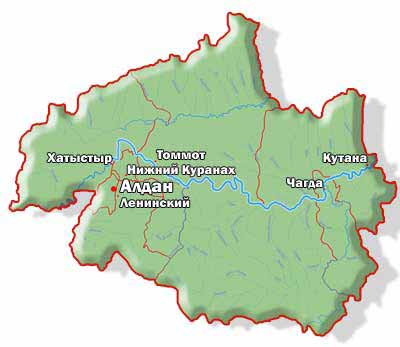  Район занимает площадь в 156,8 тыс. км². Административным центром является город Алдан. Расстояние от районного центра - города Алдан до столицы Республики Саха(Якутия) -города Якутска составляет 538 км. до города Нерюнгри -278 км, до города Хабаровск-1799 км. до села Хатассы-561 км, до села Амга-663 км. Географы разделяют территорию района на две природные зоны – Приленское плато и Алданское нагорье. Граница между ними проходит по тектоническому уступу на правом берегу реки Алдан, отделяя север от юга. По разные её стороны природа, как и ландшафт, имеет существенные различия. Холмы Приленского плато лесисты и не поднимаются выше 850 метров, высокие склоны Алданского нагорья покрыты каменистыми россыпями. Самая высокая точка района – 2 264 м, гора у истоков р. Гонам. Климат характеризуется резкой континентальностью, которая проявляется очень низкими зимними (до минус 50-65 °С) и высокими летними (до 20-35 °С) температурами воздуха. Средняя температура воздуха в январе-феврале составляет минус 27-25 °С, а в июле +16°С.В районе 18 населенных пунктов, в том числе 13 сельских, два города, три поселка. Из 7 муниципальных образований, 4 являются городскими поселениями- города Алдан, Томмот и поселки Ленинский, Н-Куранах, 3 – наслегами: Беллетский, Анамы и Чагдинский.Численность населения на 1 января 2018 года составляет 39492 человека (4,1% от численности населения в РС(Я)), в том числе городское население – 35417 человек. Население трудоспособного возраста составляет в районе 58,4% (по РС(Я) – 58,8%)Национальный состав (по данным всероссийской переписи населения 2010г.): русские – 78,8%, украинцы- 5,5%, эвенки- 4,1%, якуты- 3,9%, татары – 1,3%, другие национальности – 6,4%.Район располагает месторождениями золота, платины, апатитовых руд, урана, вермикулита, графита, цветных металлов и строительных материалов.Алданский район сегодня является одним из транспортных, промышленных центров республики и имеет перспективы дальнейшего развития как золотодобычи, так и разработки апатитовых месторождений.С первых дней создания и по сегодняшний день район относится к разряду горнопромышленных районов и основной ведущей отраслью по-прежнему остается золотодобыча. При этом все остальные отрасли народного хозяйства: транспорт, строительство, обрабатывающие производства, социальная сфера, играют немаловажную роль в развитии района.  В рейтинге социально-экономического развития муниципальных образований Республики Саха(Якутия), при оценке эффективности деятельности органов местного самоуправления проводимой Правительством РС(Я) в соответствии с Указом Президента РФ от 28.04.2008г.  № 607 за 2015 год, район занял 2-ое почетное место среди районов промышленной группы. Вышеназванная оценка достигнута за счет объема инвестиций, налоговых и неналоговых доходов, реализации мероприятий по энерго ресурсосбережению и т.д.Муниципальный район обеспечивает около 5 % общего по республике объема отгруженных товаров собственного производства, работ и услуг, выполненных собственными силами.За истекший 2016 год объем отгруженных товаров, выполненных работ и услуг собственными силами по чистым видам экономической деятельности в Алданском районе увеличился в 2,2 раза к уровню 2011 года и составил 42709,8 млн. рублей.  Сегодня в   Алданском районе действует 576 крупных, средних и 356 малых предприятий, работают 1409 индивидуальных предпринимателей. Драйверами промышленного кластера золотодобывающей отрасли являются: ОАО «Алданзолото» ГРК», ОАО «Золото Селигдара», ЗАО «Лунное», ООО «Рябиновое», ЗАО «СахаГолд Майнинг», ТОСП ООО «ПРОГРЕСС». Перерабатывающая промышленность представлена в основном малыми предприятиями и индивидуальными предпринимателями, занятыми в пищевой и лесоперерабатывающей отраслях. Производством пищевой продукции (производство хлеба и хлебобулочных изделий, кондитерских изделий, воды, безалкогольных напитков, пива, рыбной, колбасной продукции, мясных полуфабрикатов) заняты: ООО Фирма «Дэмис», ООО «ВостокТрэйд», ИП Серобян, ИП «Мнацаканян», ИП «Гусева», ИП «Щекач», ООО «Ягуар», ИП «Амиршоев», ИП «Симон» ООО «Надежда», ООО «Эль» -производство воды, безалкогольных напитков, пива, рыбной, колбасной продукции, мясных полуфабрикатов. ООО «ЗЗПД», ООО «АЛПК», ИП Егоров, ООО «Стройкомплектсервис», ООО «АЛПК», ИП «Мазеин» и т.д. - производством пиломатериалов. Незначительными объемами представлены: производство мебели для населения ООО «Катрина» и ИП «Устюгов», выпуск газет ИП «Минаева», производство изделий из бетона и металлических изделий ООО «АРСК» и ООО «город А», производство ювелирных изделий по индивидуальным заказам ООО «Алданювелир».Функционирует 585 объектов розничной торговли, 40 предприятий общественного питания и 2 оптовых склада.Сельскохозяйственная отрасль района представлена в основном животноводческими хозяйствами с направлениями оленеводство, свиноводство, скотоводство и коневодство. Основная часть поголовья –это олени, выращиваемые одним из крупных хозяйств ООО КМНС «Хатыстыр» и родовыми общинами. В Алданском районе насчитывается 26 школ, 26 учреждений дошкольного образования, 2 учреждения дополнительного образования спортивной направленности (ДЮСША), политехнический техникум и медицинское училище.Отрасль культуры района представлена значительным количеством учреждений, оказывающих достаточно широкий спектр услуг в данной сфере. Это 16 клубно-досуговых учреждений, 18 библиотек, 3 детских школы искусств, Театр Юного Зрителя, 1 историко-краеведческий музей. В нашем районе функционируют также республиканские учреждения: филиал Государственной филармонии РС(Я) – ГКОЯ и филиал музыкального Колледжа им. М.Н.Жиркова. При клубных учреждениях действуют различные творческие коллективы, отдельным из которых присвоено звание «Народный». (памятники культурного наследия, археологические памятники).1.3. Природно-ресурсный потенциалПриродно-ресурсный потенциал является основой развития социально-экономической территориальной системы Алданского района. Перспективное планирование пространственной организации экономики   и расселения населения Алданского района в большей степени зависит от размещения, пространственного сочетания, приоритетности отдельных видов ресурсов и скорости формирования производственной инфраструктуры, необходимой для вовлечения в экономику.Природно-ресурсный потенциал Алданского района определяется наличием лесных, водных, минерально-сырьевых, биологических и иных видов природных ресурсов, которые имеют перспективный спрос на мировых и внутреннем рынках и являются базой развития отдельных производств и кластеров взаимоувязанных производств.1.3.1. Земельные ресурсыВ соответствии с данными Управления Рос недвижимости по Республике Саха (Якутия) на 1 января 2017 года площадь земельного фонда МО «Алданский район» составила 15681978 га.Структура земельного фонда МО «Алданский район»(по состоянию на 01.01.2017 г.)Таблица № 11.3.2. Минерально-сырьевые ресурсыМинерально-сырьевая база (МСБ) района представлена месторождениями россыпного и коренного золота, коренного серебра, апатитовых руд, редкоземельных металлов, фтора, урана, ванадия, молибдена, цветных камней, флогопита, сырья для минваты, абразивов, вермикулита, графита, платины, общераспространенными полезными ископаемыми (ОПИ) и подземных вод.Основными недропользователями на территории Алданского района являются: АО «Якутскгеология», ряд предприятий золотого кластера холдинга ПАО «Селигдар» (АО «Золото Селигдара», АО «Лунное», ООО «Рябиновое»), АО «Эльконский ГМК», АО «Полюс Алдан» (АО «Алданзолото» ГРК в декабре 2017 года переименовано в АО «Полюс Алдан»), ООО «Прогресс», ЗАО «Саха Голд Майнинг», ООО «Континент», ООО «СахаТрейд», ООО ГДК «Алдан», АО «Теплоэнергосервис», АО «Росгеология», ООО «Горно-промышленная компания «Восточная», ООО «Арктик-Золото», ООО а/с «Нимгеркан» ООО «Спецмост-Якутск, ООО «Норд Голд», ООО «Санти», ООО «Зенит», ООО «ГПК «Восточная», ООО «Кенне», ООО «Восток» г.Алдан, ООО «Дальстройнефтегаз», ООО «ТБМ», ООО «Техгазстрой», ООО «Транснефть-Восток» и др.ЗолотоНа территории улуса расположено 34 месторождения рудного золота, в тч. уникальное по запасам Куранахское рудное поле. В распределённом фонде находятся 26 месторождений. Суммарные запасы рудного золота составляют: А+В+С1 – 145348 кг, С2 – 273217 кг, забалансовые – 215330 кг.Государственным балансом запасов также учитывается коренное серебро, как попутное полезное ископаемое рудного золота и суммарно составляет: А+В+С1 – 97,8 т., С2 – 2477,4 т., забалансовые – 1384,0 т.Россыпное золото представлено 122 месторождениями, из них только 24 находятся в распределенном фонде недр. Суммарные запасы россыпного золота составляют: А+В+С1 – 98721 кг, С2 – 2695 кг, забалансовые – 7667 кг.Золото техногенное (1 объект): А+В+С1 – 25704 кг, С2 – 11490 кг, забалансовые – 1427 кг.Платина россыпнаяВ нераспределенном фонде недр числится месторождение «р. Инагли, правый приток р. Алдан» с запасами россыпной платины по категориям: А+В+С1 – 78 кг, забалансовые – 24 кг.Апатитовые рудыВ нераспределенном фонде недр числится крупное месторождение «Селигдар» с запасами по категориям: А+В+С1 – 85587 тыс.т, забалансовые – 7906 тыс.т. Также по данному месторождению учтены балансовые запасы попутных компонентов редкоземельных металлов и фтора.УранНа территории района в распределенном фонде недр учтены 7 месторождений (лицензии по 6 месторождениям принадлежат АО «Эльконский ГМК», 1 месторождение – АО «Лунное»). Общие запасы урана составляют по категориям: А+В+С1 – 116831 т, С2 – 240315 т, забалансовые – 48073 т.В нераспределенном фонде недр учтены 11 месторождений с общими запасами по категориям: А+В+С1 – 4577 т, С2 – 21032 т.Цветные камниВ распределенном фонде недр находится месторождение хромдиопсида «Инагли», недропользователем которого является ООО «Восток» (лицензия ЯКУ 14957 ПЭ до 31.12.2045 г.), с запасами ювелирного хромдиопсида по категориям: А+В+С1 – 143,16 кг, С2 – 1248,12 кг, забалансовые – 1391,28 кг.В нераспределенном фонде недр находятся 2 месторождения цветных камней:- месторождение аметиста «Обман» с запасами по категории С2 – 36,8 кг;- месторождение мраморного оникса «Тумулдурское» с запасами по категории С2–133,6 т.ФлогопитВсего по району в нераспределенном фонде числятся 20 месторождений флогопита с общими запасами по категориям: А+В+С1 – 257375 т, С2 – 38639 т, забалансовые – 71274 т.ВанадийПо району числится 6 разведываемых и подготавливаемых к освоению месторождений ванадия, с запасами по категории С2 – 113,1 т., забалансовые – 51,7 т.МолибденПо району числится 1 месторождение молибдена «Дружное», подготавливаемое к освоению, запасами по категории С2 – 41,6 тыс.т., забалансовые – 15,7 тыс.т.Сырье для минеральной ваты (диабаз, диопсидовые породы)ООО «ТБМ» для получения минеральной ваты разрабатывает по лицензии ЯКУ 3273 ТЭ месторождение диабаза «Васильевское» с запасами по категориям: А+В+С1 – 335 тыс.м3, С2 – 174 тыс.м3. Также по району в нераспределенном фонде числятся 3 месторождения диопсидовых пород с общими запасами по категориям: А+В+С1 – 2702 тыс.м3, С2 – 127 тыс.м3.ВермикулитООО «Восток» разрабатывает по лицензии ЯКУ 14957 ПЭ месторождение «Инагли» с запасами вермикулита по категориям: А+В+С1 – 393,5 тыс.т, С2 – 626,2 тыс.т, забалансовые – 315,1 тыс.т.ГрафитВ нераспределенном фонде находится Надеждинское месторождение (Участок №1) графита с запасами по категориям: А+В+С1 – 337,5 тыс.т,Общераспространенные полезные ископаемыеНа территории Алданского улуса Сводным отчетным балансом запасов строительных материалов РС (Я) учтено 95 месторождений. Учтенные запасы составляют: строительного камня – 453116 тыс.м3, песчано-гравийной смеси – балансовых - 11053 тыс.м3 и забалансовых - 1372 тыс.м3, песка – 1601 тыс.м3, кирпичного сырья – 2875 тыс.м3, глинистых пород (суглинка) для дорожно-строительных работ – 497 тыс.м3, сырья для извести – 16804 тыс.т.Республиканским балансом перспективных объектов РС (Я) учтено 52 проявления и месторождения. Запасы составляют:- строительного камня по категории С2 – 2903 тыс.м3 ипрогнозные ресурсы – 108925 тыс.м3;- песчано-гравийной смеси – по категории С2 – 1529 тыс.м3 и прогнозные ресурсы – 5356 тыс.м3;- песка – по категории С2 – 473 тыс.м3 ипрогнозные ресурсы – 6143 тыс.м3;- глинистых пород (суглинка) для дорожно-строительных работ – прогнозные ресурсы – 59557 тыс.м3.Подземные водыОбщий объём утверждённых запасов подземных вод по району составляет 153,890 тыс. м3/сут. В настоящее время общий объём использования подземных вод в хозяйственно-питьевых и технических целях составляет 34,388 тыс. м3/сут. Степень освоения – 22,3%.Следует отметить, что практически все населённые пункты и промышленные объекты района обеспечены естественными ресурсами подземных вод в необходимых объёмах.1.3.3. Лесные и биоресурсыАлданский район является одним из лесосырьевых районов республики. Основные запасы III группы хвойных лесов составляют – 1146903,6 тыс. м³, из них возможных для эксплуатации – 314576,3 тыс. м³, что составляет всего 27,4 % от общего запаса. Расчетная лесосека по району составляет 3062,2 тыс. м³ в год с учетом строительства лесовозных дорог по Томмотскому лесхозу. Основные лесоэксплуатационные запасы древесины находятся на территории Томмотского лесхоза. В объеме лесосечного фонда пригодного к эксплуатации находится до 50 % мелкооптовой древесины.В районе обитает 120 видов животных, не относящихся к объектам охоты, 26 –редких животных и 62 - растений, занесенных в Красные книги Российской Федерации и Республики Саха (Якутия). Состояние большинства редких животных удовлетворительное. Известны значимые поселения дикуши, дальневосточного кроншнепа, скопы, редкого вида бабочек – аполлона обыкновенного. На низком уровне находятся популяции черного аиста и черного журавля. В связи с развитием добывающей промышленности местообитания некоторых редких видов растений, в т. ч. эндемиков и субэндемиков Алданского нагорья находятся в неблагоприятном состоянии.1.3.4. Водные ресурсы и их использованиеВодные ресурсы Алданского района включают в себя запасы поверхностных и подземных вод для питьевого водоснабжения и использования в хозяйственно-бытовых, промышленных, транспортных, рыболовных, рекреационных целях. Поверхностные воды. В состав гидрологической структуры территории Алданского района входят бассейны рек: Алдан, Томмот, Унгра, Тимптон, Гонам, Учур, Амга, Улуу, Б. Нимныр. Все реки обладают быстрым течением, изобилуют перекатами и порогами. По проходимости относятся к III и IV категории сложности, судоходный участок реки Алдан составляет 1 763 км. Долины рек практически безлюдны и слабо освоены.  Река Алдан – самый крупный приток Лены (правый) на территории России, относящийся к бассейну моря Лаптевых. По объему стока занимает шестое место среди рек страны. Течет по территории Якутии, водосбор покрывает северо-запад Хабаровского края. Алдан обеспечивает Лену водой на одну треть. Многочисленные притоки создают густую и полноводную сеть, собирая воду с огромной территории. Река Алдан принимает воду от 275 притоков, самые крупные из них: -Томпо (570км), Тимптон (644 км), Учур(812км), Мая (1053), Амга. По длине рекорд за притоком Амга, он течет параллельно Алдану. Самый большой «приход» воды обеспечивает Учур, хотя по водосбору крупнейшим считается Мая, площадь составляет 171 тыс. кв. км. Из более чем пятидесяти тысяч пойменных озер Алдана крупнейшее – Большое Токо, его зеркало составляет 82,6 км2. Подземные водыВ Алданском районе подземные воды являются основным источником водоснабжения населенных пунктов.  Доля подземных вод в общем балансе хозяйственно-питьевого водоснабжения по Алданскому району составляет примерно 65%.Одиночные водозаборные скважины функционируют в г. Алдане, Томмоте поселках Ленинский, Лебединый, Ыллымах, Бол. Нимныр, Нижний Куранах, Верхний Куранах, Хатыстыр, Алексеевск, Якокит, микрорайонах-нах г. Томмота: Синегорье, Дивный.      По состоянию на 01.06.2016 на территории района разрешительные документы на право пользования водными объектами имеют 14 субъектов хозяйствующей деятельности: Томмотская нефтебаза АО «Саханефтегазсбыт», ООО «Прогресс» АО «Алданзолото» ГРК», ЗАО «САХА Голд Майнинг», ПАО «Селигдар», ОАО «Золото Селигдара», ООО «Рябиновое», Алданский филиал АО «Теплоэнергосервис», ООО «Континент», ООО «ЯЗК XXI век», ОАО «Артель старателей «Амур», ООО «Золото Тимптона», ООО «Ассоциация АЯМ», ООО «Транснефть-Восток». 1.4. Состояние окружающей средыАлданский район является старейшим горнопромышленным районом республики, на территории которого горнорудные компании ведут добычу рудного и россыпного золота. Завершается строительство железной дороги Томмот – Бестях, построен нефтепровод ВСТО, ведется строительство газопровода «Сила Сибири». В связи с чем, перед руководством республики и органами местного самоуправления стоит важнейшая задача по обеспечению экологической безопасности территории промышленного освоения и инфраструктурных объектов.Важнейшим направлением работы Министерства охраны природы РС (Я), и, соответственно, Алданским комитетом охраны природы принимаются меры по обеспечению экологической безопасности Южно-Якутского региона, и особенно территорий традиционного природопользования народов Севера.На территории района существует отлаженная система охраны окружающей среды, в том числе Алданским комитетом охраны природы ведется государственный экологический мониторинг техногенных объектов, качества компонентов природной среды (поверхностных и грунтовых вод, донных отложений, почв, атмосферного воздуха). Созданная система позволяет своевременно выявлять негативные изменения и принимать соответствующие меры по улучшению экологической ситуации.Региональный государственный экологический надзорКоличество подконтрольных хозяйствующих субъектов – 625Таблица № 2Особое внимание при осуществлении контроля уделяется предприятиям, деятельность которых сопряжена с повышенным экологическим риском.Крупные предприятия, осуществляющие деятельность на территории МО.Объекты повышенного экологического рискаТаблица № 3За последние годы в ходе надзорных мероприятий выявлены системные нарушения в работе добывающих предприятий в части несоблюдения условий водопользования, ненадлежащего содержания гидротехнических сооружений, низкого уровня производственного контроля. По итогам, которых лабораторными исследованиями установлено негативное влияние деятельности добывающих предприятий на качество водных объектов.Мониторинг крупных инвестиционных проектовВедется постоянный мониторинг по контролю за эксплуатацией МН «ВС-ТО» и строительством газопровода «Сила Сибири» в виде отбора проб на водных объектах. Превышений нормативов по содержанию нефтепродуктов ни в одной пробе не установлено.Радиационная безопасностьВ связи с тем, что Алданский район является одним из районов, в котором происходит   падение отделяющихся частей   ракет-носителей, проводится соответствующий регулярный мониторинг, в результате которого значимых концентраций загрязняющих веществ не выявлено.Аналогичный вид контроля   осуществляется на участке месторождения «Лунное». Проведенные комплексные радиоэкологические исследования показали, что отвал радиоактивных пород бывшей геологоразведочной штольни, оказывает некоторое влияния на наземные и водные экосистемы. Это выражается в увеличении содержания радионуклидов в воде (уран), донных отложениях, аллювиальных почвах и растениях (уран, радий). Полигон кучного выщелачивания расположенный на водоразделе руч. Безымянный пока не вносит существенный вклад в радиоактивное загрязнение окружающей среды.   Атмосферный воздухВ Алданском районе 42 предприятия, имеют 1072 стационарных источника загрязнения атмосферы. В атмосферу выброшено 15,102 тыс.тонн загрязняющих веществ, уловлено и обезврежено 3,344 тыс.тонн.Водные объектыНа территории района расположены водные объекты, на качество воды в которых оказывают влияние близлежащие населенные: г. Томмот (р. Алдан), г.Алдан (р. Орто-Сала), п. Б. Нимныр (р. Б. Нимныр), п. Улуу (р. Улуу), п. Верх. Амга (р. Амга) пос. Лебединый, пос. Ленинский (р.Б.Куранах), пос. Н.Куранах (ручей Труженик). Сведения о водопользованииПо состоянию на 01.07.2018 на территории района разрешительные документы на право пользования водными объектами имеют 21 субъектов хозяйствующей деятельности:Очистные сооруженияНа территории Алданского района функционируют 6 очистных сооружений: ОАО «Теплоэнергосервис» ОАО «Якутскэнерго»: очистные сооружения г. Алдана, п. Ленинский, п. Лебединый, Станция биологической очистки (СБО) п.Алексеевск, СБО п. Синегорье, очистное сооружение (ОС) п. Нижний Куранах.По результатам аналитического контроля в виде исследования проб природной и сточной воды в р. Орто-Сала в г.Алдан, р. Большой Куранах  в пос. Ленинский, р. Алдан   в пос. Алексеевск, пос. Синегорье, ручья Труженик в пос. Нижний Куранах, отобранных выше/ниже отстойников, куда поступают сточные воды, установлено ухудшение качества воды вышеперечисленных рек и ручьев, выразившееся в увеличении содержания хлоридов, фосфатов, нитритов, нефтепродуктов , сульфатов, железа и др. вредных примесей относительно фоновых показателейВсе очистные сооружения на сегодняшний день работают без установленных нормативов допустимых сбросов, при этом основная их часть требует замены или проведения капитального ремонта. Обращение с отходами производства и потребленияНа территории района существуют 14 объектов размещения отходов, образованных населением, предприятиями и индивидуальными предпринимателями, в том числе 3 из которых рекультивированы и сданы в Гослесфонд РФ.Согласно требованиям статьи 12 Федерального закона от 24.06.1998г. №89-ФЗ "Об отходах производства и потребления», размещение отходов на объектах, не внесенных в ГРОРО, запрещено. В нарушение вышеназванного закона все свалки района являются несанкционированными. Органам местного самоуправления необходимо принять меры по включению объектов размещения отходов в ГРОРО. Согласно требованиям статьи 14 Федеральный закон от 04.05.1999 N 96-ФЗ (ред. от 13.07.2015) "Об охране атмосферного воздуха" свалки района как стационарные неорганизованные источники выбросов обязаны иметь Разрешение на выброс вредных (загрязняющих) веществ в атмосферный воздух и разрешение на вредное физическое воздействие на атмосферный воздух. Органам местного самоуправления также необходимо принять меры по оформлению разрешительной документации.Согласно ч. 8 ст. 12 Федерального закона № 89-ФЗ захоронение отходов, в состав которых входят полезные компоненты, подлежащие утилизации, запрещается. В нарушение вышеназванного закона, на всех свалках района отсутствует контроль за поступающими, в том числе, ртутьсодержащими отходами.В результате свалки района являются объектами негативного воздействия на окружающую среду. Согласно требованиям статьи 69.2. Федерального закона от 10.01.2002 N 7-ФЗ (ред. от 31.12.2017) "Об охране окружающей среды», органы местного самоуправления обязаны принять меры по постановке на государственный учет объектов, оказывающих негативное воздействие на окружающую среду. Особо охраняемые природные территории - ООПТ Общая площадь ООПТ составляет 4 562 611 га или 29,1% от площади Алданского района: государственный природный заказник «Суннагино-Силиглинский» 482865 га, ресурсный резерват (Эркээйи Сирдэр) «Верхнеамгинский» 591481 га, памятники природы (Айыл5а Мэнэлэрэ): «Скальное» 1 га; ресурсные резерваты местного значения: «Буфер Верхнеамгинск» 364662 га; «Буфер Суннагино-Силиглинский» 5287 га; «Гонам» 215128 га; «Гыным» 581030 га; «Джанда» 314813 га; «Кырбыкан» 564691 га; «Мундуруччу» 417866 га; «Нимныр» 487086 га; «Тыылаах» 247979 га; «Улахан-Тала» 191961 га; «Аппарах» 97761 га; резервная территория под памятники природы: «Каменная шкатулка» 0,2 га. Также, на территории района находится территория традиционного природопользования (ТТП) «Беллет» с площадью 2 512 233,9 га. С учетом этой территории общая площадь ООПТ равняется 7074844,9 или 45,12% площади района.Основные объекты охраны: Уникальные скальные образования. Останец с формами похожей на шкатулку, представляющий собой выход на поверхность древних докембрийских пород. Сохранение биоразнообразия. Лось, дикий северный олень, снежный баран, изюбрь, косуля, кабарга. Краснокнижные виды: Растения: около 30 видов редких и исчезающих растений. Птицы: беркут, вальдшнеп, воробьиный сыч, дальневосточный кроншнеп, дикуша, клоктун, красношейная поганка, обыкновенный зимородок, орлан-белохвост, пастушок, сапсан, серая утка, серая цапля, серый журавль, синий соловей, скопа, сойка, соловей-свистун, ушастая сова, черный аист, черный журавль. Млекопитающие: рысь, выдра. 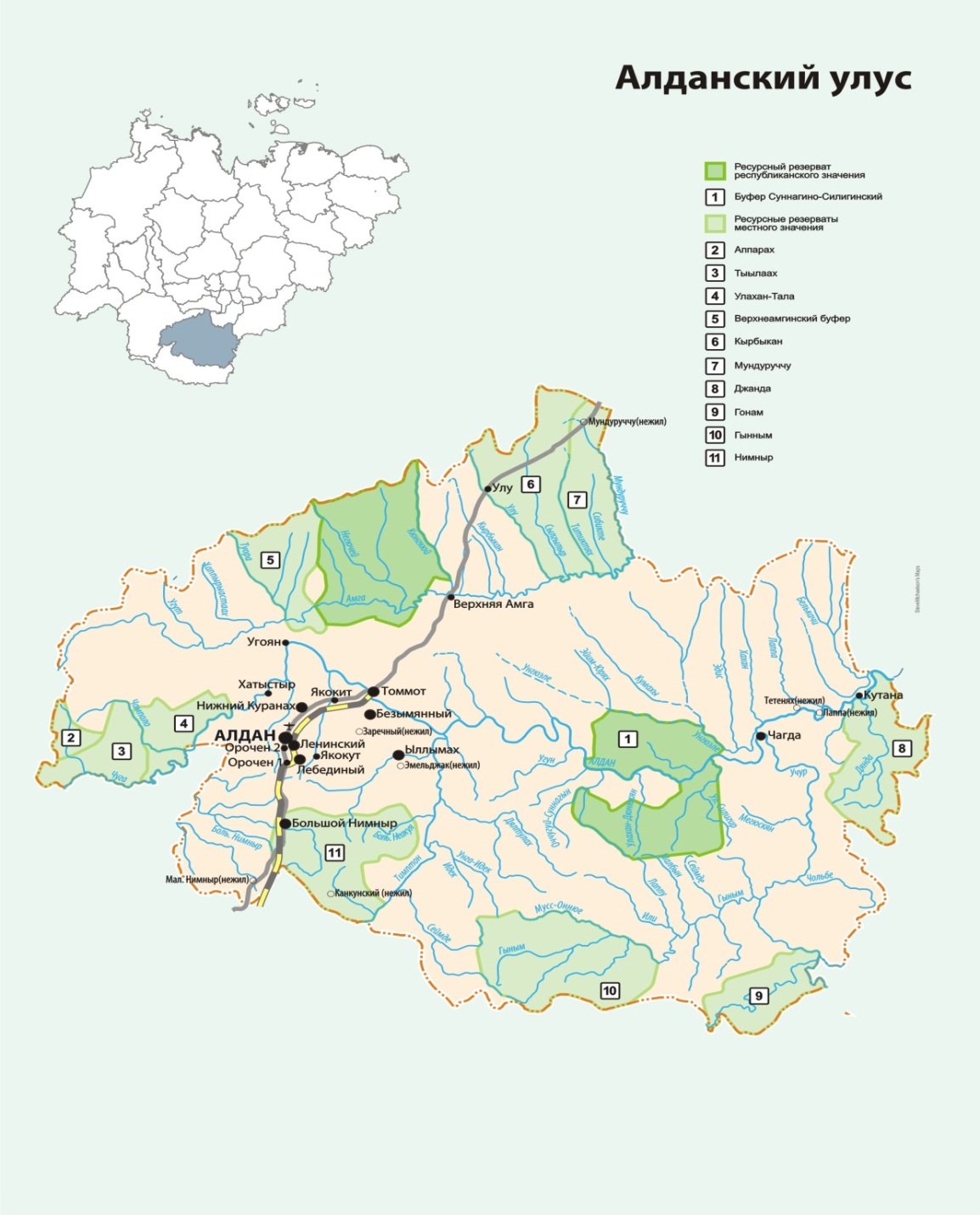 Система экологического просвещенияВ районе действует МВК по экологическому образованию и просвещению, создан ОЭС при АКОП, Общественный совет при главе МО «Алданский район, кроме того, утвержден состав общественного экологического совета Анаминского наслега.В районе реализуются две подпрограммы «Охрана окружающей среды МО «Алданский район» на 2016-2020 годы, и «Особо охраняемые природные территории и биологические ресурсы МО «Алданский район», входящие в состав муниципальной программы «Охрана окружающей среды МО «Алданский район» на 2016-2020 гг.». Объем ежегодно выделяемых средств на реализацию данной программы составляет от 500 до 600 тыс. рублей.  В основном это мероприятия, связанные с экологическим образованием, просвещением и    работы по проведению зимнего маршрутного учета численности животных и патрулированию ООПТ.Основные проблемы в области охраны окружающей среды связаны с деятельностью жилищно-коммунального и горнодобывающего комплекса.Отходы не выполняются требования   ФЗ «Об отходах производства и потребления» в части внесения мусоросвалок в государственный реестр объектов размещения отходов. Отсюда возникают большие проблемы у всех предприятий и учреждений по получению лимитов на размещение и соответственно идут жалобы во все инстанции. Как следствие, зачастую отходы просто вывозятся в лесную зону. Работа по постановке на государственную регистрацию мусоросвалки г.Алдан и г.Томмот приостановлена в связи с изменением системы организации по отходам и вхождению на территорию района регионального оператора «МУП «Переработчик» (г. Нерюнгри). Остается недоработка управляющих компаний по организации мест сбора ртутьсодержащих лам от населения.Воздушный бассейн Недостаточная работа жилищно-коммунального комплекса района по снижению выбросов загрязняющих веществ в атмосферу населенных пунктов от угольных котельных. Так около 50% котельных ОАО «Теплоэнергосервиса» по данным 2016- 2017 гг., не обеспечивают газоочистным оборудованием необходимой степени очистки отводящих газов и твёрдых компонентов. Наиболее острая проблема в 2017 году отмечалась в п. Ленинский.  Данный фактор является прямым источником превышения предельных нормативов загрязняющих веществ в атмосфере поселений и ведущим к дополнительным заболеваниям населения. Сброс стоков в поверхностные водотоки Неудовлетворительная ситуация фиксируется по сбросам неочищенных бытовых стоков от населенных пунктов в водотоки района. Контрольно- надзорные мероприятия и государственный мониторинг показали, что наиболее остро это проявляется в п. Нижний-Куранах, где отсутствуют очистные сооружения и хоз.бытовые стоки напрямую попадают в руч. Труженик и далее в горный отвод АО «Саха Голд Майнинг», расположенный в долине р.Бол.Куранах. Продолжают неэффективно работать станции биологической очистки поселков Алексеевск и Синегорье, при этом СБО Алексеевска находится в аварийном состоянии. Сброс неочищенных бытовых стоков в водотоки составляет более 8 млн.м3.Одним из основных источников загрязнения водных объектов являются месторождения россыпного золота ООО «ПРОГРЕСС», ООО ГДК «Алдан», ООО «Нимгеркан», ООО «ЯЗДК 21 ВЕК», где ежегодно отмечаются сбросы промышленных стоков в водотоки, а также выведенные из эксплуатации более 5 лет и переданные в Гослесфонд месторождения в бассейнах рек Ыллымах, Якокит, Томмот, Б.Тырканда, Б. Нимныр, Селигдар, Инагли.ООПТ местного значенияНа основании Решения Алданского районного Совета депутатов РС(Я) IIIсозыва № 36-13 от 22 марта 2018 года Администрация МО «Алданский район» стало правообладателем 12 особо охраняемых территорий: ООПТ «Аппарах», «Буфер Верхнеамгинск», «Буфер Суннагино-Силиглинский», «Гонам», «Гыным», «Джанда», «Кырбыкан», «Мундуруччу», «Нимныр», «Тыылаах», «Улахан-Тала», Охраняемый ландшафт «Инагли». В связи с чем, необходимы финансовые ресурсы для надлежащего оформления данных территорий, их содержания и контроля за их функционированием.Пространственная организация районаАлданский район расположен на юге Республики Саха (Якутия). Автомобильная дорога федерального значения А360, а также железная дорога являются каркасом транспортно-экономической системы Алданского района, в сочетании с автомобильными дорогами межселенного значения составляют транспортную сеть района.             В районе 7 муниципальных образований, в том числе 4 городских поселения – районный центр- город Алдан, город Томмот поселки Нижний Куранах и Ленинский и 3 сельских наслега: Беллетский, Анаминский, Чагдинский, 18 населенных пунктов, в том числе 13 сельских.Так как история образования района связана с промышленным освоением территорий, основная часть поселений Алданского района относятся к очаговому типу расселения в качестве основы которого выступает наличие месторождений золота, слюды, лесного и других видов природного сырья.Опорный каркас. Географическое положение и специфика экономической специализации района обусловили высокий уровень развития железнодорожного и автомобильного транспорта. Главной осью территории Алданского района является железная дорога, а также автодорога федерального значения А360.  Сеть межселенных автодорог связывает основную часть населенных пунктов с федеральной дорогой. На сегодняшний день на территории района имеется три населенных пункта с которыми отсутствует регулярное транспортное сообщение.На современном этапе сложилась устойчивая однополярная сеть населенных пунктов, где выделяются основное ядро притяжения, в пределах которого формируется зона экстенсивного градостроительного освоения и урбанизации, за счет увеличения границ муниципальных образований. Хозяйственное освоение территорий происходит как интенсивным, так и экстенсивным способом, путем разработки новых месторождений полезных ископаемых, а также внедрением новых прогрессивных технологий в производство.Сельскохозяйственные наслеги относятся к зоне интенсивного освоения территории.Характеристика муниципальных образованийМуниципальное образование Город Алдан – расположено на Алданском нагорье, в бассейне реки Алдан (правый приток Лены), на слиянии реки Орто-Сала и ручья Незаметного. В состав муниципального образования входит три населенных пункта в том числе: город Алдан, с. Большой Нимныр, с 2 Орочен. Среднегодовая численность населения муниципального образования за 2017 г. составляет 20 852 человека, основная доля населения- 99% проживает в городе Алдан.            МО «Город Алдан» на юге граничит с Нерюнгринским районом. Площадь территории муниципального образования «Город Алдан» составляет 6 011,51 га. Город Алдан – город районного значения, центр Алданского района, центр МО «Город Алдан». Город, как и весь Алданский район, находится на Алданском щите. Расстояние до г. Якутска: наземным путем - 530 км. Среднегодовая численность населения за 2017 г.- 20 647 человек. В системе расселения представляет собой центр с развитой промышленностью, транспортно-складскими функциями республиканского значения, социальными функциями районного значения. Транспортный узел Алдана включает в себя железнодорожную станцию, аэропорт, также через город проходит автомобильная дорога федерального значения А360, внешний транспорт - железнодорожный, автомобильный, воздушный. В районе г. Алдан осуществляют деятельность основные транспортные компании АО АК «Железные дороги Якутии», ООО «Ассоциация строителей АЯМ» и прочие.              Работают крупные промышленные предприятия золотодобывающей отрасти экономики, предприятия коммунального хозяйства, строительства, производства стройматериалов, связи, предприятия торговли и прочие предприятия, функционируют отделения банков. 
Социальная инфраструктура г. Алдан представлена сетью организаций образования, здравоохранения, культуры, спорта: дом культуры, театр юного зрителя, учреждения среднего профессионального образования, средние общеобразовательные и спортивная школы, республиканский центр спортивной подготовки лыжников, детские сады, детская школа искусств, спортивные залы, бассейн, стадион, спортивные площадки, историко-краеведческий музей, учреждения здравоохранения, торговли и бытового обслуживания, медико-социальные учреждения.С. Большой Нимныр расположен на правом берегу реки Большой Нимныр в 63 км южнее г. Алдан. Населенный пункт возник в 1929 году как автодорожный пункт. Село находится на федеральной автомобильной дороге А 360. В 1,5 км от села проходит железная дорога, имеется железнодорожная станция. Среднегодовая численность населения за 2017 г.- 191 чел. В с. Большой Нимныр   имеется школа, фельдшерско-акушерский пункт, библиотека, предприятия торговли, участок предприятия жилищно-коммунального хозяйства, отделение связи.
С. 2 Орочен находится в 7 км. к югу от г. Алдан на федеральной автомагистрали А360. Среднегодовая численность населения за 2017 г.- 20 человек.  В селе находится участок предприятия жилищно-коммунального хозяйства. МО «Город Томмот» расположено в центральной части района, в 76 км северо-восточнее г. Алдан, на севере граничит с Хангаласским и Амгинским улусами РС (Я). Общая площадь земель МО – 7405,7 га. Среднегодовая численность населения за 2017 г.- 7490 человек. На территории муниципального образования находятся населенные пункты город Томмот, село Ыллымах, села Верхняя Амга и Улуу. Территорию муниципального образования «Город Томмот» пересекают 6 рек: Алдан и Укуланка в г.Томмот, Эмельджак и Ыллымах в с.Ыллымах, Амга в с.Верхняя Амга, Улуу близ с. Улуу.  Город Томмот является центром муниципального образования «Город Томмот». Расположен по обоим берегам реки Алдан, в 1642 км от её устья. Город Томмот возник и развивался как центр добычи слюды, а также как транспортный узел Алданского района. В настоящее время функция транспортного узла сохранена.  Город Томмот находится на пересечении трех транспортных магистралей:•	автомобильной – 713 км Федеральной автодороги А360 •	железнодорожной – станция Томмот магистрали Нерюнгри – Якутск•	речной – пристань Томмот Алданского района водных путей и судоходства ФБУ Администрации Ленского бассейна. В черте города через реку Алдан имеются железнодорожный и автомобильный мосты. В 2011 году завершено строительство участка железной дороги Томмот – Нижний Бестях, ведутся работы по вводу его в постоянную эксплуатацию. Строительство совмещенного автомобильно-железнодорожного моста через реку Лена в перспективе обеспечит бесперебойную транспортную связь со столицей республики – городом Якутском. В городе функционируют транспортные, пищевые, сельскохозяйственные деревообрабатывающие предприятия, а также предприятия торговли, жилищно- коммунального хозяйства, связи, имеются отделения банков. Обеспечено регулярное автобусное и железнодорожное сообщение В городе располагается ГБУ РС(Я) «Томмотский психоневрологический интернат» на 400 койко-мест, который является самым крупным медико-социальным учреждением в Республике Саха (Якутия), предназначенным для постоянного проживания и обслуживания инвалидов старше 18 лет, страдающих психическими заболеваниями и нуждающиеся в постоянном постороннем уходе.Социальная инфраструктура г. Томмот представлена объектами образования, культуры, спорта, здравоохранения: больница, дом культуры, библиотеки, общеобразовательные школы, детские сады, детская школа искусств, спортивные залы, стадион, спортивные площадки, краеведческий музей, учреждения здравоохранения, торговли и бытового обслуживания.Село Ыллымах расположено в 56 км на юг от города Томмот и исчисляет свою историю с 1942 года. В1941 году в районе реки Эмельджак были обнаружены крупные запасы слюды-флогопита, разработку разведанных месторождений проводили на нескольких рудниках Алданского Горно-обогатительного комбината «Алданслюда».  Рабочий поселок находился в 12 км от рудника Эмельджак ГОКа «Алданслюда», в нем проживало более двух тысяч человек. В период снижения объемов добычи слюды произошел значительный отток населения, переезжающего в другие регионы страны. Промышленность в поселке исчезла. В настоящее время среднегодовая численность постоянного населения за 2017 г составила 386 чел. Основными учреждениями, обеспечивающими занятость местного населения, являются Республиканский дом-интернат для инвалидов и престарелых, открытый в 2002 году, а также объекты жилищно-коммунального хозяйства, социальной сферы. В селе функционируют объекты социальной инфраструктуры: школа, детский сад, фельдшерско-акушерский пункт, библиотека, дом культуры, отделение связи, а также учреждения торговли и отделение банка. Обеспечено регулярное автобусное сообщение.Село Улуу расположено на расстоянии 195 километров от города Томмот, на 906 км Федеральной автодороги А360, оно является самым северным населенным пунктом района, а также самым отдаленным из всех населенных пунктов муниципального образования «Город Томмот». Градообразующим фактором явилось решение о размещении здесь в 1956 году ремонтно-строительного участка федеральной автомобильной дороги, обеспечивающего содержание автодороги. В настоящее время численность проживающих снизилась до 97 человек. В селе функционируют точки общепита, автозаправочная станция, котельная, торговые объекты. Обеспечено регулярное автобусное сообщение.Село Верхняя Амга расположено в 90 км на север от города Томмот, в верховьях реки Амга, на 825 км автомагистрали А360. Благоприятным фактором размещения села явилась близость к автомагистрали и источнику питьевой воды. В настоящее время в селе зарегистрировано 15 человек, из них проживают постоянно - 10. На территории села имеются пункты придорожного общепита. МО «Поселок Нижний Куранах» расположено в северо-восточной части Алданского района, в 26 км. к северу от районного центра г. Алдан, на правом берегу реки Большой Куранах. Территория МО «Поселок Нижний Куранах» 1 934,82 га. Среднегодовая численность населения муниципального образования за 2017 г. составляет 6 124 человек. Основная доля населения муниципального образования проживает в административном центре муниципального образования п. Нижний Куранах, в состав муниципального образования также входят села Верхний Куранах и Якокит.  Поселок Нижний Куранах возник в 1920-х гг. в связи с открытием и разработкой месторождений золота. Численность населения 5,3 тыс. человек. Выполняет функции горнодобывающего центра. В поселке работает крупное добывающее предприятие АО «Алданзолото» ГРК» (АО «Полюс Алдан»), которое является бюджетообразующим. Основная доля населения занята в основных и вспомогательных производствах горнорудной компании, в связи с чем поселению на Федеральном уровне присвоен статус моногорода. В поселке осуществляют деятельность предприятия связи, строительной отрасли, коммунального хозяйства, имеются отделения банков. Вблизи посёлка проходит федеральная автомагистраль А 360, а также железная дорога, имеется железнодорожная станция. Обеспечено регулярное автобусное и железнодорожное сообщение. Социальная инфраструктура п. Нижний Куранах представлена объектами образования, культуры, спорта, здравоохранения: больница, дом культуры, библиотека, общеобразовательная школа, гимназия, детские сады, детская школа искусств, спортивные залы, стадион, спортивные площадки, бассейн, краеведческий музей, учреждения здравоохранения, торговли и бытового обслуживания.Село Верхний Куранах - расположено в 18 км к северо-востоку от г. Алдана и в 8 км. от п. Нижний Куранах. Основано в 1942 г. Численность населения 534 человека.  Село располагается на федеральной автомобильной магистрали А 360. Обеспечено регулярное автобусное сообщение с районным центром и близлежащими населенными пунктами. В селе имеется участок по добыче золота ЗАО «СахаГолдМайнинг», действует участок предприятия жилищно-коммунального хозяйства, отделение банка. Имеет следующие объекты социальной инфраструктуры: детский сад, фельдшерско-акушерский пункт, предприятия торговли. Село Якокит-расположено в 56 км. к северо-востоку от г. Алдана и в 30 км. от п. Нижний Куранах, на берегу реки Якокит. Численность населения 300 человек. Основано в 1931 г. Через село проходит федеральная автомобильная магистраль А360. Обеспечено регулярное автобусное сообщение с районным центром и близлежащими населенными пунктами.  На территории села действует и развивается ООО «Алданское агропромышленной предприятие», основные производства – молочное скотоводство, земледелие (овоще- и картофелеводство). Также в селе имеется участок предприятия коммунального хозяйства, отделение связи и отделение банка, детский сад, школа, библиотечный центр.  Муниципальное образование «Поселок Ленинский» расположено в юго-западной части Алданского района. В состав муниципального образования входит четыре населенных пункта в том числе: поселки Ленинский и Лебединый, села Якокут и 1 Орочен. Административный центр- п. Ленинский. Среднегодовая численность населения муниципального образования за 2017 год – 2742 человека. Площадь территории муниципального образования «Поселок Ленинский» составляет 1478,72 га.Поселок Ленинский расположен в 5 км к юго-востоку от города Алдан, у подножья гольцов Турук, Скарновый и горы Вуз, по обе стороны реки Большой Куранах. Основан в 1926 году как поселок золотодобытчиков. Транспортная доступность поселка обеспечена дорогой межселенного значения Алдан- Ленинский. Обеспечено регулярное автобусное сообщение. Среднегодовая численность населения п. Ленинский за 2017 год составляет 1663 человека. В поселке имеется Алданский межулусный дом-интернат для престарелых и инвалидов на 55 койко-мест, это стационарное учреждение социального обслуживания, предназначенное для постоянного проживания граждан пожилого возраста и инвалидов, частично или полностью утративших способность к самообслуживанию, нуждающихся по состоянию здоровья в постоянном постороннем уходе, бытовом и медицинском обслуживании. Основная доля населения поселка занята на предприятиях социальной сферы. В поселке также имеются предприятия коммунального хозяйства, отделение связи, отделение банка, школа, детский сад, культурно-спортивный комплекс, библиотека учреждение здравоохранения. Поселок Лебединый расположен в юго-западной части Алданского района в 19 км к юго-востоку от города Алдан, у подножья гор Вуз, Рудная и гольца Лебединый по обоим берегам реки Большой Куранах. Образование поселка связано с освоением богатых золотоносных рудных залежей в начале 1930-х годов.  На Лебедином была построена первая временная золотоизвлекательная фабрика, где и была занята основная часть населения. В 1994 году фабрика прекратила свое существование. Из-за отсутствия рабочих мест население поселка значительно сократилось, на сегодня оно составляет 984 человека. Транспортная доступность поселка обеспечена дорогой межселенного значения Алдан- Лебединый. Обеспечено регулярное автобусное сообщение. Сегодня в поселке действуют предприятия жилищно-коммунального хозяйства, отделение связи, детский сад с бассейном, школа, амбулатория, стационар психоневрологического диспансера Алданской районной больницы, предприятия торговли. В 3 км. от Лебединого на площади около 50 кв. км.  расположена горная система, идеально подходящая для создания горнолыжного курорта. В настоящее время здесь оборудован бугельный подъемник, имеются утепленные вагончики.Село Якокут расположено в восточной части Алданского района в 22 км к юго-востоку от города Алдан, по обе стороны реки Якокит, у подножья гольцов Стрелка и Американский. Его основание также связано с освоением месторождений золота в Алданском районе. Транспортная доступность поселка обеспечена дорогой межселенного значения Алдан- Якокут. Обеспечено регулярное автобусное сообщение. На сегодняшний день в с. Якокут действуют детский сад, фельдшерско-акушерский пункт, стационар противотуберкулезного диспансера Алданской районной больницы. Среднегодовая численность зарегистрированного населения за 2017 год составила 82 человека, однако проживают в селе лишь 18 человек. 27 февраля 2016 года жители села Якокут на общем собрании приняли решение о закрытии села, но на сегодняшний день вопрос не решен на правительственном уровне.Село 1 Орочон расположено в юго-западной части Алданского района, в 15 км к югу от города Алдан, у подножья гольцов Зверева, Лебединый и горы Вуз, по обеим сторонам реки Орто-Сала. Село расположено на федеральной автомобильной магистрали М 360. Обеспечено регулярное автобусное сообщение. Среднегодовая численность населения за 2017 года составила 13 человек. Муниципальное образование «Беллетский эвенкийский национальный наслег» расположено на юго-западной стороне Алданского улуса. Граничит с Олекминским и Нерюнгринским районами. Среднегодовая численность населения муниципального образования «Беллетский эвенкийский национальный наслег» за 2017 г. составляет 1741 человек — это в основном местные жители-эвенки. Территория муниципального образования по величине занимает второе место среди муниципальных образований Алданского района и составляет 2 512 233,9 га. Территория Беллетского наслега в пределах границ, установленных Постановлением Государственного Собрания (Ил-Тумэн) Республики Саха (Якутия), решением Беллетского наслежного Совета депутатов 2 созыва объявлена территорией традиционного природопользования местного значения «БЕЛЛЕТ» и является особо охраняемой природной   территорией местного значения с регулируемым режимом хозяйственной деятельности. Наслег имеет сельскохозяйственную специализацию (оленеводство, охотпромысел, мясное скотоводство). В состав МО «Беллетский эвенкийский национальный наслег» входят два населенных пункта, село Хатыстыр и село Угоян.  Села относятся к районам Крайнего Севера и приравненным к ним местностям с ограниченными сроками завоза грузов (продукции), а также внесены в перечень мест традиционного проживания и традиционной хозяйственной деятельности коренных малочисленных народов Российской Федерации. Административный центр- с. Хатыстыр.          Село Хатыстыр расположено на правом берегу реки Алдан. Среднегодовая численность населения села Хатыстыр за 2017 г. составила 1358 человек.  Транспортная доступность обеспечена межселенной автодорогой Нижний Куранах – Хатыстыр. Организовано регулярное автобусное сообщение. Основными учреждениями, обеспечивающими занятость местного населения, являются предприятия сельского хозяйства, лесозаготовительной и лесоперерабатывающей отрасти экономики, предприятия строительства, коммунального хозяйства, торговли, социальной сферы. Социальная инфраструктура села представлена врачебной амбулаторией с аптечным пунктом, двумя кочевыми и одной стационарной общеобразовательными школами, детским садом, спортивной школой, культурно-спортивным комплексом, клубом, библиотекой, отделением связи. Село Угоян расположено на левом берегу реки Алдан вниз по течению от с. Хатыстыр в 60 км. Угоян не имеет круглогодичного транспортного сообщения с районным центром. В зимний период времени транспортное сообщение с населенным пунктом осуществляется по автозимнику. Среднегодовая численность населения села Угоян за 2017 г.  составляет 383 человека. Основная доля населения села занята в сельском хозяйстве (оленеводство, охотпромысел), социальной сфере. В селе имеется одна общеобразовательная школа и одна кочевая, малокомплектная школа, многофункциональный спортивно-культурный центр, участок предприятия коммунального хозяйства. Муниципальное образование «Национальный наслег Анамы» располагается на северо-востоке Алданского района на левом берегу реки Алдан. Наслег занимает самую большую территорию в Алданском районе, которая составляет 6 727 581,5 га. Муниципальное образование на севере граничит с Амгинским, на востоке с Усть-Майским улусом, юго-востоке с Хабаровским краем, на юге с Нерюнгринским районом. Среднегодовая численность населения наслега составляет 534 человека. МО «Национальный наслег Анамы» удалено от районного центра г. Алдан на 530 км, от г. Томмот на 460 км. Постоянная транспортная схема отсутствует. В летний период можно добраться водным транспортом (460 км.), в зимний период – автозимником (530 км.). В состав муниципального образования входит один населенный пункт-с. Кутана, который и является административным центром муниципального образования.    Село Кутана, основано в 1938 году. Село относится к районам Крайнего Севера и приравненным к ним местностям с ограниченными сроками завоза грузов (продукции), а также внесено в перечень мест традиционного проживания и традиционной хозяйственной деятельности коренных малочисленных народов Российской Федерации. В Кутане проживают, в основном, местные жители - эвенки. Население занимается традиционными видами сельского хозяйства: мясное скотоводство, мясное табунное коневодство, овощеводство, оленеводство, рыболовство, пушной промысел. На территории муниципального образования осуществляют деятельность предприятие сельского хозяйства, участок предприятия коммунального хозяйства, также имеется амбулатория и дневной стационар, общеобразовательная школа, детский сад дом культуры, библиотека, отделение связи, предприятия торговли. Муниципальное образование «Чагдинский наслег» расположено в восточной части Алданского района на правом берегу реки Алдан, в 5 км от устья реки Учур, в 400 км по реке Алдан до города Томмот. Территория наслега составляет 568,4 га. Среднегодовая численность населения за 2017 г.- 192 чел. Административным центром и единственным населённым пунктом МО «Чагдинский наслег» является село Чагда. До 1930 года в наслеге проживало только коренное население — эвенки, занимающиеся охотой, оленеводством, ведущие кочевой образ жизни. В 1931 в наслег были направлены несколько геологических партий по разведке золота. В этом же году был образован золотодобывающий прииск с центром в поселке Чагда.Село Чагда — находится на высоком берегу реки Алдан. На сегодняшний день экономику села составляют предприятия социальной сферы и коммунального хозяйства.  В Чагде имеется средняя общеобразовательная школа, детский сад, амбулатория и дневной стационар, отделение связи, предприятия торговли. Раздолье здесь заготовителям таежных даров, любителям рыбной ловли и охотничьего промысла, чем в основном и занято местное население.2. Комплексная оценка социально-экономического развития Алданского района2.1. Позиции Алданского района в Республике Саха(Якутия) и среди промышленных районов по основным макроэкономическим показателямАлданский район является одним передовых промышленных районов Республики Саха(Якутия), внося значительный вклад в социально-экономическое развитие Южной Якутии и республики в целом.В соответствии с проектом Стратегии социально-экономического развития Республики Саха(Якутия) на период до 2030 года Алданский район вместе с Нерюнгринским районом образуют Южную экономическую зону, в которой активно ведутся разработки месторождений золота и угля. В районе добывается более трети от общего объема добычи золота республики. Ключевую роль в экономическом развитии Южной Якутии и района играет транспортная доступность, обеспечивающая постоянную надежную связь с другими регионами страны и создающая условия для освоения ресурсов.В Стратегии республики район позиционируется в качестве новой опорной точки роста, связанной с развитием Алданской горнопромышленной провинции, формируемой на базе освоения месторождений золота, апатитов, железных руд, редких металлов с центром в городе Алдан. Рассматривается также и возможность планомерного формирования второго промышленного центра Алданского района в городе Томмот.Планируется увеличение производственных мощностей действующих золотодобывающих предприятий, работающих на территории Алданского района, лицензирование и освоение золоторудных месторождений, находящихся в нераспределенном фонде недр, увеличение производственных мощностей на погребенной россыпи р. Бол. Куранах.Планируется создание крупного горно-химического производства минеральных удобрений с мощностью 3,57 млн. тонн апатитового концентрата в год на базе освоения Селигдарского месторождения апатитовых руд.Кроме того, планируется строительство производственного комплекса для переработки углеводородов в г. Алдан. Строительство нефтеперерабатывающего завода проектной мощностью 2 млн. тонн по сырой нефти в год с глубиной переработки до 95% и с выходом светлых нефтепродуктов до 83% обеспечит производство битума, автобензина, дизтоплива, реактивного топлива, котельного и судового топлива, серы, сжиженных газов, топливного газа.Перспективной отраслью Алданского района будет лесопереработка (организация заготовки и переработки деловой древесины, производство выпуска ДСП и ЛДСП).Ключевую роль в экономическом развитии Алданской горнопромышленной провинции и всей Южной Якутии играет транспортная инфраструктура (железная дорога Тында - Беркакит - Томмот - (Якутск) и федеральная автодорога «Лена»), обеспечивающая постоянную надежную связь с другими регионами страны и для освоения ресурсов макрорайона.Анализ социально-экономического развития Алданского района за период 2011 -2017 годы характеризуется следующими показателями Динамика основных показателей социально-экономического развития Алданского района за период 2012-2017 гг.Таблица № 4Как видно из таблицы 4, по отдельным показателям наблюдается положительная динамика в сравнении с 2012 годом. Отрицательная динамика отмечается по показателям численности постоянного населения (93,6%), при этом одновременно снижается среднесписочная численность работающих на предприятиях (99,9%) и увеличивается численность официально зарегистрированных безработных граждан (217%).В период с 2010 по 2016 год   Алданский район занимал достаточно твердые позиции среди муниципальных районов промышленной группы в республике по многим ключевым показателям. За рассматриваемый период наблюдается положительная динамика по отдельным показателям.Показатели со значительной позитивной динамикойБлагодаря успешной деятельности золотодобывающих предприятий, в районе значительно вырос объем отгруженных товаров собственного производства (с 16,9 млрд. рублей в 2010 году до 42,7млрд. рублей в 2016 году), оборот организаций (с 17,9 млрд. рублей до 44,2 млрд. рублей), инвестиции в основной капитал с 10,5млрд. рублей до 15,1 млрд. рублей. Основной объем промышленного производства Алданского района обеспечивается добычей золота. К   2016 году объем добываемого драгоценного металла достиг 9972кг (рост к 2010 г. – в 1,44 раза). Прирост объемов добычи в последние годы обеспечен крупными золотодобывающими предприятиями холдинга «Селигдар», АО «Алданзолото ГРК» и ЗАО «СахаГолдМайнинг».По объему работ, выполненных по виду деятельности «Строительство», также наблюдается положительная динамика. По данному показателю Алданский район   в 2016 году занимает лидирующие позиции, уступая лишь Ленскому району, опередив Мирнинский и Нерюнгринский районы в связи со строительством на территории района газопровода «Сила Сибири».Впервые за многие годы, в результате реализации программы «Переселение из ветхого и аварийного жилфонда», в районе введено в действие 17,7 тыс. кв.м.  площади жилых домов. По данному показателю район в 2016 году занимает первое место среди районов промышленной группы (за исключением г. Якутска)В сравнении с 2011 годом, в 2016 году в Алданском районе наблюдается значительное увеличение как объема перевозок грузов, так и грузооборота железнодорожного транспорта, при этом ежегодно снижаются данные показатели на автомобильном транспорте. Что касается объема пассажирских перевозок на железнодорожном транспорте, то в 2016 году в сравнении с 2011 годом данный показатель снизился на 36%, в связи с появлением субсидированных авиаперевозок, осуществляемых как в восточном, так и   западном направлениях РФ.  Показатели, по которым значения и позиции Алданского района сохраненыНесмотря на то, что район является промышленным, определенная роль отведена сельскохозяйственной отрасли, объем валовой продукции, которой, в 2010-2016г.г.   достаточно стабилен по отношению к общему объему сельскохозяйственной продукции, производимой в целом по Республике. Увеличение объемов валовой продукции сельского хозяйства с 2010 года в 1,63 раза обусловлен, к сожалению, не ростом индекса физического объема, а ростом цен.По обороту розничной торговли на душу населения в 2010-2016 гг. Алданский район занимает достаточно стабильные позиции с сохранением доли товарооборота 3,8% от общего объема оборота розничной торговли в республике. При этом оборот розничной торговли на душу населения превышает общереспубликанские показатели.За исследуемый период в Алданском районе наблюдается скачкообразная динамика грузооборота автомобильного транспорта на фоне снижения доли района в грузообороте республики. В 2016 году в связи со строительством газопровода «Сила Сибири» данный показатель значительно вырос и практически достиг уровня 2012-2013 годов -  периода строительства нефтепровода ВСТО и железнодорожной линии Беркакит-Томмот-Якутск. Показатели, по которым значения и позиции Алданского района ухудшилисьЗа период с 2010 по 2016 годы в Алданском районе наблюдается низкий уровень объема оказываемых платных услуг на душу населения в сравнении с общереспубликанским показателем, при этом снижается и доля района в республике - с 2,4 % до 1,7%. Данный показатель характеризует как уровень платежеспособности граждан, так и недостаточно развитый рынок платных услуг, оказываемых в районе.По обороту малых предприятий доля района с 2010 по 2016 годы в Республике Саха(Якутия) уменьшилась с 4,8% до 4,1%.2.2. Человеческий капитал2.2.1.  Демографическая ситуацияАлданский промышленный район входит в состав Южной экономической зоны Республики Саха(Якутия), здесь проживает 4,2% от общей численности населения Республики.Численность населения, постоянно проживающего в районе по состоянию на 01.01.2017 года, составляет 40482 человек, в том числе в городах и поселках -36309 человек или 89,7%, в сельской местности 4173 человек или 10,3%. По данным всероссийской переписи 2010 года, основное количество из этнических групп составляют 78,8% русские, 5,5% украинцы, 4,1% эвенки и 11,6% др.В Алданском районе 18 населённых пунктов, входящих в состав 4-ех городских и 3-ех сельских поселений. В разрезе населенных пунктов самыми населенными являются г. Алдан, г.Томмот и пос. Н-Куранах.Численность населения Алданского района в разрезе муниципальных образований поселенийТаблица № 5	В демографическом развитии, как района, так и республики в целом присутствует ряд негативных тенденций, которые требуют принятия соответствующих управленческих решений органами государственной и муниципальной власти. Основной тенденцией все еще остается снижение численности населения в районе. Так, за период с 2012 по 2016 годы население сократилось на 2227 человек.  За последние годы наблюдается как естественная, так и миграционная убыль населения, что является основной причиной снижения среднегодовой численности населения МО «Алданский район». При этом, доля трудоспособного населения в естественной и миграционной убыли составляет соответственно 39 % и 65%, т.е. достаточно высок уровень выезжающих граждан в трудоспособном возрасте. Основные характеристики состава населения Алданского районаТаблица № 6  В структуре населения за период с 2012 по 2016 гг. отмечается уменьшение доли населения трудоспособного возраста с 63,1% до 60,8%, а также увеличение доли лиц старше трудоспособного возраста с 18% до 20%, доля населения моложе трудоспособного возраста в целом стабильна (19-20%).     В связи с увеличением числа лиц старше трудоспособного возраста возрастает потребность в качественных медицинских, социальных и социально-бытовых услугах населению данной возрастной категории, внедрении новых форм ухода за пожилыми людьми (стационар замещающие технологии, приемная семья).Сравнивая показатели рождаемости и смертности с общереспубликанскими показателями, можно сделать вывод о том, что в районе уровень рождаемости в 2016 году -12,2 гораздо ниже чем в целом по РС(Я) – 16,0, при этом уровень смертности - 13,8 превышает в 1,64 раза показатель по РС(Я)- 8,4      В течение последних лет смертность превышала рождаемость, лишь в 2014 году наметилась положительная тенденция и коэффициент естественного прироста имел положительное значение. Среди основных причин смертности населения в районе преобладает смертность от болезней сердечно-сосудистой системы, злокачественных новообразований, а также вызванные внешними причинами (убийства, травмы, отравления и т.д.) 	Таким образом, основной тенденцией демографического развития остается снижение численности населения как за счет миграционного оттока, так и высокого уровня смертности населения.2.2.2.   Доходы и уровень жизни Оценить уровень жизни населения Алданского района возможно при помощи индикаторов, приведенных в нижеследующей таблицеИндикаторы уровня жизни населения Алданского района.Таблица № 9В 2016 году среднедушевой объем социальных выплат и налогооблагаемых денежных доходов населения составил 43 тыс. руб. в месяц, что выше среднереспубликанского уровня более чем в 1,2 раза (34,9тыс. руб.). По данному показателю район занимает 4-ое место после Мирнинского, Ленского и Анабарского районов (улусов).Объем социальных выплат и налогооблагаемых денежных доходов на душу населения за 2012-2016 гг. возрос более чем в 1,2 раза, при этом в 2016 году данный показатель снизился в 1,1 раза в сравнении с 2015 годом. Налогооблагаемые денежные доходы физических лиц и индивидуальных предпринимателей в структуре данного показателя занимают 78,6% (по РС(Я) – 77,1%), а доля социальных выплат- значительно ниже, чем в среднем по республике (Алданский район» - 21,4, РС(Я) – 22,9%). В 2016 году соотношение объема социальных выплат и налогооблагаемых денежных доходов населения района с величиной прожиточного минимума в среднем на душу населения составило 270%, что почти в 1,25 раза превышает среднереспубликанский показатель (34867,6/16135=216%).В целом, показатели, характеризующие уровень жизни, превышают средние по республике.Один из подходов к оценке благополучия в развитии человеческого потенциала - использование «пороговых значений» показателей устойчивого развития, т.е. предельно-критических величин, несоблюдение которых приводит к формированию разрушительных тенденций в социальной, экономической и экологической сферах, угрожающих устойчивому развитию.Основные показатели и их предельно-критические значения, пригодные для оценки развития человеческого потенциала Алданского района с точки зрения его устойчивого развитияТаблица № 102.2.3. Рынок труда и занятость Рынок труда является одним из индикаторов, состояние которого позволяет судить о национальном благополучии, стабильности, эффективности социально-экономических преобразований. Занятость населения является необходимым условием для его воспроизводства, так как от нее зависят уровень жизни людей, издержки общества на подбор, подготовку, переподготовку и повышение квалификации кадров, на их трудоустройство, на материальную поддержку людей, которые лишились работы. На занятость влияет специфика социально-экономического положения территории, которая отражается абсолютными значениями численности занятых в экономике и среднесписочной численностью работающих на крупных и средних предприятиях. Из анализа, приведенного в таблице Баланса трудовых ресурсов следует, что удельный вес экономически активного населения в общей численности населения района составляет 53% (по РС (Я) - 52%).     В структуре экономически активного населения района 94,8% составляют занятые в экономике и 5,2% безработные.Численность трудоспособного населения Алданского района имеет тенденцию к снижению. Показатель общей безработицы по Алданскому району 01.01.2017 года составил 804 человека, уровень общей безработицы – 3,6%.  Уровень регистрируемой безработицы в районе по состоянию на 01.01.2017 года увеличился с 1,1% до 1,3% от численности экономически активного населения, что ниже среднереспубликанского показателя. Численность официально зарегистрированных безработных на 01.01.2017 г– 290 человек.      Восполнение трудоспособного населения происходит за счет населения младше трудоспособного возраста и миграционного притока работников, занятых на территории района. В связи с тем, что динамика сальдо миграции отрицательная (число выбывших превышает число прибывших) восполнение трудоспособного населения происходит не в полном объеме, поэтому численность трудоспособного населения в трудоспособном возрасте постепенно снижается, при этом следует отметить, что численность работающих на крупных, средних и малых предприятиях района остается достаточно стабильной за счет   работающих вахтовым методом на предприятиях района. В 2016 году заметно возросла численность работающих в строительной отрасли в связи со строительством газопровода «Сила Сибири» 	Динамика численности работников предприятий и организаций по видам экономической деятельностиТаблица № 12Проводя анализ распределения численности занятых по видам экономической деятельности на предприятиях района можно сделать следующие выводы:Снижение среднесписочной численности работающих на предприятиях до 2016 года происходило в основном за счет отрасли «Строительство», так как в 2014 году было завершено строительство трубопровода «Восточная Сибирь –Тихий Океан» и железнодорожной линии Беркакит-Томмот-Якутск». И лишь в 2016 году наметилась тенденция роста за счет работающих в строительной и добывающей отраслях. Структура занятости в разрезе отраслей на протяжении последних лет остается практически неизменной: значительное количество работников занято в добыче полезных ископаемых- 22,8%, строительстве- 11,9%, образовании-11,7%, транспорте-11,1%, здравоохранении – 11,1 %, производстве и распределении электроэнергии, газа и воды – 9,8.Среднемесячная заработная плата по району в 2016 году достигла 51,3 тыс. руб. (без учета субъектов малого предпринимательства), что на 7,6% ниже среднереспубликанского показателя.На реализацию дополнительных мероприятий по линии Центра занятости населения, направленных на снижение напряженности на рынке труда в 2016 году выделено и освоено 440,6 тыс. рублей, в том числе: по содействию самозанятости безработных граждан – 328 тыс. рублей, по оказанию адресной поддержки гражданам, включая организацию их переезда в другую местность – 19,5  тыс. рублей, по профессиональной подготовке и переподготовке женщин, находящихся в отпуске по уходу за ребенком до 3-х лет – 93,1 тыс. рублей, Состояние рынка труда АМР на начало 2017 годаТаблица № 13В структуре безработных, состоящих на учете в Центре занятости населения, 14% составляют лица, имеющие высшее образование, 25%- среднее профессиональное образование.Необходимо отметить ряд проблем занятости местного населения. Наблюдается тенденция привлечения трудовых ресурсов из-за пределов региона для работы в обособленных подразделениях предприятий.Одной из проблем является   занятость населения на «сером» рынке труда, который концентрируется вокруг экономически развитых секторов социальной сферы. Одной из причин появления неформальной экономики (занятости) является увеличение числа предписаний со стороны региональных и муниципальных властей, что привело к переходу бизнеса в неформальный сектор с целью оптимизации издержек и обеспечения выживаемости на рынке. В данном направлении, районной Межведомственной комиссией проводится работа в отношении вывода из «тени» нелегально занятых граждан и официальном их трудоустройстве работодателями. В течение 2016 года проведено 11 заседаний комиссии, результатом которых является легализация трудовых отношений 476 граждан.Отмечается значительная отраслевая и территориальная дифференциация по уровню заработной платы работников, дисбаланс между спросом и предложением рабочей силы в территориальном и профессиональном отношении (дефицит кадров рабочих и инженерных профессий и переизбыток невостребованных специалистов, а также граждан, не имеющих профессионального образования).Наряду с тем, что у предприятий существуют проблемы с подбором кадров по необходимым специальностям и профессиям, в тоже время безработные не могут трудоустроиться по предлагаемым вакансиям, в связи несоответствием их квалификационного уровня требованиям работодателей. Таким образом, на рынке труда района существуют следующие ключевые проблемы:- отток молодого, трудоспособного населения из сел и городов района;-дефицит квалифицированных кадров, в том числе в образовании и здравоохранении;- структурное несоответствие спроса и предложения рабочей силы- наличие неформальной занятости на «сером» рынке труда.2.2.4. ОбразованиеПо состоянию на 01.01.2018г. году численность детей в возрасте от 0 до 17 лет составила по Алданскому району 9139 человек или 23,1 % от всего населения, в том числе дошкольного возраста (0-6лет) -3641 детей (9,2%), школьного возраста (7-17лет) – 5498чел. (13,9%). На сегодняшний день в районе функционирует 26 школ, 26 учреждений дошкольного образования, 2 учреждения дополнительного образования спортивной направленности (ДЮСША), 3 детские музыкальные школы, музыкальный колледж им. Жиркова, политехнический техникум и медицинское училище.Дошкольное образованиеНа территории МО «Алданский район» программы дошкольного образования реализуют 27 муниципальных образовательных организаций (26 ДОУ, СОШ № 5 п. Ленинский).  Видовой состав ДОУ:  6 - центров развития ребенка, 1 – дошкольное образовательное учреждение компенсирующего вида, 1 – дошкольное образовательное учреждение комбинированного вида, 13 – дошкольных образовательных учреждений общеразвивающего вида, 5 – детских садовДошкольные образовательные организации обеспечивают воспитание, обучение, развитие, присмотр и уход воспитанников в возрасте от 9 месяцев до 8 лет.Услуги дошкольного образования получают 2540 детей.  Охват детей в возрасте 1 – 7 лет дошкольными учреждениями от общего числа детей в возрасте 1 – 7 лет в 2016 г. составил 77,7 % (2015 год – 75,9 %).С 2014 года полностью ликвидирована очередь для детей в возрасте от 3 до 7 лет. Как следствие к 2016 году в сравнении с 2012 годом увеличилась доля детей в возрасте от 3 до 7 лет, получающих дошкольную образовательную услугу и (или) услугу по их содержанию в дошкольных образовательных организациях от общей численности детей от 3 до 7 лет, на 5,2% и составила 80%.           В Алданском районе реализуется Дорожная карта по обеспечению доступности дошкольного образования, организации присмотра и ухода для детей от 2 месяцев до 3 лет. Образовательную деятельность с воспитанниками в возрасте до 3 лет осуществляют 23 дошкольные образовательные организации. Охват детей в возрасте до 3 лет дошкольными организациями от общего числа детей в возрасте до 3 лет оставляет 74 %.           В ДОУ отмечается преобладание однодетных семей (2015 год – 38,8 %, 2016 год – 41,7%), рост числа семей с одним родителем (2015 год – 16,2 %, 2016 год – 17,8 %), сокращение числа многопоколенных семей с совместным проживанием, увеличение числа родителей со средним общим образованием (2015 год – 25,8 %, 2016 год – 31,1%).Педагогическую деятельность в дошкольных образовательных организациях МО «Алданский район» осуществляют 291 педагогический работник. Укомплектованность педагогическими работниками в 2016 году составила 100%.  В 2016-2017 учебном году узкие специалисты (педагоги-психологи, учителя-логопеды) имеются только в 18 ДОУ из 26, что составляет 69 %.В целях повышения качества дошкольного образования на территории МО «Алданский район» обеспечен поэтапный переход к реализации федерального государственного образовательного стандарта дошкольного образования. При этом учтены приоритеты, определяющие содержание дошкольного образования: духовно-нравственное воспитание; здоровьесбережение детей; обеспечение равных стартовых возможностей при поступлении в школу; раннее выявление задатков и развития способностей детей. 2 ДОО – Центра развития ребенка: «Дельфин» «Радуга» -  входят в состав пилотных дошкольных образовательных учреждений РС (Якутии), внедряющих проекты «Создание эффективной системы выявления задатков и развития способностей детей в дошкольных образовательных организациях»,«Шахматы детям».        В проектной, инновационной деятельности района участвует 4-5 детских сада, что составляет 15-20% от всех учреждений. Статус республиканской инновационной площадки «СОЮЗ трех культур» присвоен МБДОУ «Сардана».Количество детей-инвалидов, получающих образовательные услуги в дошкольных организациях, на 01.01.2017 г. – 25 человек.        Муниципальная услуга «Прием заявлений, постановка на учёт и зачисление детей в дошкольные образовательные организации МО «Алданский район» осуществляется через единый Портал образовательных услуг Республики Саха (Якутия).  В 2016 году за услугой обратилось 260 человек (2014 год – 210 человек, 2015 год – 242 человека). Электронный документооборот налажен со всеми дошкольными образовательными организациями района. 100 % дошкольных организаций имеют сайты. Проблемы дошкольного образования:Недостаточно полное использование потенциала семьи в воспитании детей.Низкий уровень участия дошкольных организаций в проектной, инновационной деятельности района и республики.Недостаточное кадровое обеспечение образовательных учреждений квалифицированными специалистами в области коррекционной педагогики.Общее образованиеАнализ текущей ситуации                Общее образование представлено 25 дневными и 1 вечерней организациями. 8 школ имеют статус «малокомплектные».Видовой состав дневных ОУ16 СОШ 2 гимназии1 лицей1 СОШ с углубленным изучением отдельных предметов2 кочевые школы1 ООШ: №34 с. ЯкокитТоммотская санаторная школа-интернатСпециальная коррекционная школа-интернат VIII видаВ области общего образования к 2016 году достигнуты следующие результаты:запущены механизмы независимой оценки качества образования – охват составил 100%; повысилось качество итоговой аттестации по основным предметам: по результатам государственной итоговой аттестации   получили аттестат об основном общем образовании 100 % выпускников 9 классов, 99,6% выпускников 11 классов дневных образовательных организаций (2012 г.- 98,5).  Аттестаты с отличием получили– 35 выпускников 11 классов. Образовательные организации–лидеры по результатам ЕГЭ - МБОУ «Гимназия п. Н-Куранах», МБОУ «Гимназия г. Алдан», МБОУ «СОШ с УИОП г. Алдан») К 2016 году наблюдается увеличение количества выпускников, не прошедших порог ЕГЭ по предметам по выбору: история – 16,8% (2013 г.) – 45,5 (2016 г.); биология – 11,3 (2013 г.) – 40,4 (2016 г.); обществознание – 7,8 (2013 г.) – 40,2 (2016 г.)  по новым государственным образовательным стандартам (ФГОС) обучаются ученики 1-6 классов; четыре учреждения как республиканские пилотные площадки продолжают работу в 7 классе; с 1 сентября 2016 года во всех общеобразовательных школах введен федеральный государственный образовательный стандарт для детей с ограниченными возможностями здоровья;     На территории Алданского района осуществляет образовательную деятельность 2 специализированных организации: ТСШИ и С (К)ОШИ 8 вида. Количество детей с(К)ОШИ ежегодно уменьшается. На территории Алданского района существует проблема дальнейшего профессионального обучения и трудоустройства детей, окончивших специальное коррекционное учреждение, т.к. они получают нецензовое образование.     В направлении инклюзивного обучения ведется работа по созданию условий для получения образования детей-инвалидов и детей с ограниченными возможностями здоровья. Таблица № 14     Отличительной особенностью организации образовательного процесса для детей, находящихся на индивидуальном обучении на дому, является обучение по индивидуальным учебным планам, а также осуществление психолого-педагогического сопровождения детей и их родителей (законных представителей). В образовательных организациях муниципального района организована работа по разработке и реализации адаптированных основных общеобразовательных программ для обучающихся с ограниченными возможностями здоровья.      Ежегодно увеличивается число детей, обучающихся на дому и включенных в федеральный проект дополнительного дистанционного образования. В текущем учебном году 12 детей – инвалидов получают дополнительное образование в рамках данного проекта.85% всех общеобразовательных учреждений оснащено учебно-лабораторным оборудованием, однако оборудование требует постоянного обновления, наблюдается моральный и физический износ компьютерной и вычислительной техники;в 100% учреждений общего образования применяются дистанционные технологии для обучения собственных учащихся, в 4%организаций - для обучения учащихся других образовательных учреждений, 20% педагогов ведут преподавание с применением дистанционных технологий, однако ввиду отсутствия сетевых образовательных программ недостаточно используются возможности дистанционного образования;во всех общеобразовательных организациях внедрена и используется в работе автоматизированная информационная система «Сетевой город. Образование»;в целях поиска, сопровождения и поддержки одаренных детей реализуется Программа «Развитие системы поддержки талантливых и инициативных детей»;растет количество участников муниципальных олимпиад с 27% в 2014 до 39% в 2016 г.; с 2010 г. к 2016 г. в 1,5 раза увеличился охват школьников мероприятиями для одаренных детей, МБОУ «Гимназия г.Алдан» стала региональным отделением Малой академии наук РС (Якутия);уменьшилась доля общеобразовательных учреждений – районных инновационных площадок: с 51% в 2014 г. до 35% в 2017 г.; республиканских инновационных площадок с 15,4% до 12%;в целях сохранения, изучения и развития исчезающих языков, культур и традиций в образовательных организациях, а также для удовлетворения образовательных потребностей обучающихся, действует Программа «Сохранение и развитие языка и культуры коренных народов РС(Я)», реализуются вариативные программы профильного, инклюзивного образования; ежегодно 85% детей и подростков охвачены организованным летним отдыхом, трудом и оздоровлением, из них более 48% - дети, нуждающиеся в особой заботе государства.Педагогический состав:высшее профессиональное образование имеют 88,7% учителей; 75% педагогов имеют высшую и первую квалификационную категорию; от 20% до 30% педагогов ежегодно повышают уровень своей квалификации через обучение на курсах повышения квалификации; 97% педагогов Аланского района прошли обучение на курсах повышения квалификации для работы в соответствии с новыми Федеральными стандартами; по итогам 2013-2016 годов тестирование «ПРОФИ-учитель» в Алданском районе прошли 97,1% педагогических работников;доля учителей, владеющих информационно-коммуникационными технологиями, составляет 100%;на сегодняшний день общеобразовательные организации имеют вакансии педагогов, в том числе заполняемые за счет внутреннего и внешнего совместительства, что указывает на потребность в педагогических кадрах. Проблемы общего образованияУстаревание материально-технического обеспечения образовательных программ образовательных организаций, в том числе моральный и физический износ компьютерной техники;  Снижение количества учреждений, организующих профильное обучение, небольшая доля обучающихся по индивидуальным образовательным программам, отсутствие сетевых образовательных программ, недостаточное использование возможностей дистанционного образования сказывается на качестве образовательной подготовки обучающихся к государственной итоговой аттестации выпускников 9 и 11 классов, к Всероссийской проверочной работе в 4 классах.Недостаточное финансирование системы работы с одаренными детьми и талантливой молодежью (на уровне района охват составляет не более 20% одаренных детей) Не обеспечена без барьерная среда для приема и обучения детей-инвалидов и детей с ограниченными возможностями здоровья.Низкая доля специалистов до 40 лет в педагогическом составе района (31%), остается стабильной потребность в педагогических кадрах – 8-10%.Отсутствие в общеобразовательных организациях узких специалистов (учителей – логопедов, учителей-дефектологов) и отсутствие коррекционного – педагогического образования у педагогов общеобразовательных учреждений; Дополнительное образование     Модель дополнительного образования детей нацелена на создание условий для устойчивого развития сферы услуг дополнительного образования, обеспечивающих рост их качества и увеличение спектра программ различной направленности, в том числе и индивидуальных. Элементы модели в комплексе призваны обеспечить разнообразие ресурсов для социальной адаптации, разностороннего развития и самореализации подрастающего поколения, формирования у него ценностей и компетенций для профессионального и жизненного самоопределения. В системе дополнительного образования созданы условия для предоставления услуг различными поставщиками, в том числе: учреждениями дополнительного образования (детско- юношескими спортивными школами в г. Алдан, с. Хатыстыр, школами искусств в г. Алдан, п. Нижний Куранах, г. Томмот), ресурсными центрами, образовательными организациями, театром юного зрителя, домами культуры Алданского района.    Из 5211 учащихся в Алданском районе дополнительным образованием охвачено 4794 человека - 92% от общего числа школьников с учётом того, что 1 учащийся занимается в одном кружке, секции, отделении и т.д.Во всех учреждениях дополнительного   образования внедрена и используется в работе автоматизированная информационная система «Сетевой город. Образование».Дополнительное образование в области культуры в Алданском районе представлено тремя детскими школами искусств, студиями, кружками, открытыми при театре юного зрителя, а также в домах культуры расположенных в населенных пунктах района, в которых обучается 1069 детей.  В ДШИ работает 53 педагога, из них с высшим образованием – 29 человек, что составляет 54,7 % от общего числа преподавателей.   В области спорта дополнительное образование в Алданском районе представлено тремя детско- юношескими спортивными школами в том числе две из них муниципальные: ДЮСШ г. Алдан (филиал в г. Томмот), ДЮСШ с. Хатыстыр и одна специализированная детско-юношеская спортивная школа олимпийского резерва республиканского значения в г. Алдан.    В целях пропаганды ЗОЖ на базе объектов ДЮСШ г. Алдан организованы пункты проката лыж, коньков и другого спортивного инвентаря для населения Алданского района.  В 14 общеобразовательных организациях функционируют 20 районных ресурсных центров по программам дополнительного образования по 8 направлениям: художественно-эстетическое, естественно-научное, туристско-краеведческое, военно-патриотическое, спортивно-техническое, социально-педагогическое, научно-техническое, культурологическое.    В 25 общеобразовательных организациях организовано дополнительное образование детей, действуют 70 творческих коллективов, во внутришкольных кружках и секциях занимаются 4492 школьника.	В штатном расписании большинства общеобразовательных организаций отсутствуют ставки педагогов дополнительного образования – всего 10,85 ставок на 26 учреждений.   Материально-техническая база соответствует требованиям к обеспечению необходимых условий для занятий дополнительным образованием, развития способностей и интересов учащихся. В содержательном плане муниципальная система дополнительного образования детей имеет достижения международного и федерального, республиканского уровня, но эти достижения преимущественно в   художественно-эстетическом направлении и спорте.Проблема дополнительного образования:Отсутствие учреждения многопрофильного дополнительного образования для детей и подростков ограничивает образовательное пространство и внедрение индивидуальных образовательных программ по дополнительному образованию. Среднее профессиональное образованиеДля дальнейшего социально-экономического развития республики, а также Алданского района необходима подготовка высококвалифицированных кадров для ключевых отраслей экономики. В Алданском районе расположено три средне специальных учебных заведения: Алданский политехнический техникум, Алданский медицинский колледж, Филиал Государственного бюджетного профессионального образовательного учреждения Республики Саха (Якутия) "Якутский музыкальный колледж (училище) им. М.Н. Жиркова".       ГАПОУ РС (Я) «Алданский политехнический техникум» производит обучение по следующим специальностям и профессиям на базе 9 и 11 классов по очной и заочной форме обучения: сварщик (ручной и частично механизированной сварки (наплавки)), лаборант-эколог, мастер по контрольно-измерительным приборам и автоматике, открытые горные работы, техническое обслуживание и ремонт автомобильного транспорта, экономика и бухгалтерский учет (платное обучение), электромонтажник по силовым сетям и электрооборудованию, строительство и эксплуатация автомобильных дорог и аэродромов, маркшейдерское дело, обогащение полезных ископаемых, социальный работник, машинист дорожных и строительных работ.      На базе Алданского политехникума создан и действует многофункциональный центр прикладных квалификаций который осуществляет платное обучение по следующим квалификациям: водитель категории «В», «С»,«СЕ», водитель погрузчика 4-7 разряда, машинист бульдозера 3-4 разряда, машинист экскаватора 4-8 разряда, машинист крана автомобильного 4-6 разряда, машинист буровой установки  3-6 разряд, машинист конвейерной установки 2-4 разряда, электросварщик  на авто и полуавтоматах 2-6 разряда, стропальщик 2-6 разряда, дробильщик 2-4 разряда, газосварщик 3-4 разряда, электрогазосварщик 2-6 разряда, повар 2-5 разряда, пользователь ПК, 1 С: Бухгалтерия, секретарь руководителя 3 разряд, основы предпринимательской деятельности.     В рамках внедрения дуального образования, на базе техникума создан Золотодобывающий профессионально-образовательный кластер. Целями создания Кластера являются: - удовлетворение потребностей работодателей Республики Саха (Якутия) в квалифицированных рабочих и специалистах; - подготовка квалифицированных рабочих и специалистов соответствующего уровня и профиля, конкурентоспособных на рынке труда, свободно владеющих своей профессией и ориентированных в смежных областях деятельности, способных к эффективной работе по специальности на уровне мировых стандартов, готовых к постоянному профессиональному росту, социальной и профессиональной мобильности;  - повышение качества профессионального образования в Республике Саха (Якутия).Задачи Кластера:- мониторинг и прогнозирование потребности рынка труда в количестве и качестве рабочей силы;- создание единой системы подготовки, переподготовки и повышения квалификации по образовательным программам, возможность получения необходимых знаний, навыков, компетенций и квалификаций в течение всего периода трудовой деятельности;- формирование современной системы профессиональной ориентации и развития карьеры. С момента создания кластера отмечено увеличение количества стратегических партнеров, в первую очередь работодателей, привлеченных в состав кластера, на сегодняшний день их шестнадцать. Усилилось участие работодателей и в общественном управлении образовательным процессом по подготовке кадров, в т.ч. на этапах планирования, реализации и оценки качества подготовки, последующего трудоустройства выпускников. Материально-техническая база Алданского политехникума совершенствуется в результате совместной работы с социальными партнерами, которые осуществили передачу техники, необходимой для получения навыков при обучении студентов.  В ГБПОУ РС (Я) «АЛДАНСКИЙ МЕДИЦИНСКИЙ КОЛЛЕДЖ» обучение ведется на базе 11 классов общего образования по очной форме обучения по трем специальностям: лечебное дело, акушерское дело, сестринское дело. В 2011 году открыто отделение дополнительного профессионального образования для повышения квалификации специалистов со средним медицинским и фармацевтическим образованием.  Ежегодный прием и выпуск студентов остается стабильным, среднегодовое количество студентов составляет 403 человека. Отделение дополнительного профессионального образования ежегодно обучает около 300 слушателей.  Сегодня ГБПОУ РС (Я) «Алданский медицинский колледж» - инновационное, разноуровневое учебное заведение, реализующее третье поколение государственных образовательных стандартов среднего профессионального образования. Обучение практикоориентированное, гибкая система внедрения образовательных программ основана на требованиях работодателей к качеству подготовки специалистов. Трудоустройство выпускников колледжа ежегодно -  100%, выпускники распределяются по ЛПУ республики, согласно заявок районов и приказа Министерства здравоохранения Республики Саха (Якутия).     Филиал Государственного бюджетного профессионального образовательного учреждения Республики Саха (Якутия) «Якутский музыкальный колледж (училище) им. М.Н. Жиркова» реализует две программы обучения по специальностям: инструментальное исполнительство (инструменты народного оркестра), с присвоением квалификации: преподаватель, артист оркестра, артист-инструменталист; хоровое дирижирование, с присвоением квалификации: преподаватель-хормейстер. Отличием Филиала Якутского музыкального Колледжа (Училища) им. М.Н. Жиркова от других учебных заведений является его «симбиоз» с Филиалом Автономного учреждения Республики Саха (Якутия) "Государственная филармония Республики Саха (Якутия) им. Г.М. Кривошапко" - "Государственный концертный оркестр Якутии". Филиал был открыт на базе оркестра в 1996 г., являвшимся на тот момент основным заказчиком по подготовке кадров. На сегодняшний день между Филиалом ЯМК (У) им. М.Н. Жиркова и Филиалом АУ РС (Я) "Государственная Филармония Республики Саха (Якутия) им. Г.М. Кривошапко" - "Государственный концертный оркестр Якутии" заключен договор о взаимовыгодном сотрудничестве, что является основанием для внедрения дуального обучения в республике. В настоящее время выпускники Филиала работают в учреждениях культуры, искусства и образования Южной Якутии. Более 80% выпускников закончили или получают высшее образование в ВУЗах и аспирантурах России.2.2.5. ЗдравоохранениеЗдравоохранение является одной из ключевых отраслей социальной сферы, обеспечивающей здоровье и повышение качества жизни населения. Его развитие возможно только на основе модернизации существующей материально-технической базы медицинских учреждений.Медицинская помощь населению Алданского района оказывается сетью учреждений здравоохранения. Центральная района больница (главный корпус).Терапевтическое с кардиологическими койками, хирургическое, травматологическое (травматологический центр 2 уровня), неврологическое отделение, отделения анестезиологии и реанимации, отделение реабилитации и восстановительной медицины, отделения лучевой диагностики (рентген + УЗИ) и функциональной диагностики, приёмное отделение, отделение ГБО, аптека готовых лекарственных форм и отделение лекарственного обеспечения.-Гинекологическое отделение (находится в отдельном корпусе).-Акушерское отделение; Отделение патологии беременных, педиатрическое отделение (находятся в Акушерском корпусе).-Инфекционное отделение (находится в отдельном корпусе).-Отделение скорой медицинской помощи (находится в отдельном корпусе).-Кожно-венерологического отделения, централизованная лаборатория, ОПК.-Алданская городская поликлиника с отделением профосмотров и дневным стационаром-Детская городская поликлиника и дневной стационар-Стоматологическая поликлиника с зубопротезным отделением-Противотуберкулезный диспансер с баклабораторией.-Стационар Противотуберкулезного диспансера-Психоневрологический диспансер-Стационар Психоневрологического диспансера Врачебные амбулатории-Ленинская амбулатория и дневной стационар-Лебединская амбулатория-Чагдинская амбулатория и дневной стационар-Кутанинская амбулатория и дневной стационар Томмотская городская больница на 40 круглосуточных коек, с поликлиникой и дневным стационаром.Нижне-Куранахская больница с 10 койками дневного пребывания и поликлиникой с дневным стационаром Хатыстырская сельская участковая больница со стационаром дневного пребывания и амбулаторией. ФАП-ФАП с. Большой Нимныр-ФАП с. Якокут-ФАП с. Ыллымах-ФАП с. Улуу-ФАП с. Пятилетка-ФАП с. Верхний Куранах-ФАП с. Угоян-ФАП с. ЯкокитВ районе работают грамотные высококвалифицированные врачи и средний медицинский персонал. Процент категорированности врачей за оцениваемый период ежегодно растет и в 2015 году составил 62.5 % (2015 г- 61.3 %).КАДРОВЫЕ ВРАЧЕБНЫЕ РЕСУРСЫ В ДИНАМИКЕ за 2012-2015Таблица № 15В Алданском районе последовательно реализуется комплекс мер, направленных на внедрение современных информационных технологий. Функционирует портал «Электронная регистратура», как основной информационный ресурс для записи к врачу в электронном виде и доступа жителей Алданского района в «Личный кабинет». Сервис электронной записи на прием к врачу также представлен в виде мобильных приложений. В «Личном кабинете пациента», внедренном в 2015 году, граждане могут получить доступ к данным электронной медицинской карты: о посещениях поликлиник, результатах исследований и т.д.Одним из наиболее важных и действенных путей повышения эффективности оказания услуг отрасли здравоохранения является внедрение телемедицинских технологий, создание и развитие телемедицинской консультативно-диагностической системы на всех уровнях здравоохранения. Активно пропагандируется здоровый образ жизни, особенно среди молодежи. Проводится диспансеризация несовершеннолетних. Ежегодно около 32% взрослого населения проходят диспансеризацию, в результате которой выявляются группы лиц с факторами риска развития злокачественных новообразований, инсультов, инфарктов. С данной категорией лиц работают участковые врачи-терапевты, врачи общей практики, кабинет медицинской профилактики, мобильный центр здоровья.В результате проводимой иммунопрофилактики по Национальному календарю прививок в течение 8 лет нет эпидемии гриппа, нет заболеваемости корью, дифтерией; снизилась заболеваемость от краснухи, ветряной оспы. Активно проводится иммунизация против пневмококковой инфекции населения из групп высокого риска. Укреплена материально-техническая база медицинских организаций района. По программе «Модернизация здравоохранения» проведены капитальные ремонты акушерского корпуса ГБУ РС (Я) «Алданская ЦРБ», главного корпуса ГБУ РС (Я) «Н-Куранахская ГБ». Приобретено медицинское оборудование: флюорограф стационарный цифровой, флюорограф переносной в ящичной упаковке, маммограф, УЗИ аппарат, лабораторное оборудование, оборудование для офисов ВОП с.Хатыстыр, п.Лебединый. По федеральной программе «Профилактика ДТП» поставлен аппарат компьютерной томографии, рентген аппарат С-дуга. В результате поставленного оборудования диагностика заболеваний проводится своевременно и качественноС целью оказания качественной и доступной медицинской помощи населению Алданского района проведены мероприятия:
-внедрены стандарты и порядки оказания медицинской помощи в соответствии с требованиями МЗ РФ, отработаны схемы маршрутизации пациентов при различных состояниях;
-кардиологическое отделение переведено в состав терапевтического в главный корпус больничного городка ГБУ РС (Я) «АЦРБ»,  для дальнейшей организации  ПСО, максимально приблизив к службам рентгенодиагностики, лабораторной диагностики, отделения анестезиологии и реанимации;
-педиатрическое отделение переведено с отдаленного микрорайона в помещение на территории больничного городка;
-проведен ремонт в регистратуре поликлиники, организована «Открытая регистратура»;
-организованы Coll-центры в поликлиниках Алданского района, внедрены должности специалистов по сопровождению и по поддержке пациентов;
-утвержден Кодекс профессиональной этики медицинских работников;
-при ГБУ РС (Я) «Н-Куранахская ГБ» функционирует 6 коек для реабилитации пациентов, перенесших острое нарушение мозгового кровообращения, острый инфаркт миокарда,
-открыт гериатрический кабинет при Алданской городской поликлинике для оказания медицинской помощи пожилым пациентам,
-организовано отделение восстановительной и реабилитационной медпомощи;
-развивается паллиативная помощь, в районе функционирует 17 коек для оказания паллиативной мед.помощи            ;
-внедрен проект «Вежливое здравоохранение»Основные показатели МО Алданского района по району и АЦРБ за 2012-2015 годы.Таблица № 16Алданским здравоохранением достигнуты определенные показатели, характеризующие качество оказаний медицинской помощи:Смертность населения имеет тенденцию к снижению: в 2017г. она составила 13,0 на 1000 населения, в 2008 г. показатель смертности составлял 14,4 на 1000 населения.Улучшилась укомплектованность медицинскими кадрами. Укомплектованность врачами составила 60%, увеличилась на 28% по сравнению с 2015 г. Немаловажную роль в этом оказали местные муниципальные власти, обеспечив благоустроенным жильем врачей, прибывших на работу в Алданский район. В 2016 г. за счет средств бюджета МО «Алданский район» построен 12-ти квартирный жилой дом для врачей.  Обеспеченность врачами составляет 36 на 10 000 населения. Укомплектованность средним медперсоналом составила 79%.  Реализуется программа «Земский доктор», в рамках которой 3-емя врачами получена компенсационная выплата.Основными проблемами в оказании населению Алданского района качественной бесплатной медицинской помощи являются:-наличие объектов здравоохранения со значительной степенью износа и недостаточная эффективность использования мощностей учреждений здравоохранения (здание скорой помощи в г. Алдан, Врачебной амбулатории п. Ленинский, Врачебной амбулатории с. Кутана.). -потребность в проведении профилактических мероприятий совместно с Администрациями муниципальных образований, общественных организаций, предприятий Алданского района, направленных на снижение роста заболеваемости и смертности населения, в том числе и социально-значимых.2.2.6. Культура. Спорт.КультураМуниципальное учреждение «Управление культуры и искусства Алданского района» координирует деятельность четырёх учреждений культуры:МБУ ДО «Алданская детская школа искусств им. А.Т. Никитина» МО «Алданский район»;МБУ ДО «Томмотская детская школа искусств» МО «Алданский район»;МБУ ДО «Нижнекуранахская детская школа искусств» МО «Алданский район»;МУК АР «Межпоселенческая центральная районная библиотека им. Н.А. Некрасова».Учреждения культуры МО «Алданский район», с которыми взаимодействует Муниципальное учреждение «Управление культуры и искусства Алданского района»:МБУ МО «Город Алдан» «Алданское управление культуры» (4 КДУ, Театр юного зрителя, 3 библиотеки, 1 историко-краеведческий музей);                                                                                  МБУ «Управление культуры и духовного развития» МО «Город Томмот» (4 КДУ, 4 библиотеки);МБУК «Дом культуры «Металлург» МО «Поселок Нижний Куранах» (1 КДУ, 3 библиотеки);                                   МКУК «Центр досуга» МО «Поселок Ленинский» Алданского района РС (Я) (3 КДУ, 3 библиотеки);                                          МКУК «Культурно-досуговый центр «Беллётский сельский дом культуры» МО «Беллётский эвенкийский национальный наслег» (2 КДУ, 2 библиотеки);МКУК-Дом культуры Сельского поселения «Наслег Анамы» (1 КДУ, 1 библиотека);МКУК-Дом культуры «Сардаана» МО «Чагдинский наслег» (1 КДУ, 1 библиотека).В области культуры МО «Алданский район» работают 367 сотрудников, в учреждениях дополнительного образования обучается 658 детей, зарегистрировано 21589 пользователей библиотек, 2637 участников культурно-досуговых формирований, имеется множество различных творческих коллективов. Так же на территории МО «Алданский район» функционирует два республиканских учреждения культуры:1.	Филиал АУ «Государственная филармония РС(Я) им. Г.М. Кривошапко» - «Государственный концертный оркестр Якутии» (г.Алдан);2.	ГБПОУ РС(Я) «Филиал Якутского музыкального колледжа (училища) им. М.Н. Жиркова».Систематически ведется организация библиотечного обслуживания населения, комплектование и обеспечение сохранности библиотечных фондов. В 2016 году Межпоселенческой центральной районной библиотеке им. Н.А. Некрасова исполнилось 80 лет. Библиотека находится в отдельном здании, в котором в 2016 году был проведен капитальный ремонт, по итогам мониторинга 2016 года деятельность МЦРБ признана соответствующей требованиям «Модельного стандарта деятельности общедоступной библиотеки».  По итогам проведенной Общественным советом независимой оценки качества услуг, деятельность библиотеки и её сайт получили самую высокую оценку. Всего на территории МО «Алданский район» функционирует 18 общедоступных библиотек, книжный фонд которых составляет 192153 экземпляра. Процент охвата населения библиотечным обслуживанием составляет 53,3%.В части создания условий для развития и укрепления межнациональных отношений народов, проживающих на территории Алданского района, ежегодно проводятся традиционные национальные праздники: эвенкийский «Бакалдын», якутский «Ысыах» в сёлах Хатыстыр, Угоян, Кутана. Оказывается, содействие в работе национально-культурных объединений, активно поддерживается деятельности в области возрождения национальных традиций и культур. В 2016 году зарегистрирована социально-ориентированная некоммерческая общественная организация по содействию сохранения культурного наследия народов «Гудейкэн». Создаются условия для развития местного традиционного художественного творчества, поддерживаются творческие коллективы носителей и исполнителей аутентичного фольклора народных мастеров Алданского района, 8 из которых носят звание «Мастер народных художественных промыслов РС (Я). В целях укрепления межконфессиональных отношений, в Алданском районе ежегодно проводятся Декады Олонхо, совместные мероприятия Ассамблеи народов РС(Я) – «Навруз», «Ысыах» в г. Нерюнгри и г. Якутске.На территории МО «Алданский район» находится 1 памятник Федерального значения -  Многослойная стоянка Сумнагин (Указ Президента РФ №176 от 20.02.1995 г.), 8 объектов культурного наследия республиканского значения, в том числе петроглифы (писаницы) на р. Амга, самые крупные: Бэс-Юрях (выделено 16 плоскостей с 248 рисунками антропоморфные, зооморфные, геометрические фигуры, олени, лоси и др.), Сылгырыл (выделено 8 плоскостей с 90 рисунками, они выполнены охрой красного, малинового, бордового и светло – бордового цветов), также насчитывается 35 памятников муниципального значения.За год учреждениями культуры Алданского района проведено 1915 культурно-досуговых мероприятий, на 1 КДУ в среднем приходится 113 мероприятий. В районе осуществляют свою деятельность 151 клубное формирование, которое посещают 2637 человек. Наша гордость -8 коллективов художественной самодеятельности с присвоенным званием «Народный» и 4 – со званием Лауреата международных конкурсов и фестивалей. Обеспеченность учреждениями культуры в муниципальном образовании составляет 94,44%.Проблемы:- 62,3% педагогического состава школ искусств старше 50 лет, привлечение молодых специалистов затруднено отсутствием возможности предоставления жилья;- низкий уровень обеспеченности учреждений культуры оборудованием, способствующим беспрепятственному пользованию объектами и услугами лиц с инвалидностью и других маломобильной групп;- по итогам мониторинга изучения соответствия деятельности муниципальных библиотек РС(Я) требованиям Модельного стандарта, 67,5% поселенческих библиотек не соответствуют заявленным требованиям: нарушены санитарно-технические нормы, правила охраны труда, не достаточно финансируются комплектования фондов, затруднено финансирование услуг предоставления высокоскоростного без лимитного интернета;- недостаточное финансирование для проведения работ по сохранению объектов культурного наследия, археологических памятников (писаницы, древние стоянки человека).СпортОсновополагающей задачей государственной политики является создание условий для развития человеческого потенциала, сохранения и улучшения физического и духовного здоровья граждан. Существенным фактором, определяющим состояние здоровья населения, является поддержание оптимальной физической активности в течение всей жизни каждого гражданина. По мере развития общества физическая активность и спорт все шире проникают во все сферы жизни людей, становятся более значимой и неотъемлемой частью жизнедеятельности и важнейшим фактором поддержания и укрепления здоровья людей, активного проведения досуга, альтернативой вредным привычкам и пристрастиям.Традиционно на территории Алданского района проводится более 70 спортивных мероприятий районного, республиканского, всероссийского уровня, включающих в себя проведение кубков, первенств, чемпионатов Алданского района по 25 видам спорта. Значительно возросло массовое участие в спортивных соревнованиях населения района, так, самыми массовыми и популярными стали Всероссийский день бега «Кросс Нации», Всероссийская массовая лыжная гонка «Лыжня России», Национальный день оздоровительного бега и ходьбы, «Ночная лыжная гонка».За счет средств местного бюджета при софинансировании на основании договора социального партнерства в последние годы были построены Культурно-спортивные комплексы в с. Хатыстыр и пос. Ленинский, многофункциональные площадки на два игровых поля с комплексом тренажеров в г. Алдане и м-не Солнечный спортивно-игровая с комплексом тренажеров и многофункциональная площадка с искусственным покрытием. Продолжена реконструкция городского стадиона «Металлург». Одним из основных показателей, является число жителей, регулярно занимающихся физической культурой и спортом в организованных спортивных секциях и физкультурно-оздоровительных группах. Число населения, регулярно занимающегося занимающихся физической культурой и спортом за последние 5 лет, возросло более чем на 2,5 тыс. человек.На сегодняшний день к услугам населения предоставлены 2 стадиона с трибунами, 31спортивный зал, стрелковый тир, 3 лыжных базы, 6 плоскостных спортивных сооружений.    Проблемы, влияющие на развитие физической культуры и спорта, требующих неотложного решения:- недостаточная массовость широких слоев населения, регулярно занимающихся м физической культурой и спортом. - недостаточно развитая материально-техническая база объектов физической культуры и спорта.- недостаточное финансирование мероприятий, направленных на поддержку одарённых детей, подростков и молодёжи в целях достижения ими   высоких спортивных результатов на официальных республиканских, дальневосточных, всероссийских и международных спортивных соревнованиях.- Отсутствие специалистов по национальным видам спорта.Необходимо отметить, что природно-климатические условия и наличие инфраструктуры делают возможным развитие горнолыжного спорта и туризма в Алданском районе.  2.2.7. Гражданское обществоРазвитие  институтов  гражданского  общества связано с повышением мотивационной готовности людей к общественной  активности  и  гражданскому  участию,  добровольчеству  и волонтерству,  формированием  культуры  гражданского  участия  и коллективных  гражданских  действий, поддержкой  деятельности  институтов гражданского  общества  со  стороны  органов  государственной  власти, расширением  сферы  общественного  контроля  за  деятельностью  органов государственной власти и местного самоуправления. В последние годы в Алданском районе отмечается рост и активизация деятельности некоммерческих организаций. На 01.02.2017 г. зарегистрировано 43 некоммерческих организации различной направленности и организационно-правовой формы. В рамках   соответствующих муниципальных программ предусматриваются средства на содержание здания, в котором расположены отдельные НКО и софинансирование республиканских грантов для НКО.  СО НКО активно участвуют в республиканских конкурсах. За период с 2014-2016 годы 11 НКО привлечено средств из республиканского бюджета в виде грантовой поддержки в размере 5,3 млн., 15-ти НКО выделено из местного бюджета 1,3 млн. рублей.Необходимо признать актуальность и стратегическую значимость для района и становления гражданского сообщества работу по развитию системы негосударственных некоммерческих организаций (НКО) - «организаций-посредников» между органами власти и населением.   На основе реструктуризации существующих форм и программ работы, с широким гражданским участием, разработать программу участия НКО в реализации муниципальной социальной политики - составную часть Стратегии СЭР района.В настоящее время в районе действуют общественные объединения, клубы, организации и учреждения, деятельность которых связана с патриотическим воспитанием, физической подготовкой подростков и молодежи, профилактикой здорового образа жизни при финансовой поддержке муниципального бюджета. Организовано поисковое движение, ведется работа по увековечению памяти жертв войн и репрессий, устанавливаются и развиваются шефские связи с воинскими частями. Совместно с военным комиссариатом Алданского района и общественными организациями открыто районное (местное) отделение Якутского республиканского отделения всероссийского детско-юношеского военно-патриотического общественного движения «ЮНАРМИЯ». Растет число молодых активистов, желающих вступить в волонтерское движение Алданского района.  В целях привлечения и закрепления молодых специалистов на территории Алданского района, проводятся видеоконференции по содействию в трудоустройстве выпускников ФГАОУ ВПО «СВФУ им. М.К. Аммосова» на предприятиях, расположенных на территории Алданского района с участием руководителей предприятий и учреждений района, по закреплению выпускников.  Ежегодно проводится традиционная «Ярмарка временных рабочих мест для несовершеннолетних граждан- В целях обеспечения вторичной занятостью в летний трудовой сезон, организации досуга и возможностью приобщения к спорту и здоровому образу жизни, студенты Алданского политехнического техникума, ежегодно входят в состав выездного республиканского отряда «Легион- Восток», задействованного на переработке рыбы в Петропавловске- Камчатском. По итогам работы районного штаба «Абитуриент» ежегодно 120 выпускников Алданского района поступают в СУЗы и 123 выпускника в ВУЗы республики и России. Использование научного и творческого потенциала молодежи, формирование резерва управленческих кадров РС(Я) нашло отражение в Республиканской деловой игре «Министр», зональные этапы которой проводятся в Алданском районе.Единое детское движение «Стремление» «Дьулуур», объединяющее сегодня учащихся 1 -11 классов общеобразовательных организаций республики представлено в Алданском районе   многочисленными детскими, подростковыми и юношескими объединениями в сфере досуга, здорового образа жизни, благотворительности, добровольчества, экологического и патриотического воспитания. Одним из основных ресурсов, способствующих самореализации молодежи является психологическая стабильность личности. В Алданском районе действует один из филиалов ГБУ РС(Я) «Центр социально-психологической поддержки семьи и молодежи, предоставляющий более 450 услуг, которыми охвачено около 5 тысяч подростков и молодежи.В формировании численности населения района большую роль играет семейная политика, связанная с экономическими, демографическими и другими объективными переменами, происходящими в обществе. В рамках реализации муниципальных программ, алданские семьи принимают участие мероприятиях районного и республиканского уровней: республиканский фестиваль «Семья года», республиканские конкурсы «Молодая семья», «Кочевая семья», «Сельская семья», «Спортивная семья», День Матери, День Отца и т.д. Данные мероприятия способствуют укреплению института семьи, пропаганде семейных ценностей.Проблемы: -  ограниченность помещений для реализации деятельности СО НКО;- недостаточная информированность о деятельности СО НКО приводит к низкой активности, незаинтересованности в предложении помощи, недоверие со стороны общества, ИП, коммерческого сектора в целом;- низкий порог доверия общества к власти;- отсутствие специалистов по молодежной политике в поселениях района;- отсутствие молодежного центра «Лидер»;-  отсутствие дополнительных ставок по работе с детскими объединениями, специалистов районного центра военно- патриотического направления:- отсутствие реабилитационного центра по сопровождению несовершеннолетних, находящихся в социально- опасном положении, условно осужденных и лиц, вернувшихся из мест лишения свободы;- низкая рождаемость;- увеличение количества семей «группы риска», дающих наибольшее число безнадзорных детей, разводы, лишение родительских прав;- рождение детей вне брака, ухудшение психологического климата в устойчивых семьях, лишенные судами родительских прав, рост количества детей-сирот и детей, оставшихся без попечения родителей. 2.2.8.  Социальная защита населенияУправление социальной защиты населения и труда Алданского района является одним из крупных территориальных органов Министерства труда и социального развития Республики Саха(Якутия). Сегодня Управление социальной защиты населения обслуживает более 16 000 жителей Алданского района, в том числе пожилых людей, инвалидов, малообеспеченных граждан, семей с детьми, которые нуждаются в социальной поддержке государства с предоставлением 77 государственных услуг, из них по 18 государственным услугам прием документов производится через многофункциональный центр «Мои документы», расположенный в г.Алдане.Каждый житель Алданского района имеет возможность выбрать для себя наиболее удобный способ получения государственных услуг: сделать это можно, не выходя из дома, с помощью Единого государственного портала «Госуслуги», также можно подать заявление с первичными документами в многофункциональный центр «Мои документы» или, как поступают большинство жителей, напрямую обратиться в Управление социальной защиты населения. Ведется работа по предоставлению услуг с использованием системы межведомственного взаимодействия. В 2016 году за получением государственной социальной поддержки обратились более 20 000 человек. При этом более половины госуслуг были предоставлены с использованием межведомственного взаимодействия. Это позволяет значительно сократить количество документов, которые заявитель должен предоставлять при обращении за социальными услугами. В 2016 году на предоставление мер социальной поддержки направлено 445,5 млн. рублей. Средняя численность получателей мер социальной поддержки за 2016 год составила 16 200 человек. Из них основную часть составляют Ветераны труда-6 448 человек, граждане, имеющие инвалидность-2 677 человек, малоимущие семьи-2 392 семьи.Ежегодно растет число получателей региональной социальной доплаты к пенсии (с 1 613 человек в 2015 году до 1 959 в 2016 году) в связи с увеличением в 2016 году величины прожиточного минимума неработающим пенсионерам- 13 394 рублей (в 2015г.- 11 224 руб.). На 2017год величина прожиточного минимума составляет 13 492 рубля.Одним из приоритетных направлений деятельности управления является работа по социальной поддержке пожилых людей, ветеранов войны, тыла и труда. Количество участников Великой Отечественной Войны на 01.01.2017г. составляет 6 человек, ветеранов тыла-272 человека, вдов умерших участников Великой Отечественной Войны-49 человек, жителей блокадного Ленинграда-1 человек. Возрастная составляющая проживающих в Алданском районе граждан пожилого возраста следующая: людей старше 80 лет-561 человек, граждан старше 90 лет-38 человек.В Алданском районе проживают 2700 инвалидов, в том числе 156 детей инвалидов или 6% всего населения.В целях обеспечения доступности объектов социальной защиты населения, во всех социальных учреждениях установлены пандусы и другие приспособления.Наряду с деятельностью, направленной на преодоление в обществе отношенческих барьеров к инвалидам, возникла необходимость перехода от физической доступности учреждений к доступности услуг для инвалидов, создание   системы, обеспечивающей   реабилитационный   и   абилитационный процессы, раннюю      помощь      и      сопровождение, социальную      адаптацию инвалида, ребенка-инвалида и интеграцию его в жизнь общества.Всего на территории Алданского района функционирует 5 учреждений социального обслуживания:-ГКУ РС(Я) «Алданское управление социальной защиты населения и труда при Министерстве трудаи социального развития РС(Я)»;-ГКУ РС(Я) «Алданский социально-реабилитационный центр для несовершеннолетних»;-ГБУ РС(Я) «Томмотский психоневрологический интернат»;-ГБУ РС(Я) «Республиканский специальный дом интернат для одиноких престарелых и инвалидов» с. Ыллымах;-ГБУ РС(Я) «Меж улусный дом интернат для престарелых и инвалидов» п. Ленинский;Одним из основных направлений реформы социальной сферы является расширение участия негосударственного сектора экономики в оказании социальных услуг населению, в целях повышения доступности и качества услуг.Развитие социального предпринимательства направлено на стимулирование экономического роста, и снижение бюджетных затрат. С 2015 года в России действует новый закон 442-ФЗ «Об основах социального обслуживания населения», который дает возможность участия негосударственного сектора в государственной системе социального обслуживания граждан и предусматривает механизм финансирования частных и негосударственных организаций по предоставлению социальных услуг. Это значит, что госзаказ по надомной, стационарной услуге будет размещен на свободном рынке. И получить его сможет любая организация – частная, некоммерческая или государственная, включенная в реестр поставщиков социальных услуг. Правительством Республики Саха (Якутия) созданы условия для дальнейшего совершенствования механизма привлечения НКО к оказанию услуг в сфере социального обслуживания граждан. В настоящее время в Реестре поставщиков социальных услуг Республики Саха (Якутия): всего – 123, в том числе 100 государственных учреждений социального обслуживания и 23 негосударственных организаций, в том числе 7 социально ориентированных некоммерческих организаций.Финансовое обеспечение в рамках ориентирования бизнеса на предоставление социальных услуг осуществляется следующим образом:- 100% из государственного бюджета, в случае если оказаны бесплатные социальные услуги;- из государственного бюджета и за счет средств получателя социальных услуг, в случае оказания услуг на условиях частичной оплаты;- 100% за счёт средств получателя, если услуги оказываются на условиях полной оплаты.	В настоящее время в Алданском районе одна некоммерческая организация изъявила желание оказывать социальные услуги гражданам. В Министерство труда и социального развития РС(Я) направлены документы для включения в реестр поставщиков социальных услуг в Республике Саха(Якутия) общественной организации по социальной поддержке населения Алданского района «Дари добро». После включение в реестр, «Дари добро» сможет оказывать социальные услуги населению. При этом, основное внимание уделяется социальному обслуживанию на дому.2.3. Реальный сектор экономики2.3.1. Золотодобывающая промышленностьЗа последние годы структура экономики района не претерпела значительных изменений. Как и прежде, основную долю в ней занимает «Добыча полезных ископаемых». В динамике отраслевой структуры с 2011 по 2016 годы также наблюдается значительный рост удельного веса вышеназванной отрасли с 52 % до 66%. Это связано как с увеличением с 2011 года как объемов добычи золота в натуральном выражении почти на 46%%, так и повышением цены на драгоценный металл. При этом отмечается снижение удельного веса объемов строительной отрасли в связи с завершением Строительства железнодорожной линии Беркакит- Томмот-Якутск, нефтепровода Восточная Сибирь –Тихий Океан и сокращением объемов финансирования, связанного с реконструкцией участков Федеральной автомобильной дороги М56 «Лена».Рис. 1 . Структура экономики Алданского района в 2011 году, %Рис. 2 . Структура экономики Алданского района в 2016 году, %За 2016 год крупными и средними предприятиями района отгружено промышленных товаров собственного производства, выполнено работ и услуг на сумму 30866 млн. рублей, что превышает аналогичный показатель 2011 года более чем в два раза, при этом Алданский район занимает 6-ое место среди районов Республики Саха(Якутия), что наглядно представлено в диаграмме.Рис.3 Динамика объемов отгруженной промышленной продукции, млн. рублейКлючевой отраслью промышленности Алданского района является «Добыча полезных ископаемых», представленная золотодобывающими предприятиями и обеспечивающая более 90% промышленного производства. Все это указывает на моноотраслевой характер экономики района, основу которой составляют золотодобывающие предприятия. Наибольший рост производства продукции достигнут такими предприятиями, как: АО «Алдланзолото ГРК», ОАО «Золото «Селигдара», ЗАО «Лунное», ЗАО «Рябиновое», ЗАО «СахаГолдМайнинг». Динамика объемов добычи золота в Алданском районе, за период 2010-2016г.г.   Таблица № 17                                                                                                         ( килограмм)За период реализации с 2012 по 2016 год Программы социально-экономического развития Алданского района, произошел ряд событий, внесших свои коррективы в и оказавших негативное влияние на развитие золотодобывающей отрасли Алданского района. Так, в 2013 году резко упала цена на золото, а в конце 2014 года –повысилась ключевая ставка Центрального банка России. Для решения задач, направленных на повышение финансовой устойчивости, золотодобывающими предприятиями проведен ряд мероприятий, которые позволили не только сохранить действующее производство, но и нарастить объемы добычи.          Благодаря модернизации производства, использованию новых технологий, принятию грамотных управленческих решений, предприятиями холдинга «Селигдар» достигнут и планируется к увеличению объем добычи драгоценного металла. Проводимые геологоразведочные работы показали высокий потенциал прироста запасов золота на месторождениях холдинга. На государственный баланс поставлены запасы около 20 т золота, построен завод кучного выщелачивания мощностью 0,5 тонны золота в год.  Около 20 лет предприятия холдинга «Селигдар» используют технологию кучного выщелачивания, что дает возможность перейти к рудным месторождениям В 2016 году предприятия холдинга впервые в своей истории превысили четырёх- тонный рубеж производства золота. За годы реализации программы холдингом реализованы инвестиционные проекты по месторождениям «Подголечное», «Лунное». В настоящее время предприятием реализуется крупный проект по разработке месторождения «Рябиновое», стартовавший в 2008 году. В рамках проекта идет строительство золотоизвлекательной фабрики мощностью добычи около 2 тонн металла в год, в декабре 2016 года начаты пусконаладочные работы. Ввод в эксплуатацию фабрики позволит увеличить производство золота на данном месторождении до 2 тонн и перейти от сезонной добычи к круглогодичной.  В декабре 2016 года ПАО «Селигдар» приобрело золотоносный участок Пуриканская площадь в Алданском районе с ресурсным потенциалом 6,8 тонны, сейчас там ведутся геологоразведочные работы.  В «Селигдаре» намерены заняться добычей полевого шпата- строительного материала, используемого для производства керамики. Сопутствующее производство в виде переработки отходов при добыче золота позволит предприятию получать дополнительный доход до трети всей выручки.Одним из крупнейших золотодобывающих предприятий района и республики является АО «Алданзолото ГРК», имеющее 10 лицензий на добычу золота на территории Куранахского рудного поля. В последние годы благодаря новым технологиям в производстве и управлении, а также рационализаторскому подходу к использованию имеющихся мощностей наблюдается значительный рост объемов добычи с 4,3 тонн в 2012   до 4,9тонн к 2016 году. Только в 2016 году 3 млрд рублей получено АО «Алданзолото» на техническое перевооружение от управляющей компании ПАО «Полюс». Начаты работы по проекту кучного выщелачивания на обогатительном комплексе «Надежный», связанного с переработкой «бедной руды», ранее складированной в отвалах.  С 2015 года начата реализация ряда инвестиционных проектов:- «Кучное выщелачивание на обогатительном комплексе «Надежный» (2015-2017г.г.);- «Техническое перевооружение Куранахской ЗИФ» (2015-2018г.г.);- Строительство перегрузочно-складского комплекса «Сухой-Глубокий» (2015-2025г.г.); (краткие характеристики проектов прилагаются)В декабре 2016 года предприятием защищены запасы в размере порядка 200 тонн золота. К 2020 году АО «Алданзолото» планирует увеличить объем добычи золота до 7 тонн. Предприятием ЗАО «Сахаголдмайнинг» планируется к реализации инвестиционный проект «Погребенная россыпь реки Б. Куранах», в 2016 году завершен монтаж новой драги, позволяющей поднимать золотоносные пески с глубины 30 метров. Вводимая в строй новая драга оснащена современным электронным оборудованием с установкой обогатительного комплекса.Реализация вышеназванных инвестиционных проектов позволит увеличить объемы золотодобычи в Алданском районе к 2030 году до 12 тонн в год. Динамика прогнозируемых объемов добычи золота в Алданском районе на период 2017-2030г.г.                                                                                             (килограмм)Таблица № 182.3.2. Лесоперерабатывающий комплексБогатейшие, возобновляемые лесосырьевые ресурсы, производственный и технический потенциал отрасли создают предпосылки для развития в Алданском районе лесной и деревообрабатывающей промышленности. Алданский район позиционируется в Республике Саха(Якутия) как один из районов, обладающих лесоэксплуатационными запасами древесины в объеме 231 млн. куб.м, что составляет 27,4% от основных запасов III группы хвойных лесов – 1146903,6 тыс. м3Расчетная лесосека по району составляет 3062,2 тыс. м³ в год с учетом строительства лесовозных дорог по Томмотскому лесхозу. Основные лесоэксплуатационные запасы древесины находятся на территории Томмотского лесхоза. В объеме лесосечного фонда пригодного к эксплуатации находится до 50 % мелкооптовой древесины.Лесозаготовительной и деревообрабатывающей деятельностью занимаются 5 предприятия и 12 индивидуальных предпринимателей. (ООО «СКС», ООО «ЛПК», ОАО «Золото Селигдара», ИП Егоров, ИП Мазеин, ИП Яблонская, ИП Забелин, ИМП Татьмянин, ИП Проскурин, ООО «Брис», Лесничестиво, ИП Неживая, ИП Ушаков, ИП Марков, ТП Баннов, ИП Зацепилов, ИП Вольдеватов)За 2017 год объем заготовки бревен хвойных пород составил 33,7тыс. куб м., что на 4 % выше, чем в 2016 году. Рост заготовки обусловлен строительством магистрального газопровода «Сила Сибири».По итогам 2017 года объем производства лесоматериалов составил 11,1тыс. куб. м, что на 40,7% выше произведенного объема в 2016 годуЗаготовка бревен хвойных пород, тыс. пл. куб. м.Объемы производства лесоматериалов, тыс. куб. м.Основными проблемами отрасли являются:-  лесные ресурсы используются не в полной мере- низкий технический уровень машин и оборудования лесозаготовительных предприятий, высокий уровень износа основных фондов;-  недостаточный объем инвестиций и слабая государственная поддержка; - сезонность лесозаготовительного производства, обусловленная недостаточным количеством лесных дорог круглогодичного действия;- отсутствие маркетинговых служб на предприятиях;- дефицит квалифицированных рабочих кадров;- отсутствие переработки отходов лесопиления2.3.3. Строительство и производство строительных материаловЗа период с 2012 по 2017 годы наблюдается нестабильная динамика показателя объема работ, выполненных организациями по виду деятельности «строительство». Высокие значения показателя в 2012, 2013, 2016, 2017 годах связаны с реализацией крупных Федеральных проектов по строительству магистральных трубопроводов «ВСТО» и «Сила Сибири», продолжающейся реконструкцией федеральной автомобильной дороги А360 «Лена», реализацией инвестиционных проектов основными золотодобывающими предприятиями района (строительство золотоизвлекательной фабрики ПАО «Селигдар», строительство перегрузочного склада Сухой-Глубокий АО «Полюс Алдан»). Помимо промышленного строительства ведется строительство социальных объектов. С 2014 по 2017 годы на территории района реализовывались республиканские программы «Переселение граждан из ветхого и аварийного жилого фонда», «Повышение устойчивости жилых домов, основных объектов и систем жизнеобеспечения в сейсмических районах Республики Саха (Якутия)». В целях привлечения в район квалифицированных кадров в сфере здравоохранения, в рамках реализации подпрограммы «Строительство жилья социального использования» исключительно на средства районного бюджета в 2016 году построен и сдан в эксплуатацию 12-ти квартирный жилой дом в г. Алдан. В рамках федеральной целевой программы по обеспечению жильем граждан, проживающих в сельской местности сельские жители получают безвозвратные субсидии на строительство жилья. Так, за последние пять лет 52 сельчанина справили новоселье, благодаря участию в данной программе.За период с 2012 по 2017 годы в районе введено 42 946 м. кв. жилья, в том числе 15 395 м. кв. индивидуального. Несмотря на оживлённость в строительстве жилья, острой проблемой, вызывающей социальную напряженность, остается ситуация с аварийным жильем. Администрацией района ведется активная работа по продолжению реализации программы по переселению граждан из аварийного фонда после 2018 года.За последние годы совершенствуется и увеличивается материальная спортивная база. Завершено строительство Центра спортивной подготовки по зимним видам спорта с асфальтированной лыжно-роллерной трассой и   биатлонным стрельбищем. В городе Алдане построена многофункциональная спортивная площадка с двумя игровыми полями и тренажерным комплексом по ул. Гагарина, установлена спортивно-игровая площадка на I квартале, проведены работы по реконструкции беговых дорожек стадиона «Металлург», которые давно требовали замены старого покрытия на более современное. В 2017 году сданы в эксплуатацию: «Культурно-спортивный комплекс в с. Хатыстыр», спортивная площадка в мкр. Солнечный. Во втором квартале 2018 года завершено строительство Культурно-спортивного комплекса в п. Ленинский.В рамках реализации инвестиционной программы РС(Я) построена Школа на 275 мест в г. Алдан, многофункциональный, культурно-спортивный центр в селе Угоян, ведется строительство нового здания Томмотского психоневрологического диспансера, проводятся работы по реконструкции спортивно-оздоровительного комплекса «Энергетик» в г. Алдан.           В с. Хатыстыр в рамках государственно-частного партнерства ведется строительство детского сада на 98 мест.          Основными проблемами развития строительной отрасти Алданского района являются:Излишне регламентированная система выдачи исходно-разрешительной документации на подключение объектам коммунальной инфраструктуры и на ввод объектов приводит к задержкам сроков строительства объектов. Климатические условия Крайнего Севера, которые обуславливают увеличение сроков строительства и значительное удорожание стоимости строительства, ввиду высоких транспортных затрат, технологических особенностей строительства объектов в сложных климатических условиях вечной мерзлоты.«Точечная» застройка центров поселений и дворовых зон приводит к высокой плотности размещения объектов, отсутствию парковочных мест, зеленых зон, спортивных площадок и др. Это снижает комфортность проживания и нарушает экологию.Изношенность значительной части жилищного фонда, большое количество ветхого и аварийного жилья. Значительная доля деревянных жилых домов относится к категории ветхих и аварийных, основная часть которых рассредоточена по окраинам.Недостаточно развиты механизмы финансирования строительства жилья и кредитных продуктов.Производство строительных материаловОтрасль производства строительных материалов – одна из тех отраслей промышленности, которые являются залогом стратегического развития национальной экономики в целом. Служит базой и условием для развития строительной отрасли, являясь трудоемким производством, обеспечивает занятость населения и положительно влияет на экономический климат. Производство строительных материалов относится к числу материалоемких и энергоемких производств. Свыше 60% мощностей этой отрасли сосредоточены в Европейской части России. Алданский район обладает обширной сырьевой базой для развития промышленности строительных материалов. Комплексное Инаглинское месторождение которое включает в себя минеральные запасы вермикулита, хромдиопсида, дунитовых пород, является единственным на Дальнем Востоке и северо-востоке Российской Федерации. Богатая лесосырьевая база. Месторождения диабаза, мрамора, а также 95-ти месторождений общераспространенных ископаемых.     Однако, несмотря на обширную сырьевую базу, предприятия промышленности строительных материалов Алданского района производят лишь следующие материалы:- бетонные смеси и строительные растворы;- блоки оконные и дверные пластмассовые;- профили незамкнутые холодной штамповки или гибки из нелегированных сталей;- материалы, изделия и конструкции из древесины;- нерудные строительные материалы (щебень, гравий, песчано-гравийные материалы, строительный песок);     Анализ текущего состояния промышленности строительных материалов Алданского района показал, что, несмотря на наличие собственной минерально-сырьевой базы, устойчивый спрос на продукцию отрасли, обусловленный увеличением строительства жилья и реализацией инвестиционных проектов в транспортном, нефтегазовом комплексе, горнодобывающей промышленности имеются и сдерживающие факторы для развития отрасли стороны:Высокая себестоимость производства.Необходимость вложения крупных инвестиций для освоения сырьевой базы. В связи с этим, для масштабного развития отрасли в районе необходимо внедрение результатов научных исследований в производство энергоэффективных и энергосберегающих строительных материалов на основе имеющейся сырьевой базы.
2.3.4. Предпринимательство. Туризм.Предпринимательство. Субъекты малого и среднего предпринимательства осуществляют деятельность практически во всех отраслях экономики района. Приведенная ниже таблица отражает ряд показателей, характеризующих состояние малого предпринимательства, за последние 5 лет.Анализ статистических показателей, характеризующих сферу малого бизнеса в Алданском районе за 2012 -2016 годыТаблица № 19По состоянию на 01 января 2017 года на территории района находятся 348 малых и 6 средних предприятий, а также 1453 индивидуальных предпринимателя.  Рис. 1 Распределение малых предприятий по видам деятельности, в %Численность работающих на малых и средних предприятиях в 2016 году составила 2489 человек и в сравнении с предыдущим годом снизилась на 0,8%.  Следует отметить, что доля среднесписочной численности работников (без внешних совместителей) малых и средних предприятий в среднесписочной численности работников (без внешних совместителей) всех предприятий и организаций   Алданского района составляет 15,2%. Оборот малых и средних предприятий в 2016 году составил 7564,2 млн. рублей и превысил прошлогодний показатель на 16,4%.       Отгружено товаров собственного производства, выполнено работ и услуг собственными силами малых и средних предприятий на сумму 5079,3 млн. рублей, что выше прошлогоднего показателя на 14,7%. Преобладающими видами деятельности малых предприятий являются отрасли транспорта, торговли и строительства.Рис. 2 Распределение индивидуальных предпринимателей по видам деятельности, %Что касается индивидуальных предпринимателей, то их деятельность представлена более широким спектром услуг, но при этом значительную долю рынка услуг   занимают торговля и транспорт. Анализ деятельности действующих предпринимателей показывает, что основная их часть занята в сфере услуг, так как организация производства требует значительных капитальных вложений с высокими рисками для ведения бизнеса. Значительная часть предпринимателей сконцентрирована в крупных населенных пунктах: г.Алдан, г.Томмот и пос. Н.Куранах, являющимися территориями, обеспечивающими достаточный спрос на товары и услуги. Субъекты малого предпринимательства достаточно активно участвуют в обеспечении нужд муниципальных учреждений товарами и услугами на конкурсной основе. Так, в 2016 году объем оказанных СМП услуг и товаров в рамках муниципального заказа составил сумму 838,4млн. рублей или 52,4 % от общего объема муниципальных закупок.  Участие в размещении муниципального заказа стимулирует развитие малого и среднего предпринимательства на территории района. Предприятия малого и среднего бизнеса играют значительную роль в привлечении инвестиций на территории Алданского района. Общий объем инвестиций в основной капитал малых и средних   предприятий района за 2016 год составил 53,7 млн. рублей, что на 15,7% больше, чем в 2015 году.В целях поддержки предпринимательства в районе создана необходимая инфраструктура, включающая в себя: районный Фонд поддержки предпринимательства, Бизнес-инкубатор, Координационный совет по малому и среднему предпринимательству при главе МО «Алданский район», Многофункциональный центр. В рамках муниципальной программы   развития предпринимательства, в 2016 году 10 начинающих предпринимателей района   получили финансовую поддержку в виде грантов на сумму 2,7 млн. рублей. Финансовая поддержка в виде кредитов на льготных условиях осуществляется как Районным, так и Республиканским фондами поддержки предпринимательства.Открывшийся в конце прошлого года Бизнес – инкубатор разместил 20 начинающих предпринимателей с созданием 40 рабочих мест. В рамках Дня предпринимателя проведён День открытых дверей для воспитанников Детского дома, получило старт движение «Бизнес – наставничество», проведена выставка – ярмарка «Hand made» и мастер- классы, организованные силами резидентов Бизнес – инкубатора. В результате организованных массовых программ обучения 140 слушателей получили сертификаты по курсу «Основы предпринимательской деятельности».   Созданный в 2014 году в г.Алдане Многофункциональный центр ориентирован на оказание услуг не только населению, но и субъектам предпринимательской деятельности. В соответствии с Соглашением, заключенным между администрацией МО «АР» и ГАУ «МФЦ» г.Алдан, по принципу «одного окна» осуществляется оказание услуг, связанных с разрешительными процедурами в предпринимательской и инвестиционной деятельности.  На базе МФЦ в виде «пилотного проекта» субъектам малого и среднего предпринимательства оказывается Комплексная услуга «Свое дело», в состав которой входят 4-е пакета («Бизнес-старт», «Развитие бизнеса», «Сопровождение бизнеса», «Оформление недвижимости»).На основании Решения Сессии Алданского районного Совета, стоимость предоставляемого в аренду муниципального имущества субъектам малого и среднего предпринимательства снижена на 25% в сравнении со стоимостью для прочих арендаторов.  Несмотря на вышеперечисленные меры оказываемой предпринимателям финансовой и имущественной поддержки, введение «налоговых каникул» для впервые зарегистрированных предпринимателей на территории Республики, принятие трехлетнего моратория на проведение плановых проверок, наблюдается тенденция снижения численности действующих предпринимателей. Что в свою очередь негативным образом отражается на поступлении налогов от СМП, применяющих специальные налоговые режимы. Так, за текущий год в районный бюджет от субъектов малого и среднего предпринимательства, применяющих специальные налоговые режимы поступило 121,6 млн. рублей, что на 20,1 млн.руб. ниже прошлогодней суммы.  Основными причинами сокращения численности СМП являются: высокий уровень   тарифов на энергоресурсы, страховых взносов во внебюджетные фонды, кадастровой стоимости земли, процентных ставок по кредитам, а также нелегальное предпринимательство, порождающее нездоровую конкуренцию в отношении цены на товары и услуги. На основании Решения Сессии Алданского районного Совета, стоимость предоставляемого в аренду муниципального имущества субъектам малого и среднего предпринимательства снижена на 25% в сравнении со стоимостью для прочих арендаторов.  Проблемы предпринимательства заключаются в следующем: - низкий уровень инвестиций малых предприятий- выраженные диспропорции в уровне развития   муниципальных поселений района.- низкая конкурентоспособность товаров и услуг субъектов малого и среднего предпринимательства, обусловленная высокими затратами на энергоресурсы, влияющими в дальнейшем на высокую себестоимость товаров и услуг.- недостаток квалифицированных кадров.- высокие процентные ставки по кредитамНизкая покупательская способность населенияТуризм. Богатство и разнообразие природно-рекреационного потенциала, исторического наследия, наличие поселений, в которых проживают представители коренных народов с традиционным укладом жизни, а также возрастающая потребность в новых впечатлениях и туристических продуктах неизвестных регионов, делают привлекательным Алданский район в плане развития туризма. На уровне муниципального образования «Алданский район» разработана и утверждена муниципальная    программа «Развитие внутреннего и въездного туризма в МО «Алданский район» на 2016-2020 годы». В рамках указанной программы на территории Алданского района планируется создание туристско–рекреационного комплекса, соответственно, повышение объема платных туристских услуг, оказанных населению, увеличение числа туристов, размещенных в коллективных средствах размещения, как основного показателя туристских прибытий, формирование инфраструктуры туризма. За период 2013 -2016 гг. в Алданском районе сложилась следующая ситуация, связанная с предоставлением туристских услуг:Основные показатели, характеризующие состояние туризма в Алданском районе за период 2012 -2016 гг.Таблица № 20Для развития туристской отрасли в районе создана определенная инфраструктура, представляющая собой основу для оказания сопутствующих туризму услуг, состоящая из перечня объектов экскурсионного туризма, досугово-развлекательных объектов, предприятий общественного питания, гостиниц и организаций транспорта. Перечень объектов экскурсионного туризма Из туристической инфраструктуры в районе представлены:историко-краеведческий музей (г. Алдан)  -    православный хрампамятник первооткрывателям Алданских золотых месторождений (г.Алдан);памятник памяти павших в годы Великой Отечественной войны;-    ГБУ РС(Я) Центр спортивной подготовки по зимним видам спорта, на территории  которого имеется столовая, а также гостиница с номерным фондом в количестве 42 номера на 80 койко-мест. Предоставляются 2-х, 3-х местные номера, люксы, полулюксы. Всего в настоящее время в районе располагаются 17 гостиниц, включая аналогичные коллективные средства размещения (далее – КСР), способных разместить порядка 225 человек одновременно.Досугово-развлекательные объектыТаблица № 21Объекты размещения и питания туристовПредприятия общественного питания Алданского районаТаблица № 22Гостиницы Алданского районаТаблица № 23Транспортные организации, имеющие возможность заниматься транспортным обслуживанием туристовТаблица № 24Алданский район является промышленным районом и основная часть гостей, размещенных в гостиницах, пребывает на территорию района с деловыми целями. При этом, средства размещения характеризуются высоким износом, низкой комфортностью, неразвитой системой дополнительных услуг, персонал гостиниц недостаточно профессионален. Заполняемость номерного фонда в среднем составляет 60%, в низкий сезон до 30%, и лишь в Центре спортивной подготовки по зимним видам спорта в г. Алдане в высокий сезон заполняемость достигает 100%.По состоянию на 1 января 2016 года на территории МО «Алданский район» не зарегистрированы действующие тур маршруты. Анализ состояния малого предпринимательства в области туризма показывает, что внутренний и въездной туризм в Алданском   районе представлен услугами частного характера. По данным территориального органа Федеральной службы государственной статистики Республики Саха (Якутия) по предоставлению туристских услуг отчитывается 1 субъект малого и среднего предпринимательства. Предоставлением туристских услуг, без регистрации туристского маршрута, занимаются   3 индивидуальных предпринимателя.В перспективе, легализация в сфере туризма, позволит предоставлять следующие виды услуг, в зависимости от климатических условий:Таблица № 25          Разнообразие природно-климатических условий Алданского района, богатство флоры и фауны создает условия для развития экологического, охотничье – рыболовного, спортивного и приключенческого туризма. Места добычи природных ископаемых, таких как золото, представляют уникальный потенциал для успешного развития в области культурно-познавательного туризма.          Доступность для посещения турмаршрутов по рекам Алданского района зависит от сезонности сплавов. На сложных водных маршрутах трудности связаны со слабой доступностью мест начала сплава из-за плохой дороги. Основная категория посетителей – туристы-экстремалы, рыбаки, охотники, начинающие туристы, школьники, неорганизованные туристы.Существуют предпосылки для развития спортивного туризма. Территория в районе п. Лебединый, расположенная   в 16-ти км.  на юг от города Алдана в верховьях рек Орто-Сала и Якокит на площади около 50 кв. км используется для занятий горнолыжным спортом и имеет огромный потенциал.   Для данной местности характерно раннее начало (октябрь) и позднее окончание (май) горнолыжного сезона. Можно отметить разнообразие рельефа, обилие снега, относительно мягкий зимний климат, что идеально подходит для занятий горнолыжным спортом. Разность высот горнолыжных трасс от 170 до 520 метров удовлетворит требования к горнолыжным соревнованиям различного уровня.  Наиважнейшее значение для привлечения туристов имеет и эстетическое восприятие окружающих гор.  По красоте и разнообразию пейзажа г/к «Лебединый» не уступает многим из известных горнолыжных курортов и центров России. Весомое значение в положительном решении создания горнолыжного комплекса «Лебединый» имеет и действующий в настоящее время    Центр спортивной подготовки лыжников в городе Алдане, куда ежегодно на самый первый снег в стране приезжают в октябре сборные России по беговым лыжам и биатлону. Существовании же двух современных лыжных центров позволило бы Алдану проводить различные соревнования, фестивали по беговым и горным лыжам вплоть до федерального уровня.   Для современного обустройства горнолыжного комплекса требуются значительные инвестиции. Проживание на территории Алданского района людей разных национальностей (включая коренные малочисленные народы Севера), наличие исторических поселений, уникальных этнокультурных особенностей, может стать базой для развития этнографического туризма.Таблица № 26Проведение ежегодного фестиваля «Берег Дружбы» в городе Томмоте может стать потенциалом для развития событийного туризма, к преимуществам которого можно отнести, то, что туристы, которые посещают район с целью принять участие в определенном событии, являются одновременно потребителями других туристических продуктов в регионе. Организация и проведение событийных мероприятий – дополнительный стимул для создания и совершенствования туристической инфраструктуры, привлечения инвесторов и возможностью поднять сферу туризма на новый качественный уровень.   География участников фестиваля представлена такими городами, как Калининград, Москва, Магадан, Новосибирск, Чита, Хабаровск, Тында, Ленск, Нерюнгри, Якутск, Мегино- Кангаласский улус и с каждым годом расширяется. Помимо фестиваля на территории Берега Дружбы проводятся мастер-классы, выставки народных промыслов. За эти дни сотни людей отдыхают душой, приобщаясь к музыке и поэзии.   Город Томмот – основная зона отдыха в летний период и место проведения ежегодного фестиваля «Берег Дружбы». Томмот расположен на двух берегах реки Алдан (приток Лены), в 390 км от Якутска, в 65 км от районного центра города Алдана. В городе имеется речная пристань, нефтебаза, деревообрабатывающие производства, основные производства — молочное, скотоводство, земледелие (овоще- и картофелеводство), организации торговли, общественного питания и бытового обслуживания.Алданский историко-краеведческий музей посвящен истории открытия и организации золотодобывающих приисков, истории города Алдана и служит сопутствующим (познавательным) видом туризма. Сегодня в музее действуют постоянные экспозиции по археологии, этнографии, фауне Алданского района, истории становления прииска Незаметного (г. Алдан), зал русского быта 20-60-х годов двадцатого века, зал Памяти и боевой Славы, залы «История развития золотодобычи на Алдане» и «Алдангеология», выставочный зал, в котором экспозиция меняется ежемесячно в соответствии с планом.Накоплен и содержится в фондохранилище материал о коллективах строителей, транспортников, учителей, медиков, энергетиков, работников культуры, средств массовой информации, сельского хозяйства, службы быта, связи, спорта. Научными сотрудниками проводятся встречи с ветеранами Алданского района, мастер-классы, консультации, лекции, экскурсии по тематическим экспозициям и профориентации. Темы экскурсий постоянно обновляются. В результате проведенного анализа состояния туристской отрасли выявлены следующие проблемы, тормозящие ее развитие:-     не развитая туристская инфраструктура, - несоответствие качества большинства предоставляемых сопутствующих услуг стандартам;- сохраняющаяся сезонность в функционировании туристского рынка;- низкая активность предпринимателей Алданского района в области предоставления туристских услуг внутреннего и въездного туризма- высокие транспортные затраты2.4. Агропромышленный комплекс. Потребительский рынок. Охотничье хозяйство.2.4.1. Сельское хозяйство. Пищевая промышленностьАгропромышленный комплекс Алданского района представлен довольно крупным оленеводческо-промысловым хозяйством ОАО КМНС «Хатыстыр», 21 –ой кочевыми родовыми общинами малочисленных народов Севера, 2-умя сельскохозяйственными предприятиями: ООО «Алданское Агропромышленное предприятие» и ООО «Совхоз Пятилетка», 2-умя базовыми свиноводческими хозяйствами - «Дойна» и «Алиев», 4-мя крестьянско – фермерскими хозяйствами и 948 -ю личными подсобными хозяйствами.Наиболее значимым направлением сельскохозяйственного производства является - скотоводство, включающее в себя молочную и мясную специализации. В 2014 году ООО «Алданское агропромышленное предприятие» приобрело в Алтайском крае 55 голов нетелей молочной породы, активно ведется работа по внедрению искусственного осеменения, планируется ввод в действие модульного молочного цеха. В 2015 году предприятие завершило строительство нового коровника, для содержания племенного поголовья, что позволит увеличить поголовье дойного стада до 200 голов к 2018 году и даст возможность планировать увеличение валового производства молока.По состоянию на 1 января 2017 года поголовье крупного рогатого скота в районе составляло 597 голов, из них коров -322 голов. В сравнении с 2012 годом наблюдается увеличение поголовья скота на 12,9 % за счет сельскохозяйственных организаций, получающих государственную поддержку как из республиканского, так и из местного бюджетов. В то же время происходит снижение поголовья скота в личных подсобных хозяйствах, так как содержанием скота в них занимаются в основном граждане пенсионного возраста. Развитию ЛПХ также мешают трудности самостоятельного сбыта их продукции из-за удаленности рынков сбыта, дороговизны транспортных услуг и т.д. Еще одна традиционная отрасль животноводства в Алданском районе – табунное коневодство, специализирующееся на производстве мяса. Численность поголовья лошадей в течение последних лет находится примерно на одном уровне.   Имеются перспективы развития табунного коневодства, которые обусловлены кормовой емкостью массивов естественных пастбищ, недоступных для использования другими видами сельскохозяйственных животных.Одним из направлений мясного животноводства является свиноводство.  В районе действуют 3 базовых свиноводческих хозяйства, которые специализируются не только на откорме молодняка, но и обеспечивают потребности населения в поросятах на откорм в личных подворьях.   Исконно- традиционная отрасль Алданского района-  оленеводство, представленная одним из крупных хозяйств   ОАО КМНС «Хатыстыр» и 21-ой родовой общиной. При этом численность занятых в отрасли составляет – 240 человек, что частично решает проблему занятости и трудоустройства коренного населения.    Из общего поголовья оленей - 7717 голов, маточное поголовье составляет 3200 голов, при этом более 60% поголовья сосредоточено в родовых общинах.    В последние годы происходит снижение поголовья оленей. Основной причиной снижения поголовья является непроизводительный отход оленей из-за резкого увеличения численности хищников (волки, медведи).  Ежегодно из местного бюджета выделяются средства на организацию борьбы с хищниками в районе, однако без решения этого вопроса на государственном уровне проблема не решается.В районе возделываются кормовые культуры, выращиваются овощи и картофель. Производство картофеля и овощей сосредоточено в основном   в личных подсобных хозяйствах населения. В 2015 году было организовано единственное крестьянское хозяйство, специализирующееся на производстве продовольственного картофеля.Сельскохозяйственные предприятия, специализирующиеся на скотоводстве, ежегодно наращивают площади возделывания кормовых культур за счет введения в оборот ранее заброшенных сельскохозяйственных земель. По сравнению с 2012 годом посевная площадь кормовых культур увеличилась на 73 %. По состоянию на 1 января 2016 года площадь сельскохозяйственных угодий составляет 887 га, в том числе под посев кормовых культур - 450 га, картофель – 425 га, овощи открытого грунта – 31 га, овощи закрытого грунта – 50 тыс. кв.м. Анализ динамики показателей сельскохозяйственного производства отображен в нижеследующих таблицах.               Численность поголовья сельскохозяйственных животных по категории                                                                   хозяйств, голов.Таблица № 27Таблица № 28Таблица № 29                Производство основных видов сельскохозяйственной продукции Таблица № 31 Проведенный анализ состояния сельскохозяйственной отрасли обозначил ряд проблем, негативно влияющих на ее развитие:1.Дефицит квалифицированных кадров2. Износ материально- технической базы хозяйств3. Снижение продуктивности сельскохозяйственных животных (из-за отсутствия племенной работы вследствие чего – снижение производства продукции животноводства)4. Осуществление деятельности в районе «рискованного земледелия»Пищевая перерабатывающая промышленность в Алданском районе представлена в основном производством хлеба, хлебобулочных и кондитерских изделий. Выпуском данной продукции заняты 10 индивидуальных предпринимателей и 8 организаций.В 2016 г.  произведено 994,5 тонн хлеба В районе полностью удовлетворена потребность в хлебобулочных изделиях, несмотря на    тот факт, что в последние годы наблюдается характерное снижение данного вида продукции в связи с сокращением численности населения и как следствие - спроса. Связано это так же и с завершением строительства объектов ВСТО и   железной дороги на территории Алданского района. На уменьшение объемов потребления хлеба влияет изменение рациона и структуры питания, популярность идеи здорового образа жизни, а также возможность существенно разнообразить питание за счет расширения ассортимента заменителей хлеба. Наблюдается увеличение потребления кондитерских изделий. Так, в 2016 году на треть (29,6%) вырос объем производства кондитерских изделий и составил 124,7 тн. (96,3 тн. - в 2015 году).  Единственным производителем   таких пищевых продуктов, как колбасные изделия, рыбная продукция, питьевая и газированная вода, безалкогольные напитки, уже более двадцати лет является ООО фирма «Дэмис» в п. Нижний Куранах. Продукция отличается достаточно высоким качеством. За время существования, компания показала    способность ориентироваться в разных условиях экономической ситуации и оперативно реагировать на спрос населения.                                          Производство пищевой продукцииТаблица № 32 Следует отметить, что для производства продуктов питания используется сырье, завозимое из других регионов Российской Федерации, в связи с чем, возникает зависимость от поставщиков сырья. Для снижения данной зависимости, необходимо стимулирование роста производства местной сельскохозяйственной продукции (мясо, молоко), результатом которого будет являться наращивание объемов производства пищевых продуктов из местного сырья.2.4.2. Потребительский рынок          Потребительский рынок и сфера услуг - одна из важнейших и активно развивающихся отраслей экономики района и республики, призванная стабильно и на высоком уровне обеспечивать жителей товарами работами и услугами. Потребительский рынок находится в непосредственной зависимости от других рынков, влияет на денежные доходы, платежеспособность населения, регулирует товарно-денежные отношения и способствует развитию конкурентоспособности отечественных товаров и всего рыночного механизма.            Потребительский рынок Алданского района представлен предприятиями оптовой и розничной торговли, общественного питания и бытового обслуживания.          По состоянию на 1 января 2017 года (по оперативным данным) торговую деятельность осуществляют 98 предприятий, относящиеся к СМиСП, и 487 ИП. По объемам оборота розничной торговли Алданский район занимает около 7 % от общего розничного оборота по РС (Я).         Оборот розничной торговли за 2016 год по Алданскому району      составил   7682,3 млн. руб., что в фактически действующих ценах составляет 109 % к аналогичному показателю 2015 года (+634,9 млн.руб.).          На одного жителя района за 2016 год реализовано товаров на сумму 189,8 тыс. руб., в 2015 г.-173 тыс. рублей, рост на душу населения составил 9,7 %.          В общем объеме товарооборота основную часть по-прежнему занимает товарооборот субъектов малого и среднего предпринимательства – 84 %, что соответствует показателю 2015 года (также 84 %) в том числе организаций, относящихся к СМиСП – 23%, ИП – 61,1%.           Постановлением Правительства РС (Я) от 26.12.2016 г. № 461 утвержден норматив минимальной обеспеченности населения РС (Я) площадью стационарных торговых объектов по Алданскому району - 388 кв. м на 1000 чел. Фактическая обеспеченность населения Алданского района торговыми площадями по состоянию на 01.01.2017 г. составляет 605 квадратных метров на тысячу человек (с учетом розничного рынка).           В Алданском районе зарегистрирован один розничный рынок, расположенный в районном центре, продолжает действовать нестационарный павильон, который был открыт в 2015 году при активной поддержке муниципального унитарного предприятия «Кеме». Одной из целей открытия павильона с предоставлением 13 торговых мест, является проведение регулярных ярмарок «выходного дня», привлечение местных товаропроизводителей и граждан, имеющих личные подсобные хозяйства для реализации продукции собственного производства.            Анализ балансов основных продовольственных товаров свидетельствует о том, что товарные ресурсы по важнейшим видам продукции формируются в большей степени за счет завозимых из других регионов продуктов питания и товаров потребления, а также сырья для производства продукции. В общем объеме продаж по району реализация продукции местного производства не превышает 5 %.        Единственным производителем в районе таких пищевых продуктов, как колбасные изделия, рыбная продукция, питьевая и газированная вода, безалкогольные напитки, уже более двадцати лет является ООО фирма «Дэмис» в п. Нижний Куранах.     Деятельность фирмы связана с производством:       -   хлеба и хлебобулочных изделий;       -   кондитерских изделий;       -   рыбно-колбасных изделий;       -   мясных полуфабрикатов;       -   газированной и негазированной, сладкой воды.         Продукция   ООО фирмы «Дэмис» в розничной сети реализуется   в 2-х фирменных магазинах в пос. Нижний-Куранах. Питьевая, газированная, негазированная вода реализуется в торговых точках районного центра и других населенных пунктов. Также компанией осуществляются оптовые поставки для потребителей по заказам, в том числе и за пределы Алданского района. Следует отметить, что в 2016 г. заказы на поставку продукции сократились, с этим связано снижение объемов производства колбасных изделий (в тн) на 67%. Вместе с тем, производство рыбной продукции (в т.н.) в сравнении с 2015 г. возросло на 11 %, воды минеральной и питьевой (в тыс./л) – на 11,9%, безалкогольным напиткам (в тыс. дкл) - на 25%.          В Алданском районе производство хлебобулочных изделий осуществляют 10 индивидуальных предпринимателей и 8 организаций. В с. Чагда выпечка хлеба осуществляется самостоятельно населением на протяжении многих лет.          В 2016 г.  произведено 994,5 тонн хлеба и хлебобулочных изделий. В районе полностью удовлетворена потребность в этом социально-значимом продукте, несмотря на    тот факт, что в последние годы наблюдается характерное снижение производства хлебобулочных изделий в связи со снижением спроса на продукцию, численности населения. Связано это так же и с завершением строительства объектов ВСТО и   железной дороги на территории Алданского района.  По производству мясных полуфабрикатов в целом по району также наблюдается прирост объемов, который составил 58,9 % в сравнении с 2015 г.  (или 34,8 тн.).          В 2016 году всего произведено потребительских товаров на 240,5 млн. руб., прирост к уровню прошлого года составил 2,7%. Из них 212 млн. руб.- продовольственные товары (110,6 % в сравнении с 2015 г.), и 28,4 млн. руб.- непродовольственные (66,9% к уровню 2015 г.). Снижение объемов по производству непродовольственных товаров в 2016 году обусловлено снижением спроса населения на продукцию вследствие снижения покупательской способности. На душу населения произведено потребительских товаров на 5,9 тыс. руб., что   выше уровня произведенных товаров в 2015 г. на 4,4%.           На 1 января 2017 года в  районе насчитывается  49  предприятий общественного питания, в том числе   при промышленных предприятиях действует  6 столовых, при общеобразовательных учреждениях -10 столовых,  2- в бюджетных  учреждениях среднего  профессионального образования, 5 столовых и буфетов  в учреждениях здравоохранения,            1 столовая в государственном бюджетном спортивном учреждении, а также  25 общедоступных предприятий общественного питания на 2100 посадочных мест.            В 2016 году оборот общественного питания составил 450,6 млн. руб. В данной сфере наблюдается рост объемов как фактических ценах на 7 %, так и в сопоставимых ценах на 0,9 % по сравнению с прошлым годом. На одного жителя города и района оказано услуг общественного питания на сумму   11,1 тыс. руб., прирост составил 6,7% к уровню прошлого года.            Услуги общественного питания осуществляют такие малые предприятия: ООО «Продовольственное снабжение», ООО «Пищевик», ООО «Надежда», ООО «Драйвер», ООО Гранд, ООО фирма Дэмис, ООО «Корона» и др. В число крупных предприятий вошли: Муниципальное унитарное предприятие Благотворительный Центр «Кеме», Алданская центральная районная больница, ГБУ РС (Я) «Центр спортивной подготовки», Алданский политехникум, ведомственные столовые (ОАО «Алданзолото ГРК», ПАО «Золото Селигдара», ЗАО «Саха Голд Майнинг»), столовые общеобразовательных учреждений. Следует отметить, что, начиная с 2015 года доля оборота организаций, не относящихся к сфере малого предпринимательства и ИП растет, и составляет уже более половины (59% - в 2016 г., 54%- в 2015 году) в общем обороте общественного питания, тогда как в 2014 году на их долю приходилось всего 30,5%. Это связано со снижением посещаемости малых предприятий общественного питания населением (в основном – ресторанов, кафе), и сокращением их товарооборота, часть их перешла на сокращенный график работы.           За 2016 г.  объем платных услуг составил 1310,7 млн. руб.  Рост объемов по сравнению с 2015 г. составил 110,7 % в фактических ценах и 105,1% в сопоставимой оценке, причем 56% объема платных услуг приходится на субъекты малого предпринимательства.  Что касается перечня услуг, оказываемых населению, то в районе присутствует практически весь спектр необходимых платных услуг.         Одними из приоритетных направлений развития потребительского рынка являются:-  формирование комфортной потребительской среды через развитие многоформатной инфраструктуры торговли;- развитие системы защиты прав потребителей в целях обеспечения качества и безопасности потребительских товаров.         Как отмечают руководители торговых организаций, в реалиях сегодняшнего дня, назревает необходимость в организации новых форм розничной торговли – совмещения торговли с предоставлением услуг досугового, развлекательного характера.         По причине существующего высокого уровня энерготарифов, и вследствие этого - высокой стоимости содержания помещений, наиболее остро для субъектов малого предпринимательства, осуществляющих розничную торговлю, стоит проблема расширения торговых площадей с целью создания более комфортных условий для  привлечения покупателей,  проведения досуга, отдыха с детьми  и т.д. Один из ожидаемых результатов к 2030 году, указанный в  разделе 5.2.6. «Торговля и потребительский рынок» проекта Стратегии РС (Я), а именно - обеспеченность населения площадью торговых объектов не менее 1000 кв. метров на 1000 человек, возможен   при  решении  данного вопроса и снижении стоимости энерготарифов.        Также на сегодня одной из проблем для развития розничной торговли является вопрос доступности населения к терминалам выдачи наличных денег в отдаленных населенных пунктах.         В свете применения Закона 54-ФЗ «О применении контрольно-кассовой техники», а также для предоставления услуг более высокого качества, назревает необходимость в подготовке кадров нового уровня, отвечающим современным требованиям торговой деятельности. Предлагается на базе существующих учебных заведений ввести обучение по таким специальностям как логист, мерчандайзер, кассир-операционист. Данная мера в перспективе позволит молодежи получать средне-специальную подготовку на месте, закрепиться по месту жительства, а также будут привлечены и местные молодые специалисты, прошедшие обучение и способные осуществлять преподавательскую деятельность по данным направлениям. 2.4.3. Охотничье хозяйствоАлданский район относится к южной- таежной географической зоне. Специфика охотничьего хозяйства заключается в преобладании оленеводческих общин малочисленных народов Севера, также занятых на промысле соболя. Всего на территории района выданы долгосрочные лицензии на 46 участках 37 охотпользователям, в том числе ОАО ФАПК «Сахабулт», ООО «Промысловик», ОАО КМНС «Хатыстыр», Алданское УОО и Р, 33 родовых общины малочисленных народов Севера. По состоянию на 1 октября 2017 года площадь закрепленных территорий составляет 12 098,7 тыс. га (80,1 площади района). Сформированы общедоступные угодья площадью 2035,6 тыс. га (12,9 % площади района).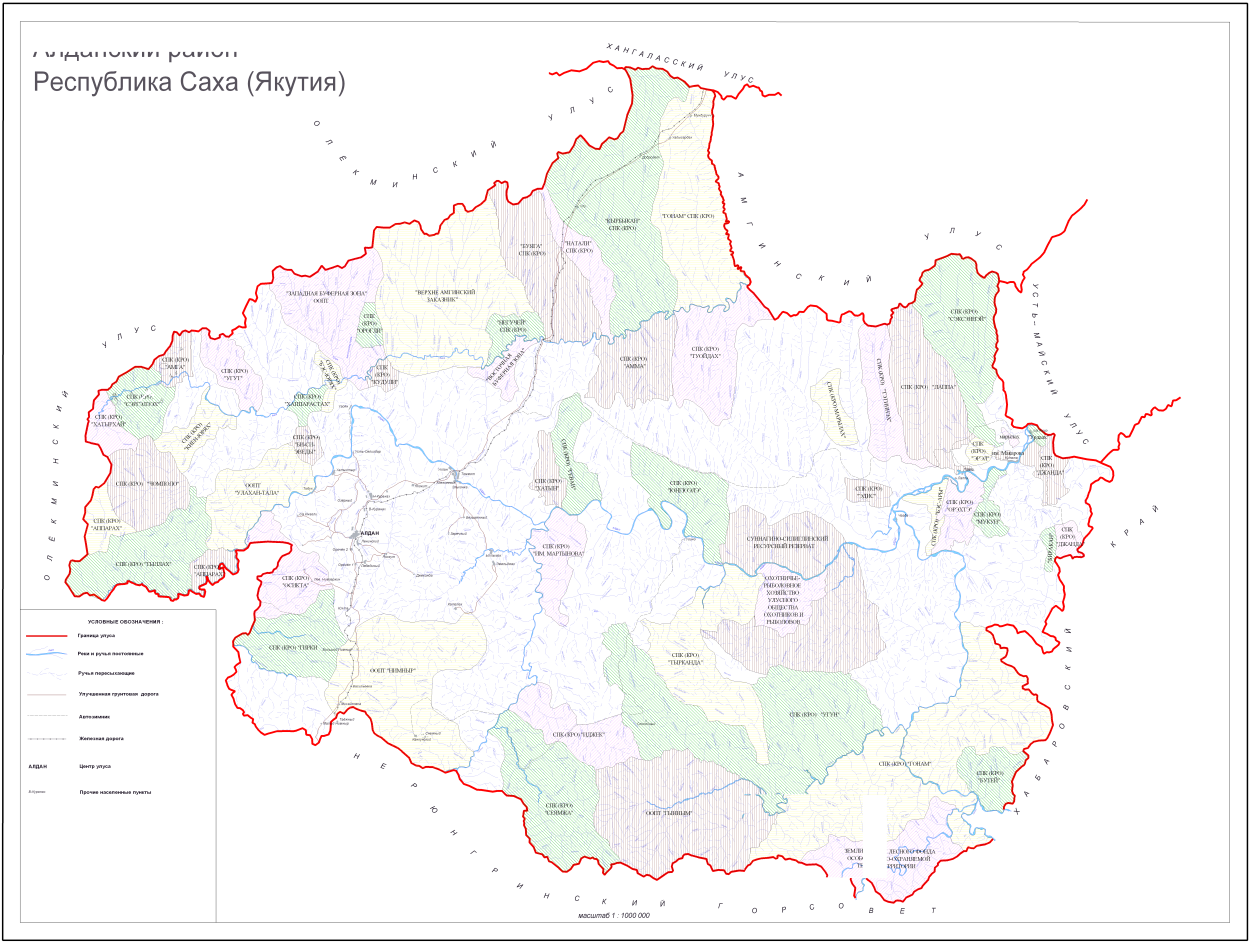 Охотпользователи ведут экстенсивный метод ведения хозяйства, которое ограничено предоставлением путевок на любительскую охоту и заготовкой пушного сырья. Из-за неразвитой инфраструктуры и нежелания руководителей охотпользователей не развивается охотничий туризм. Видовой состав охотничьих ресурсов района по сравнению с центральными районами богат разнообразием.Виды и численность охотничьих ресурсов, представляющиххозяйственную ценность в Алданском районеТаблица № 33Также фауна представлена представителями курообразных глухарем, рябчиком, куропаткой. Одним из актуальных вопросов охотничьего и сельского хозяйства в районе является проблема высокой численности волков и бурых медведей. Пресс хищников на охотничьи ресурсы выходит в разряд главных лимитирующих факторов численности основных объектов охоты. Необходимо сократить численность волков до 100 особей, медведей до 300 особей. При урегулировании численности медведей и волков до предлагаемого численности количество охотничьих ресурсов возрастет в 2-3 раза, также увеличится численность пернатой дичи.Охотничий промысел является одной из основных традиционных отраслей народов Севера и одним из главных источников доходов местного населения. Закупочные цены, устанавливаемые перекупщиками, остаются очень низкими в пределах 2-3 раз ниже аукционных цен. В целях поддержки охотничьего хозяйства необходимо рассмотреть вопрос целесообразности субсидирования следующих затрат на охотпромысел:Обеспечение снаряжением, ГСМ, спецодеждой и средствами связи.Строительство охотничьих избушек и восстановление материально технической базы.Упорядочить лицензирование заготовительной деятельности.Возмещение затрат по проведению работ по внутрихозяйственному охотустройствуохотпользователей.     2.5. Производственная и инженерная инфраструктура 2.5.1. Транспортная инфраструктура   Транспортная инфраструктура Алданского района представлена эксплуатируемым участком Беркакит-Томмот строящейся железнодорожной линии Беркакит-Томмот-Якутск, автомобильной дорогой Федерального значения А-360 Лена, автомобильными дорогами местного значения и аэропортом в г. Алдан.Таблица № 34Общая протяженность автомобильных дорог общего пользования Алданского улуса составляет 1440,7 км, в том числе федерального значения - 505 км, местного значения – 935,7 км. Общая протяженность автомобильных дорог общего пользования с твердым покрытием составляет – 423,67 км. Доля протяженности автомобильных дорог общего пользования местного значения, не отвечающих нормативным требованиям, в общей протяженности автомобильных дорог   общего пользования местного значения составляет 17,7%.Густота автомобильных дорог общего пользования с твердым покрытием составляет 2,3 км на 1 000 км2 (РС(Я) - 2,4 км на 1 000 км2).      В районе имеется три труднодоступных населенных пункта, с которыми отсутствует регулярное транспортное сообщение, это села: Чагда, Кутана и Угоян. В летний период транспортная доступность вышеназванных населенных пунктов обеспечивается водным транспортом по реке Алдан, а также ежегодно организуются социально значимые субсидируемые авиаперевозки.   В 2018 году в связи с убыточностью ФБУ «Алданский район водных путей и сообщения» прекратил пассажирские перевозки по линиям Усть-Мая - Томмот. Усть- Мая – Хандыга, в связи с чем по водному пути можно добраться только на личном транспорте. В зимний период транспортную доступность обеспечивают автозимники.    В Алданском районе отсутствуют предприятия речного транспорта. Перевозки грузов водным транспортом, в том числе и завоз топливно-энергетических ресурсов в труднодоступные населенные пункты Кутана, Чагда (Учур) осуществляет ФБУ «Алданский район водных путей и сообщения» по реке Алдан. Объем грузовых перевозок водным транспортом перевозок составляет порядка 1 000 тонн.            Основная деятельность аэропорта в г. Алдан направлена на обеспечение обслуживания пассажиров, обработку почты, грузов и предоставление комплекса услуг по наземному обслуживанию воздушных судов авиакомпаний. Аэропорт принимает воздушные суда Ан-24. Ан-26, Л-410, вертолёты всех типов. Покрытие взлётно-посадочной полосы искусственное.               Регулярные рейсы по маршруту Якутск - Алдан выполняются авиакомпанией «Полярные авиалинии» на ВС Л-410 1 раз в неделю. За 2017 года аэропортом отправлено и принято 3162 пассажира, при этом количество отбывших и прибывших воздушных судов составило 616 единиц.Грузовыми и пассажирскими перевозками железнодорожным транспортом в Алданском районе до 2018 года занималось АО «АК ЖДЯ». С 01 января 2018 г. в связи с вступлением в силу приказа ФАС РФ, перевозка грузов с использованием инфраструктуры АО «АК ЖДЯ» осуществляется ОАО «РЖД» по единому тарифу. При этом, ОАО «АК ЖДЯ», оказывает услуги локомотивной тяги и предоставления железнодорожной инфраструктуры, в связи с чем с января 2018 года ОАО «АК ЖДЯ» не оказывает услуги грузовых перевозок железнодорожным транспортом.Грузовые автомобильные перевозки выполняются как специализированными автотранспортными предприятиями, так и предприятиями, для которых деятельность по осуществлению перевозок является вспомогательной - МУП АР «Алданские пассажирские перевозки», ООО «Теплосервис», ООО «Алданское ГАТП» ДО ОАО "Сахаавтотранс", ООО «АТП -111», ООО «Автотранспортник - 112», ООО «Прогресс-Авто», ООО «Перекат», ООО «Алдантранссервис», ООО «Аям-Авто», ООО ТК «Стиль». Услуги по перевозке пассажиров общественным транспортом осуществляет МУП АР «Алданские пассажирские перевозки», ИП Балтаг. МУП АР «Алданские пассажирские перевозки» получает из местного бюджета дотацию на частичное покрытие убытков, связанных с перевозкой пассажиров на общественном транспорте.  Осуществляется перевозка льготных категорий граждан и продажа льготных единых социальных проездных билетов (ЕСПБ) как на городских, так и на межселенных маршрутах.Алданский район в 2017 году занимает 7 место по грузообороту автомобильного и 5 место по количеству перевезенных пассажиров.2.5.2. Связь, телевидение, интернетФиксированная телефонная связь и доступ к сети ИнтернетНа	телефонной сети Алданского района установлено 18 цифровых автоматических телефонных станций (АТС) с общей монтированной емкостью 16648 номеров, общая использованная емкость составляет 7613 номеров, что составляет 45,7% от общей монтированной емкости АТС. Услуги телефонной связи предоставляются филиалом Сахателеком ПАО «Ростелеком».На	территории Алданского района услуги	 доступа к сети Интернет предоставляют 2 оператора связи: филиал Сахателеком ПАО «Ростелеком» и ГУП «Технический центр телевидения и радиовещания» Республики Саха (Якутия). Доступ к сети Интернет организован в 16 населенных пунктах района.18 июня 2015 года было подписано соглашение между Республикой Саха (Якутия). Министерством связи и массовых коммуникаций Российской Федерации и ПАО «Ростелеком» об устранении цифрового неравенства на территории Республики Саха (Якутия), согласно которому до конца 2019 года планируется строительство пунктов коллективного доступа к сети Интернет с пропускной способностью не менее 10 Мбит/с с использованием технологии Wi-Fi в 122 населенных пунктах, в том числе в 3 населенных пунктах Алданского района в период: Угоян, Ыллымах, Якокит.В 2016 году ГУП «Технический центр телевидения и радиовещания» Республики Саха (Якутия) в рамках постановления Правительства Республики Саха (Якутия) от 29 июля 2016 года №274 «О Порядке предоставления гранта в форме субсидии на поддержку организации каналов связи и сетей доступа к сети Интернет в целях устранения цифрового неравенства в населенных пунктах Республики Саха (Якутия) с отсутствующей инфраструктурой связи или неудовлетворительным доступом к сети Интернет» построены узлы коллективного доступа к сети Интернет в 4 населенных пунктах Алданского района: с. Орочен 2-й. с. Чагда, с. Угоян, с. Кутана.В рамках реализации поручения Президента Российской Федерации В.В. Путина МАО «Ростелеком» в срок до конца 2018 года планирует организацию доступа к сети Интернет для следующих учреждений государственной систем здравоохранения: Ленинский, Лебединый, Кутана, Хатыстыр, Чагда, АлданМобильная связьВ зоне охвата сотовой связи находятся 16 населенных пунктов: Алдан, Томмот, Лебединый, Ленинский, Нижний Куранах, Орочен 2-й, Большой Нимныр, Верхняя Амга. Ыллымах, Улу, Верхний Куранах, Якокит, Кутана, Хатыстыр, Угоян. Чагда. Услуги сотовой связи предоставляются следующими операторами связи:ПАО «Вымпел-Коммуникации» и 13 населенных пунктах: г. Алдан, г. Томмот, пгт. Лебединый, пгт. Ленинский, пгт. Нижний Куранах. с. Большой Пимныр. с. Ыллымах, с. Верхний Куранах. с. Якокит, с. Кутана, с. Хатыстыр. с. Угоян. с. Чагда:ПАО «Мегафон» в 10 населенных пунктах: г. Алдан, г. Томмот, пгт. Лебединый, пгт. Ленинский, с. Нижний Куранах, с. Орочен 2-й. с. Большой Нимныр. с. Верхняя Амга. с. Якокит. с. Верхний Куранах;ПАО «МТС» в 11 населенных пунктах: г. Алдан, г. Томмот, пгт. Лебединый, пгт. Ленинский, пгт. Нижний Куранах, с. Орочен 2-й. с. Большой Нимныр. с. Улу. с. Верхняя Амга. с. Якокит, с. Верхний Куранах.Телевидение и радиовещаниеРаспространение программ телевидения и радиовещания на территории района обеспечивается техническими средствами ГУП «Технический центр телевидения и радиовещания» РС(Я). Охват населения района телерадиовещанием ГУП «ТЦТР РС(Я)» составляет: Первый канал - 98.9%. Россия-1 - 98.9%. НВК «Саха» - 99.9%, Радио НВК «Саха» - 99.9%.В настоящее время в зоне цифрового эфирного телерадиовещания находятся 13 населенных пунктов: г. Алдан, п. Лебединый, п. Ленинский, с. Орочен 1-й. с. Якокут. с. Ыллымах, с. Хатыстыр. с. Кутана, с. Угоян, с. Чагда, с. Большой Нимныр. с. Нижний Куранах. г. Томмот. В данных населенных пунктах осуществляется прием 10 телеканалов 1 -го мультиплекса.Кроме того, Министерством связи и информационных технологий Республики Саха (Якутия) ведется работа по запуску 2 мультиплекса (телеканалы с 11 по 20) и цифровизации регионального телеканала «НВК Саха» к концу 2018 года.Почтовая связьВ Алданском районе функционирует 19 отделений почтовой связи, в том числе 11 ОПС городских. 8 ОПС сельских, относящихся к Нерюнгринскому почтамту.Количество населенных пунктов, не имеющих отделений почтовой связи в Алданском районе 4 ед.: Орочен 1-й, Орочен 2-й, Якокут, Верхняя Амга, которые обслуживаются ближайшими ОПС. В населенный пункт Улу осуществляется выездное обслуживание населения. Режим работы отделений почтовой связи установлен в соответствии с требованиями ФГУП «Почта России».Перевозка почты из г. Якутска в г. Алдан осуществляется согласно расписанию с частотой 3 раза в неделю автотранспортом филиала, в период осенне-весенней распутицы авиатранспортом авиакомпаний с частотой 1 раз в неделю.Перевозка почты внутри района осуществляется ведомственным автотранспортом с частотой 2-3 раза в неделю. До с. Кутана и с. Чагда - в зимний период от 1 до 2 раз в месяц, в период распутицы на социально-значимых авиарейсах, в летний период заключен договор на перевозку почты водным транспортом с частотой 3-4 раза в месяц. По направлению к с. Угоян на летний период заключен договор гражданско-правового характера, перевозка осуществляется с частотой 2 раза в месяц.В 1 квартале 2015 года филиалом ФГУП «Почта России» в отделениях почтовой связи внедрена информационная система «Город» для приема платежей в режиме «одного окна»: оплата коммунальных услуг, услуг связи и оплаты электроэнергии. Также организован прием налоговых платежей без комиссии в населенных пунктах, в которых отсутствуют отделения и филиалы банков.В 2018 году установлены POS-терминалы «Почта Банка» в 2 отделениях почтовой святи (Алдан, Томмот) для обслуживания граждан по пластиковым банковским картам: для приема оплаты за коммунальные услуги и услуги связи, а также возможна выдача наличных денежных средств. Организован прием налоговых платежей и пошлин от населения в населенных пунктах, в которых отсутствуют отделения и филиалы банков, платежи взимаются без комиссии. Кроме того, планируется установить дополнительные POS-терминалы «Почта Банка» в 4 отделениях почтовой связи (Алдан, Томмот-2 отделения. Нижний Куранах).ПАО «Почта Банк» организованы окна для предоставления банковских услуг в 2 отделениях почтовой связи (ОПС) г. Томмот. Кроме того, ПАО «Почта Банк» планирует в срок до конца августа 2018 года организовать окна в следующих ОПС:ОПС Алдан (ул. 50 лет ВЛКСМ, 3);ОПС Алдан (ул. Строителей, 2);ОПС Нижний Куранах (ул. Старательская, 105).2.5.3. ЭнергетикаВ Республике Саха(Якутия) на базе существующих энергетических мощностей сформированы четыре крупных энергорайона: центральный, западный, южный и северный. Алданский район относится к южному энергорайону. Электроснабжение района обеспечивает Нерюнгринская ГРЭС по двум магистральным ВЛ-220 кВ «НГРЭС - Нижний Куранах» и ВЛ-110 кВ, «Чульман кая ГРЭС- Лебединый». Линии 220 кВ находятся в ведении ОАО «ФСК ЕЭС» (филиал МЭС «Востока»), линии 110 кВ и распределительные сети - в ведении ОАО «ДРСК» филиал Южно-Якутские электрические сети.2010-2016 г. в г. Алдане. п. Орочён, п. Ленинский. г.Томмот, п. Верхний Куранах, п. Нижний Куранах, п. Хатыстыр, п. Синегорье произведена реконструкция, замена оборудования и строительство новых распределительных сетей общей мощностью трансформаторных подстанций 73,47 MBA и 58,86 км линий электропередач.В 2011 сдана в эксплуатацию ВЛ-220 кВ «Нерюнгринская ГРЭС - Нижний Куранах 2». общий объем финансирования за 2009-2011 составил 4820.8 млн. руб. Построена ВЛ-220 кВ Нижний-Куранах-НПС-16 протяженностью 160 км, и ПС-220 кВ НПС-18 - объекты предназначены для централизованного энергоснабжения объектов ВС-ТО.По Инвестиционной программе ДРСК ЮЯЭС в 2014 г. завершено строительство ВЛ-35 ков Томмот-Алексеевск - 2 км, продолжена реконструкция ПС- 110 кВ №18 ЗИФ. реконструкции распредсетей г. Алдана. пп. Томмот. Орочён - 13,707 км.В 2015 году продолжены работы по реконструкции распредсетей г.Алдане. строительство ВЛ-35 кВ ПС Томмот - ПС Н. Якокитская. ВЛ-35 кВ. Томмот-Алексеевск и т.д. Введено после реконструкции 2,8 км линий электропередач 10-0.4 кВ. 3.9 MBA трансформаторных подстанций 10/0.4 кВ. Построено 14.13 км ВЛ-35 кВ, реконструирована подстанции ПС-35/6 кВ. «Якокут» (1 MBA).В 2015г. введена в эксплуатацию СЭС в с. Улуу мощностью 20 кВт.В рамках инвестиционной программы АО «Сахаэнерго» в 2016г. выполнены следующие работы:Строительство емкостного парка вместимостью 250 м3 в с. Кутана (объем финансирования 2 542.0 тыс. руб.);Построена и введена в эксплуатацию солнечная электрическая станция в с.Верхняя Амга (установленная мощность 36 кВт) с аккумуляторными батареями (емкость 144 кВтч) (объем финансирования 12 203,9 тыс. руб.);Замена дизель-генератора ст.№1.2 на АД-160. АД-120 (2 ед.) в с. Кутана.          С 1 июля 2017 года для всех потребителей, кроме населения, были снижены тарифы на электрическую энергию с перерасчетом с 01.01.2017 года. Тарифы доведены до среднероссийского уровня.  Кроме того, для всех юридических лиц и предпринимателей Алданского и Нерюнгринского районов кардинально поменялась тарифная политика в сфере электроэнергетики. С проведением реформы энергетики на Дальнем Востоке Южно-Якутский энергорайон приобрел статус неценовой зоны, где электроэнергия поставляется с оптового рынка электроэнергии и мощности.          В последние годы наблюдается снижение объемов отпуска электрической энергии.  Снижение связано с внедрением энергосберегающих мероприятий и модернизацией энергоемкого электрооборудования золотодобывающих предприятий, а также уходом крупный потребителей на оптовый рынок поставки электроэнергии.        Энергосберегающая политика является приоритетным направлением электроэнергетики в современном обществе, которая ставит своей целью — ликвидировать потери энергоресурсов и повысить эффективность их использования на любом уровне.Основные проблемы развития электроэнергетики Алданского района связаны с: -   снижением полезного отпуска электроэнергии, в связи с уходом на оптовый рынок крупных потребителей электроэнергии; - отсутствием квалифицированных подрядчиков и как следствие не полным освоением инвестиционной программы сетевых организаций.- низким уровнем тарифов по тех присоединению к электросетям для заявителей максимальной мощностью менее 15 Квт;- большими сроками оформления муниципальными поселениями правоустанавливающих документов на бесхозяйственное имущество;-  длительным согласованием схем границ, предполагаемых к использованию земель;- затрудненным оформлением лесных земельных участков, планируемых к использованию под объекты электросетевого хозяйства2.5.4. Жилищный фонд. Жилищно-коммунальное хозяйствоЖилищно-коммунальное хозяйствоНа территории района находится 38 котельных, в том числе 27 котельных АО «Теплоэнергосервис» и 11 котельных других организаций.           Концессионное соглашение с АО «Теплоэнергосервис»  В 2011 году Правительством Республики Саха (Якутия) было принято решение о передаче коммунального комплекса Алданского филиала ГУП «ЖКХ РС(Я)» в ведение ОАО «Теплоэнергосервис».  1 мая 2012 года было заключено концессионное соглашение о создании, реконструкции, ремонте и эксплуатации в отношении системы коммунальной инфраструктуры, объектов коммунального хозяйства, в том числе объектов водоснабжения, водоотведения, очистки сточных вод теплоснабжения Республики Саха (Якутия), находящихся на территории муниципального образования «Алданский район» между ГУП «ЖКХ РС(Я)» и ОАО «Теплоэнергосервис» сроком на 10 лет.В рамках заключенного соглашения за счет собственных средств ОАО «Теплоэнергосервис» планировалось строительство новых объектов ЖКХ и реконструкция существующих, а также ремонт и эксплуатация имущества на период до 2021 года. При этом, средства амортизации и капитального ремонта, предусмотренные в тарифе, должны быть направлены исключительно на создание, реконструкцию и капитальный ремонт имущества. Данных средств недостаточно для проведения мероприятий, предусмотренных концессионным соглашением. В настоящее время запланированные мероприятия по концессионному соглашению осуществляются, выполняются работы по содержанию оборудования и сетей в надлежащем состоянии, но, учитывая высокий уровень износа имущественного комплекса и ограниченность в финансовых ресурсах, невозможно решить проблемы своевременно и в полном объеме. Кроме АО «Теплоэнергосервис» поставщиками жилищно-коммунальных услуг являются: Алданский филиал (тепловая энергия, горячее водоснабжение, холодное водоснабжение, водоотведение), МУП «АР АПП» (тепловая энергия, горячее водоснабжение), ООО «Содействие развития предпринимательства» (тепловая энергия, вывозная канализация), ИП «Скоробогатова Т.Л.» (тепловая энергия, горячее водоснабжение), ООО «Ассоциация АЯМ» (тепловая энергия, горячее водоснабжение, поставка теплоносителя), ООО «Совхоз Пятилетка» (тепловая энергия, горячее водоснабжение, вывозная канализация), ООО «Орион» (тепловая энергия, горячее водоснабжение).Практически все котельные, кроме одной работают на угле. Протяженность тепловых сетей района составляет 327 км.Водоснабжение г. Алдана осуществляется от подземного водозабора Орто- Салинского месторождения подземных вод. Эксплуатационные запасы подземных вод по Орто-Салинскому месторождению разведаны и утверждены территориальной комиссией по запасам полезных ископаемых в количестве 15,9 тыс. м3/сут.Система водоснабжения г. Алдана представляет из себя комплекс инженерно- технологических сооружений, который состоит из:водозаборных скважин в количестве 35 ед.;системы обеззараживания - 1ед.;системы транспортировки воды, в которую входит насосная станция второго подъема и сети водоснабжения протяженностью 93,9 км.Водоснабжение г. Алдана осуществляется по следующей схеме: из скважин вода поступает в регулирующую емкость объемом 3000 м3, затем насосами 2-го подъема, по водоводам вода подается к потребителям. Сеть водопровода - кольцевая, связывает локальные скважины и накопительные емкости города в единую систему. Протяженность сетей, нуждающихся в замене, составляет 30 км. Обеззараживание воды осуществляется хлорированием в емкостях.На перспективу системы водоснабжения г. Алдана принята кольцевая, объединенная сеть хозяйственно - питьевого - противопожарною, низкого давления, от существующего главного водозабора Орто-Сала и локальных скважин. Производительность Орто-Салинского месторождения планируется увеличить до 15900 m3/сут за счет реконструкции и восстановления резервных скважин.Централизованной системой водоснабжения обеспечено 77,3% потребителей, Алданского района. Износ сетей водоснабжения составляет 31,9%.Водоотведение на территории города Алдан осуществляется через Централизованную систему канализации. Протяженность канализационных сетей составляет 120,1 км. Сети имеют высокий износ, некоторые участки заилены. Сточные воды самотеком поступают в систему прудов - отстойников, состоящую из трех прудов, расположенных на 26 Пикете. Также на территории муниципального образования существует вывозная канализация. Вывоз сточных вод производиться специализированным транспортом в пруды - отстойники. Из-за отсутствия комплексных очистных сооружений сточных вод фиксируется неудовлетворительная ситуация по сбросам неочищенных бытовых стоков от населенных пунктов в водостоки района. Наиболее остро это проявляется в п. Нижний Куранах, так как хозяйственно-бытовые стоки напрямую попадают в руч. Труженик и далее в р. Большой Куранах. Неэффективно работают станции биологической очистки поселков Алексеевск и Синегорье, при этом система биологической очистки Алексеевска находится в аварийном состоянии, что отрицательно сказывается на состоянии питьевой воды.На сегодняшний день остро стоит вопрос с подачей горячей воды населению в летний период в г. Алдан. В свою очередь, администрация МО «Алданский район» обеспечила разработку проекта ЦГВС г. Алдан, который в настоящее время т проходит государственную экспертизу. После получения заключения экспертизы проект будет направлен в Министерство ЖКХ и Э РС (Я) для решения вопроса по его реализации.Кроме этого, задержка выплаты субсидии энергоснабжающим предприятиям не дает возможности произвести закупку продукции технического назначения и своевременно начать мероприятия по подготовке к отопительному периоду.БлагоустройствоНачиная с 2014 года, из бюджета МО «Алданский район» выделяются денежные средства на софинансирование мероприятий по благоустройству территорий населенных пунктов Алданского района. В большинстве населенных пунктов выделенные денежные средства были направлены на асфальтирование улично-дорожной сети, обустройство детских и спортивных площадок, дворовых территорий, выполнялись работы устройству уличного освещения. Жилищный фондОбщая площадь жилищного фонда на территории муниципального района по состоянию на 01.01.2018 г. составила 948,38 тыс. м2. В среднем на одного жителя Алданского муниципального района по состоянию на 01.01.2018 г. приходится 24,9 м2 жилой площади. Данный показатель по РС(Я) составляет 21,69 м2.Площадь жилых помещений, приходящихся в среднем на одного жителя Алданского     района в динамикеТаблица № 35Площади жилого фонда по формам собственностиТаблица № 36Обеспеченность жилого фонда коммунальными услугами по состоянию на 01.01.2018 г.Таблица № 37По состоянию на 01.01.2018 г. в Алданском районе 34,4% жилого фонда имеет степень износа свыше 70%, 36,9% жилого фонда имеет до 70% износа, 27,8% жилого фонда изношено до 30%. Одним из приоритетов национальной жилищной политики Российской Федерации является обеспечение комфортных условий проживания, в том числе выполнение обязательств государства по реализации права на обеспечение жильем граждан, проживающих в жилых домах, не отвечающих установленным санитарным и техническим требованиям. В настоящее время дефицит жилых помещений на территориях муниципальных образований поселений Алданского района, усугубляется большой степенью износа жилищного фонда, несоответствием условий проживания в нем установленным санитарными и техническими правилами и нормами, а также высокой рыночный стоимостью жилья на вторичном рынке.Начиная с 2014 года на территории Алданского района в рамках республиканских программ «Переселение граждан из ветхого и аварийного жилья» и «Повышение устойчивости жилых домов, основных объектов и систем жизнеобеспечения в сейсмических районах Республики Саха (Якутия)», 418 семей (848 человек) из Алдана, Н-Куранаха, Томмота, Ленинского и Лебединого переселены в новые многоквартирные дома из аварийных домов площадью 20217 кв. м. Ввод в действие жилых помещений МО «Алданский район»Таблица № 38Расселяемый ветхий и аварийный жилищный фонд МО «Алданский район» за годы действия программ «Переселение граждан из ветхого и аварийного жилья» и «Повышение устойчивости жилых домов, основных объектов и систем жизнеобеспечения в сейсмических районах Республики Саха (Якутия)»Таблица № 39Несмотря на завершение в 2017 году республиканской адресной программы «Переселение граждан из ветхого и аварийного жилья» администрация МО «Алданский район» планирует и дальше улучшать жилищные условия нуждающейся части населения. Администрацией МО «Алданский район» сформирован реестр аварийных домов в АИС «Реформа ЖКХ» и направлены все документы в Министерство архитектуры и строительного комплекса РС(Я) для формирования новой программы по переселению граждан из аварийного фонда после 2018 года. Основная доля признанного аварийным жилья находится в микрорайонах Солнечный и Синегорье, построенных в качестве временного жилья для   строителей Амуро-Якутской магистрали.              Ветхий и аварийный жилищный фонд по состоянию на 01.01.2018 г.Таблица № 40Необходимо продолжить реализацию долгосрочных целевых программ по обеспечению населения доступным и комфортным жильем. Подготовка участков для комплексной застройки с инфраструктурным обеспечением является обязательным условием участия муниципалитета в государственных программах обеспечения качественным жильем, что приводит к увеличению сроков строительства и удорожанию стоимости строящегося жилья. Стимулирование жилищного строительства путем предоставления: земельных участков с готовым инженерным обеспечением, субсидий и кредитов на долгосрочной основе, ипотечного кредитования по низкой процентной ставке или погашение кредитной ставки за счет федерального или республиканского бюджета.Помимо строительства нового жилья взамен ветхого и аварийного в районе проводится капитальный ремонт многоквартирных домов (далее МКД).  Для решения задачи проведения капитального ремонта общего имущества в МКД Федеральным законом от 25 декабря 2012 года №271-ФЗ в Жилищный кодекс РФ были внесены поправки, предусматривающие создание системы планового проведения капитального ремонта.  Региональным оператором по капитальному ремонту многоквартирных жилых домов в РС(Я) выбрана Некоммерческая организация «Фонд капитального ремонта многоквартирных домов в Республике Саха (Якутия)». В рамках исполнения требований Жилищного кодекса РФ Указом Президента РС(Я) от 30.12.2013 г. №2433 утверждена региональная программа капитального ремонта общего имущества в многоквартирных домах на территории Республики Саха (Якутия) на 2014 -2043 годы. За период с 2014-2017 годы отремонтирован 71 МКД, общей площадью 33347,9 м2.Основными проблемами развития жилищного хозяйства Алданского района являются:Излишне регламентированная система выдачи исходно-разрешительной документации на подключение объектам коммунальной инфраструктуры и на ввод объектов приводит к задержкам сроков строительства объектов. Климатические условия Крайнего Севера, которые обуславливают увеличение сроков строительства и значительное удорожание стоимости строительства квадратного метра жилья в Республике Саха (Якутия) ввиду высоких транспортных затрат, технологических особенностей строительства объектов в сложных климатических условиях вечной мерзлоты, высокой доли в стоимости квадратного метра жилья затрат на подготовку строительной площадки, связанной с расселением граждан из сносимых домов и обустройством инженерных сетей«Точечная» застройка центров поселений и дворовых зон приводит к высокой плотности размещения объектов, отсутствию парковочных мест, зеленых зон, спортивных площадок и др. Это снижает комфортность проживания и нарушает экологию.Изношенность значительной части жилищного фонда, большое количество ветхого и аварийного жилья. Значительная численность деревянных жилых домов относится к категории ветхих и аварийных, основная часть которых рассредоточена по окраинам.Высокая стоимость жилья. Основными причинами этого являются технологические особенности строительства в сложных климатических условиях, транспортные затраты на доставку строительных материалов, затраты на подготовку стройплощадки (снос ветхого жилья, присоединение к инженерным сетям). 2.6. Имущество и бюджетБюджет Финансовая система Алданского района включает в себя муниципальные финансы, финансы юридических лиц (учреждений, организаций, предприятий с различной формой собственности), финансы банковско-кредитных организаций, страховых и внебюджетных фондов, финансы домохозяйств.Важнейшей формой прямого воздействия на происходящие процессы и основным инструментом регионального развития является бюджетная политика, основной задачей которой является обеспечение достаточного объема ресурсов для финансирования расходных обязательств бюджета. Проводится планомерная работа по реализации комплекса мер, направленных на увеличение собственных доходов, повышение качества бюджетного планирования и исполнения бюджетов бюджетной системы района и совершенствование муниципальной долговой политики. Значительный удельный вес в налоговых доходах обеспечивается крупными предприятиями - группы предприятий холдинга «Селигдар», ОАО «ЖДЯ», Акционерное Общество «Алданзолото» ГРК.  Долговая политика Алданского района направлена на обеспечение финансирования дефицита консолидированного бюджета Алданского района, а также погашения долговых обязательств путем привлечения кредитов на благоприятных условиях, поддержание экономически безопасного уровня муниципального долга. Бюджетные инвестиции ориентированы на повышение качества предпринимательского и инвестиционного климата. Муниципальная инвестиционная политика должна способствовать развитию реального сектора экономики.Основная функция банковской системы -  обеспечение функционирования и развития экономики путем предоставления банковских кредитов и организации системы расчетов. Банковский сектор как ключевое звено финансовой системы должен усилить свое влияние на социально-экономическое развитие Алданского района. К 01 января 2017 г. по сравнению с данными на 01 января 2013 г. наблюдается сокращение кредитных организаций, расположенных на территории Алданского района в 1,8 раз. Что является следствием проведения реформирования кредитной системы Российской федерации, Центральным банком РФ. По состоянию на 01.01.2017 г.  на территории района действует 16 кредитных организаций в том числе: 12 внутренних структурных подразделений кредитных организаций (филиалов, допофисов), 2 микро финансовые кредитные организации и 2 ломбарда.  Можно отметить, что основная концентрация кредитных организаций приходится на г. Алдан, а также городские поселения Алданского района (МО «Город Томмот», МО «Поселок Ленинский», МО «Поселок Нижний Куранах»). Банковское обслуживание в сельских поселениях не осуществляется. Банки проводят кредитную политику, нацеленную на кредитование предприятий реального сектора экономики и физических лиц. Страховая деятельность представлена рядом страховых компаний: ОАО «Сахамедстрах», ОАО «Стерх», ЗАО «Капитал», ООО «Росгосстрах», ОАО «Военная страховая компания». Основным направлением страхового рынка является страхование жизни и личного имущества.В условиях ограниченности финансовых ресурсов важную роль приобретают механизмы государственно-частного партнерства и повышение финансовой грамотности населения.Под экономической самодостаточностью Алданского района понимается уровень соотношения доходного потенциала района и закрепленных за органами местного самоуправления Алданского района расходных полномочий. Основным индикатором оценки этого уровня является дефицит местного бюджета.Бюджетная система Алданского района состоит из бюджетов двух уровней: районного и поселенческого, в совокупности, которые образуют консолидированный бюджет района. Консолидированный бюджет Алданского района сбалансирован в процессе формирования бюджета Республики Саха (Якутия) на очередной плановый период с использованием межбюджетных трансфертов. Доля налоговых и неналоговых доходов в бюджете на 2016 год составляет 20,4 %.Основные характеристики консолидированного бюджета Алданского района по доходам за 2013 и 2016 годы представлены в таблице № 41Структура консолидированного бюджета Алданского районаза 2013 и 2016 годы.Таблица № 41(млн. руб.)За период c 2013 по 2016 годы доходы консолидированного бюджета Алданского района выросли практически в 1,4 раза, составив по итогам 2016 года 3 713,44 млн. рублей по сравнению с 2 635,5 млн. рублей в 2013 году. Столь высокая динамика доходов была обеспечена в основном, за счет межбюджетных трансфертов, которые в свою очередь увеличились 1,55 раз. На протяжении 2013-2016 годов району оказывалась существенная финансовая поддержка из государственного бюджета.Наибольший объем налоговых поступлений обеспечен за счет налога на доходы физических лиц -480,5 млн. рублей (12,94% от всех доходов местного бюджета), налоги на совокупный доход составили 121,76 млн. рублей (3,28%), налоги на имущество – 42,58 млн. рублей (1,15%), доходы от использования имущества находящегося в муниципальной собственности – 41,31 млн. рублей (1,11%), остальные налоги и сборы – 77,32 мн. рублей (2,08%).В структуре межбюджетных трансфертов дотации составили 19,86%, субсидии – 19,79%, субвенции- ,36%, иные межбюджетные трансферты 0,72 %, безвозмездные поступления от некоммерческих организаций прочие межбюджетные трансферты – 0,14%.Субвенции, занимающие в структуре межбюджетных трансфертов достаточно высокий процент, направляются для реализации отдельных переданных полномочий.Основные характеристики бюджетов поселений Алданского района за 2016 г. представлены в таблице № 42 Структура бюджетов поселений Алданского района за 2016 годТаблица № 42                                                                                                              (млн. руб.)Согласно Приказу, МФ РС (Я) от 27 сентября 2016 года № 01-04/1274 «Об утверждении Перечня муниципальных образований, относящихся к соответствующей группе в зависимости от доли дотации за 2013,2014,2015 отчетные годы» к 4 группе свыше 50 процентов относятся МО «Город Томмот», МО «Поселок Ленинский», МО «Беллетский наслег», МО «Наслег Анамы», МО «Чагдинский наслег». Данные муниципальные образования способны решать вопросы социально-экономического развития лишь при поддержке со стороны органов государственной власти (в виде дотации на выравнивание бюджетной обеспеченности).В Алданском районе, отмечается высокий уровень долговой нагрузки на местные бюджеты (в форме бюджетных кредитов), что увеличивает риски неисполнения бюджетных обязательств в случае сокращения доходных поступлений при неблагоприятной экономической конъюнктуре.Бюджет развития столь незначителен, что за счет этих объемов невозможно реализовывать крупные инвестиционные проекты. В этой связи, безусловно, особого внимания требует привлечение внебюджетных инвестиций, использование механизма ГЧП, а также расширение участия Алданского района в республиканских и федеральных проектах.Таким образом, одной из наиболее серьезных проблем Алданского района является дефицит бюджета и отсутствие дополнительных налоговых и неналоговых доходов для решения на должном уровне вопросов местного значения, а также формирования бюджета развития.Муниципальное имущество2.7. Оценка достигнутых целей программы социально-экономического развитияОценка достигнутых целей программы социально-¬экономического развития района за 2012-2016 гг.Программа социально-экономического развития муниципального образования «Алданский район» утверждена решением Районного Совета депутатов (22 мая 2013 года, № 38-2).Программа действовала с 2012 по 2016 год. Ответственным исполнителем программы являлась администрация МО «Алданский район».Следует отметить, что в течение всего периода реализации, Программа претерпела существенные изменения. Так, за период с 2012 по 2016 годы объем финансирования программы уменьшен на 34,1 млрд. руб. Основной объем корректировок связан с исключением в 2014 году из Программы СЭР строительства инфраструктурных объектов Эльконского ГМК, а также сокращением финансирования строительства и реконструкции федеральной автомобильной дороги М 56 «Лена» (с 2017 года А 360). Что касается корректировок в отношение объемов финансирования мероприятий за счет средств местного и республиканского бюджетов, то здесь все достаточно предсказуемо и отклонения от первоначально предусмотренных программой объемов незначительны. Общий объем финансирования Программы за период с 2012 по 2016 годы составил 29 718,4 млн. рублей, в том числе 43% за счет внебюджетных источников, 41%- средства Федерального бюджета, 11%- средства государственного бюджета РС(Я) и 5% средства местных бюджетов. Главной целью Программы социально - экономического развития МО «Алданский район» было создание условий для повышения качества жизни населения муниципального района. Так как основная доля экономически активного населения района занята на предприятиях золотодобычи, при реализации программы приоритетными направлениями были расходы на финансирование отраслей промышленности (золотодобыча), транспорта, жилищно-коммунального хозяйства, энергетики, жилищного строительства как основных факторов, влияющих на качество жизни населения района. В период реализации Программы СЭР произошло несколько знаковых событий, которые внесли свои коррективы в развитие золотодобывающей отрасли Алданского района. Так, в 2013 году произошло резкое падение цены на золото, а в конце 2014 года- повышение ключевой ставки Центрального банка России.  Для решения задач, направленных на повышение финансовой устойчивости, золотодобывающими предприятиями был проведен ряд мероприятий, которые позволили не только сохранить действующее производство, но и нарастить объемы. В области транспорта, дорожного хозяйства, энергетики и жилищно- коммунального хозяйства реализовывались мероприятия инвестиционных программ ОАО «ДРСК», ООО «Теплоэнергосервис», ОАО АК «Железные дороги Якутии», ОАО «Дирекция по строительству железной дороги Беркакит-Томмот-Якутск», значительная доля которых направлена на техническое перевооружение, строительство, модернизацию и реконструкцию объектов ЖКХ, энергетики, транспорта и дорожного хозяйства.   С 2014 года на территории Алданского района реализовывались программы «Повышение устойчивости жилых домов, основных объектов и систем жизнеобеспечения в сейсмических районах Республики Саха (Якутия) на 2012-2016 годы» и «Переселение граждан из аварийного жилищного фонда на территории Алданского района в 2014-2017 годах» посредствам которых удалось увеличить объемы жилищного строительства в Алданском районе. За годы реализации программы социально-экономического развития МО «Алданский район» темп роста объема отгруженной продукции в 2016 г в сравнении с 2012 г. составил 114%, по этому показателю район находится на 6-м месте в РС (Я). Обеспечен рост объема золотодобычи в районе на 66%. Уровень общей безработицы снизился с 5,9% до 3,6%. Темп роста заработной платы в районе составил 133 %, что ниже среднереспубликанского уровня на 14 %. Инвестиции в основной капитал выросли с 4,6 млрд. руб. в 2012г. до 13,2 млрд. руб. в 2016г. Основной поток инвестиций обеспечен строительством на территории Алданского района магистрального газопровода «Сила Сибири». Увеличен объем перевозок грузов всеми видами транспорта на 60%, и грузооборот на 56%. Сокращена протяженность межселенных автомобильных дорог, требующих ремонта на 15%. Снижен уровень износа объектов коммунального хозяйства на 10 %. Увеличен объем общей площади введенных в действие жилых домов на 263%, по этому показателю к концу действия программы район находится на 3-м месте в РС(Я).В период действия программы успешно реализовывались мероприятия социально-культурной сферы: образования, спорта, культуры, молодежной политики, здравоохранения и соцзащиты граждан. В целях обеспечения жильем молодых семей на территории Алданского района работает муниципальная программа, в которой участвуют 6 поселений, за годы ее реализации 172 молодые семьи района обеспечены собственным жильем. Администрацией МО «Алданский район» в целях привлечения в район квалифицированных кадров в сфере здравоохранения, исключительно на средства районного бюджета построен и сдан в эксплуатацию 12-ти квартирный жилой дом в г. Алдан.За годы реализации Программы СЭР также проведены мероприятия по улучшению материально-технической базы учреждений образования, культуры, социальной защиты населения. Результатом их реализации  стало строительство в селе Угоян этнокультурного комплекса, в п. Ленинский культурно-спортивного комплекса, в г. Алдан центра спортивной подготовки по зимним видам спорта, начало строительства новых зданий детского сада «Сардана» на 98 мест в с. Хатыстыр, школы на 275 мест в г. Алдан и Томмотского психоневрологического интерната, разработка проектно-сметной документация для строительства детского сада в г. Алдан на 150 мест,  уменьшение доли  учреждений образования и культуры требующих капитального ремонта в общем количестве учреждений.Исконно-традиционная отрасль сельского хозяйства в Алданском районе-оленеводство. В период действия программы основные усилия были направлены на сохранение поголовья оленей т.к. в последние годы из-за резкого увеличения численности хищников (волки, медведи) происходит снижение поголовья животных. Также получило развитие наиболее значимое направление сельскохозяйственного производства - скотоводство, которое представляет собой в основном молочную специализацию, и характеризуется   увеличение поголовья крупного рогатого скота в сельскохозяйственных организациях к 2016 году в сравнении с 2012 годом на 77 %, и соответственно увеличением производства молока на 98%.За время реализации программы увеличилось количество мероприятий, направленных на пропаганду народной культуры, физкультуры и спорта, поддержку социально-ориентированных некоммерческих организаций. В рамках активной деятельности некоммерческих организаций, удалось охватить и привлечь к участию в общественной жизни района категории малоимущих, многодетных, инвалидов, людей, находящихся в тяжелой жизненной ситуации.В области физкультуры и спорта были успешно проведены спортивно массовые мероприятия как местного, районного так, и республиканского масштаба (II и III спартакиады по зимним видам спорта).На развитие предпринимательства в Алданском районе, из бюджетов различного уровня было выделено 85,5 млн. рублей. В рамках реализации Программы оказывалась образовательная, консультационная, организационная и финансовая поддержка субъектам малого и среднего предпринимательства, завершено строительство Бизнес-инкубатора, создан многофункциональный центр в г. Алдане, в котором оказываются услуги субъектам малого и среднего предпринимательства по принципу «одного окна». В результате было создано 77 новых рабочих мест, а также 56 вновь зарегистрированных индивидуальных предпринимателей обеспечили собственную занятость. Однако на объем налоговых поступлений от субъектов малого и среднего предпринимательства, находящихся на упрощенной системе налогообложения и ЕНВД в муниципальный бюджет это не повлияло.Вместе с тем, в рассматриваемый период не удалось переломить негативную тенденцию снижения численности населения района. Численность снизилась на 5,4%, как за счет естественной убыли населения, так за счет и миграционного оттока В сельском хозяйстве в последние годы из-за снижения поголовья оленей произошло перераспределение объемов произведённой сельскохозяйственной продукции в пользу более дешевого мяса- свинины, что явилось одним из основных факторов снижения объемов валовой продукции сельского хозяйства на 51%.Несмотря на то, что Алданский район является одним из лесосырьевых районов республики, предприятия лесоперерабатывающей отрасли не получили должного развития. Основными причинами являются: значительная удаленность лесосырьевой базы, сезонность лесовозных дорог и как следствие высокая себестоимость продукции не способная конкурировать с аналогами из других регионов. К сожалению, за период действия программы СЭР не все инвестиционные проекты были реализованы. В связи с отсутствием инвесторов реализация проектов, включенных в комплексный план развития моногорода п. Нижний Куранах - «Строительство завода строительных материалов в п. Нижний Куранах», «Реконструкция деревообрабатывающего предприятия в п. Нижний Куранах» так и не начата. Инвестиционный проект «Строительство нефтеперерабатывающего завода п. Лебединый» не реализован по той-же причине. На территории района существуют объекты размещения отходов, образованных населением, предприятиями и индивидуальными предпринимателями, осуществляющими торговую деятельность не внесенные в государственный реестр объектов размещения отходов (ГРОРО). Согласно требованиям Федерального законодательства, размещение отходов на таких объектах запрещено. За период действия программы ни один из имеющихся объектов так и не включен в государственный реестр объектов размещения отходов.В связи с возникшими проблемами, связанными с качеством строительства новой Томмотский школы искусств, школа так и не введена в действие. На сегодняшний день, ведется судебное разбирательство.В 2013 году начато строительство культурно спортивного комплекса в с. Кутана, в связи с возникшими сложностями при строительстве объекта на сегодняшний день он не достроен, но строительство будет продолжено. Перед главами муниципальных образований Алданского района стоит главная задача - существенным образом улучшить материальное и социальное положение населения, мобилизуя для этого дополнительные ресурсы и используя прогрессивные финансовые технологии, современные организационные формы работы. Наличие программы, стратегии развития, говорит об открытости органов местного самоуправления и стремлении обеспечить активизацию экономического потенциала муниципального образования, повышение уровня жизни людей.  Разработанная Стратегия развития - это программа конкретных действий, направленных на создание и поддержание разумного баланса между ресурсами муниципалитета, его возможностями по использованию этих ресурсов, и удовлетворением спроса населения.2.8. Результаты социологического исследования в целях разработки Стратегии социально-экономического развития МО «Алданский район» до 2030 годаОписание опроса     С 23 мая по 30 июня 2017 года Управлением экономики администрации МО «Алданский район» проводилось социологическое исследование в целях учета мнения населения Алданского района РС (Я) об оценке текущей ситуации социально экономического развития района, а также о возможностях и долгосрочных перспективах развития при разработке Стратегии социально-экономического развития МО «Алданский район» до 2030 года. За указанный выше период, в исследовании приняли участие 471 человек. В том числе, по муниципальным образованиям (поселениям) Алданского района:-МО «Город Алдан-350 человек;- МО «Город Томмот» -31 человек;- МО «Поселок Нижний Куранах» - 50 человек;- МО «Поселок Ленинский» - 21 человек;- МО «Чагдинский национальный наслег» -2 человека;- МО «Национальный наслег Анамы» -15 человек;- МО «Беллетский эвенкийский национальный наслег» - 2 человека.        Из общего количества принявших участие в исследовании - 75% женщины и 25% мужчины, количество респондентов в возрасте от 16 до 30 лет- 25%, от 31 года до 50 лет -61%, 50 лет и старше- 13%.  Из числа опрошенных - 92% русские, 4% - представители коренных и малочисленных народностей севера, 1% - саха и 3% прочие национальности. 69% - имеют высшее образование, 24%- средне-специальное, 6% среднее общее и 2%- неполное среднее, 87% являются коренными жителями, либо проживают на территории района более 20 лет.    По роду деятельности:- 37% респондентов являются   высококвалифицированными специалистами;- 17 % служащими среднего звена, - 13%-руководителями;- 8% - работниками сферы услуг;- 15%-неработающими пенсионерами;-7% рабочими;- 3% индивидуальными предпринимателями, учащимися, студентами, домохозяйками, многодетными матерями, представителями прочих профессий.В последнее время участники опроса работали в следующих отраслях экономики: -в образовании-29%;- в промышленности 17%; -  в торговле14%;- в органах власти -8%; -в транспортной отрасли 6%,- в сфере культуры, СМИ, спорта 6%;- в здравоохранении -5%;- в финансовой сфере 4%;- в строительстве-4%;- в прочих отраслях-7%.     63% респондентов состоят в зарегистрированном браке, 14% - в гражданском браке, 14% -никогда не состояли в браке, 7% разведены, 2%- вдовствующие.     Трех и более детей имеют 10% респондентов, двоих детей - 42%, 35%-одного ребенка, 13% не имеют детей, при этом 55 % детей учатся, посещают дошкольные учреждения в Алданском районе, 19% - работают и живут либо обучаются за пределами Алданского района.   80 % респондентов обеспечены собственным жильем, в том числе:- 32% квартирами в многоквартирном каменном доме;- 29% квартирами в многоквартирном деревянном доме;-18% частным домом;- 1%   комнатой в общежитии.Совокупный ежемесячный доход семьи опрошенных граждан составляет:- до 20 тыс. рублей – 10%;- от 20 до 40 тыс. рублей -29%;- от 40 до 70 тыс. рублей-36%;- от 70 до 100 тыс. рублей-19%;- свыше 100 тыс. руб. 6%.    У 36% из опрошенных имеется подсобное хозяйство, в том числе 3% содержат сельскохозяйственных животных, при этом наличие подсобного хозяйства не влияет на совокупный доход семьи.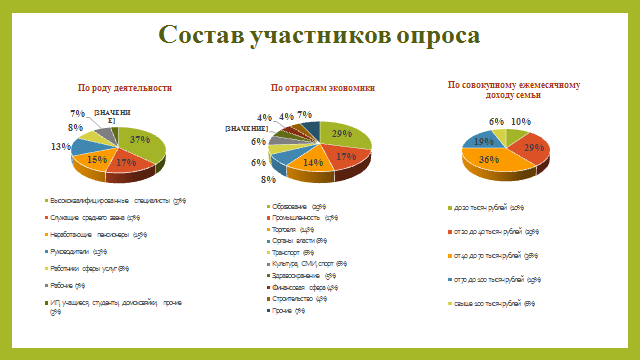 Результаты исследования      75% опрошенных, считают себя патриотами Алданского района.      На вопрос: «Как Вы оцениваете свою собственную жизнь, становится ли она лучше или хуже с течением времени?» 64% респондентов дали неоднозначный ответ (в чем-то лучше, в чем-то хуже), 15% считают изменения положительными, 21% - отрицательными.       Оценивая благосостояние своей семьи респондентами отмечено:- 44% в основном денег хватает, но не могут позволить себе приобрести предметы роскоши и недвижимость;- 39% живут от зарплаты до зарплаты:- 12% денег постоянно не хватает, «сводят концы с концами»;- 3% -затруднились ответить;- 2% - могут позволить себе все, что захотят.     С надеждой и оптимизмом в будущее смотрят 40% респондентов, 36% не питают особых надежд и иллюзий, у 21% мысли о будущем вызывают тревогу и неуверенность.          На вопрос: «Каковы Ваши жизненные планы на ближайшие 10 лет?» самым популярным ответом был «Построить или купить дом, квартиру», так ответили 211 респондентов, 205 хотят поменять место жительства, 105 - сделать карьеру, 77 открыть свое дело, 59 родить детей, 12-обучиться, переобучиться, 44 создать семью.      Основная доля респондентов 94% в перспективе планирующих поменять место жительства хотели бы выехать за пределы республики.  Основной причиной переезда участники опроса указали климатические условия, так ответило 34 % респондентов, 19% сетуют на отсутствие перспективы развития района, низкий уровень благоустройства в населенных пунктах, низкое качество социальных услуг (медицина, образование и пр.), отсутствие достаточного количества культурно-досуговых и спортивных объектов, 19% на отсутствие работы. 15% хотели бы уехать из района по окончании трудовой деятельности и 12% из-за низкого уровня заработной платы, отсутствия жилья и плохой экологии.      Вероятность возвращения детей, в настоящее время обучающихся за пределами района, оценивается следующим образом:-47% считают, что дети настроены остаться для работы по месту прохождения учебы;-31% еще не определились с выбором;-7% имеют на руках договор с компанией о трудоустройстве в Алданском районе; -15% готовы вернуться в Алданской район, в случае наличия рабочего места.   46% респондентов считают для того, чтобы дети, получающие образование за пределами района, вернулись в родной район необходимо предоставить хорошо оплачиваемое рабочее место и выдать подъемные для строительства жилья, 22% указали   еще и о необходимости строительства новых современных объектов социально-культурного назначения (культурных центров, клубов, спортивных комплексов).     Основные проблемы, которые вызывают наибольшую тревогу у респондентов это:высокие цены, проблемы медицинского обслуживания, низкая заработная плата, благоустройство жилья (теплоснабжение, водоснабжение, энергоснабжение), жилищные проблемы, недостаточное строительство жилья.  На вопрос «Существует ли, на Ваш взгляд, проблема занятости населения в Вашем населенном пункте?» 71% респондентов ответили, что такая проблема есть и она достаточно острая, 22% респондентов считают, что проблема существует, но не носит острого характера. Услугами центра занятости при потере работы воспользовались бы 51% опрошенных, 30 % не видят в этом необходимости, а 19 % затруднились ответить.     54% опрошенных положительно относятся к предпринимательству, 34% -скорее положительно, чем отрицательно, 4% -отрицательно, 8% затруднились ответить. При этом 10% опрошенных уже занимаются предпринимательством, 45 % - хотели бы открыть свой бизнес. Однако лишь у 16% респондентов, имеющих свое дело, бизнес успешен и приносит стабильный доход, у 44% бизнес устойчив, но доход недостаточен, 36% считают свой бизнес не устойчивым, доход не стабильным, а у 4% дела идут плохо.     Из числа респондентов, желающих заняться предпринимательством, а таких было 211 человек, основная доля (86%) не определилась в какой сфере экономики они хотели бы начать свой бизнес.    По данным опроса респонденты ответили, что в ближайшем будущем, необходимо развивать следующие сферы экономики:-производство строительных материалов (167 человек);-переработку нефти (166 человек);-лесопереработку (165 человек);-горно-химическое производство (на базе освоения апатитовых руд) (155 человек);-горно-химическое производство (на базе освоения урановых руд) (76 человек);    По результатам опроса выяснилось, что в сфере услуг в первую очередь необходимо развивать медицинские услуги, так считают 364 респондента, жилищно-коммунальные услуги -322 респондента, бытовые услуги - 155 респондентов, услуги учреждений культуры, физкультуры и спорта- 106, и 135 респондентов соответственно.     Нынешнее социально-эконмическое положение Алданского района респонденты оценили, как «скорее удовлетворительное» (по шкале от 1 до 10 средняя оценка 3,65).      4% опрошенных за последние 5 лет отметили значительное улучшение социально-экономической ситуации в Алданском районе, 44% не значительное улучшение, 22% считают, что ситуация не изменилась, 9%- несколько ухудшилась, 13%-значительно ухудшилась, 8% затруднились ответить.       Самыми популярными ответами на вопрос: «Как Вы думаете, на реализацию каких проектов должна быть направлена Стратегия социально-экономического развития Алданского района?» стали:- ликвидация ветхого и аварийного жилого фонда;- улучшение качества дорог;- повышение качества предоставления коммунальных услуг;- благоустройство населенных пунктов; - строительство новых социальных объектов.На вопрос «Каких социально значимых объектов на ваш взгляд не хватает в Вашем населенном пункте?», респонденты проживающие:- в г. Алдан отметили, что недостаточно детских садов, больниц, бассейна, культурно-досуговых объектов;- в г. Томмот – спортивных объектов, больниц;- в п. Н-Куранах - культурно-досуговых объектов, больниц, спортивных объектов;- в с. В- Куранах- школы, клуба, спортивных объектов;- в с. Якокит- почты, отделения банка;- в п. Ленинский - больниц, аптеки, спортивных, а также культурно-досуговых объектов;   - в п. Лебединый -  больниц, спортивных, а также культурно-досуговых объектов;- в с. Хатыстыр - больниц, спортивных объектов;- в с. Кутана – спортивных объектов, детского сада, культурно-досуговых объектов.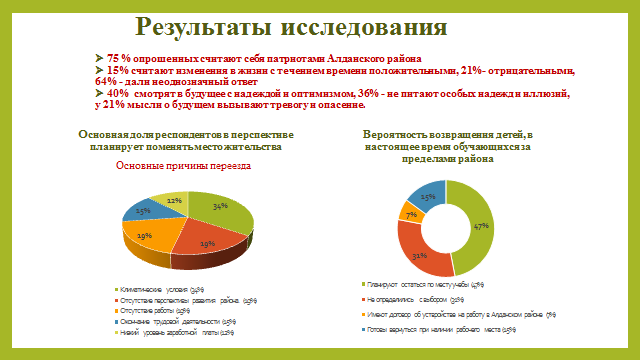 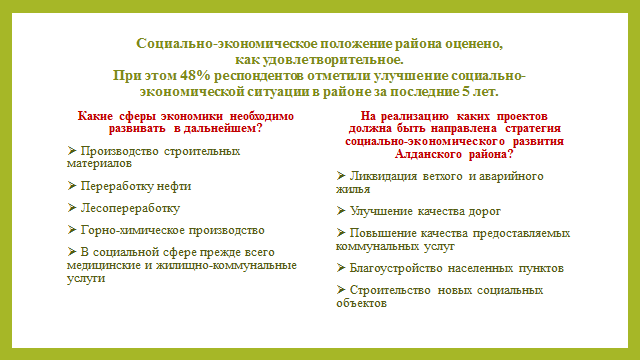 3. Анализ конкурентоспособности Алданского района   на основе SWOT- анализа по основным направлениям социально-экономического развития.По итогам комплексного анализа социально-экономического положения Алданского района выявлены сложившиеся основные тенденции, проблемы, диспропорции и ограничения. Помимо ресурсного потенциала, конкурентных преимуществ и недостатков района долгосрочное планирование развития территории в условиях неопределенности и неустойчивости внешней среды зависит от макроэкономических, социальных, политических, технологических, климатических трендов, которые со стороны органов местного самоуправления являются неуправляемыми. Все эти факторы оказывают влияние на стратегическую конкурентоспособность района в долгосрочной перспективе.По результатам анализа внутренней среды Алданского района выделены следующие сильные (преимущества) и слабые (недостатки/проблемы) стороны социально-экономического положения района.По результатам анализа внешней среды определены ключевые возможности социально-экономического развития и угрозы, которые могут препятствовать дальнейшему развитию:                 Основные конкурентные преимущества Алданского районаКлючевыми определяющими конкурентными преимуществами Алданского района являются:географическое положение района на пересечении транспортных потоков - автомобильных и железнодорожных, значительный транзитный потенциал;более комфортные по сравнению с большей частью территории республики природно-климатические условия для развития зимних видов спорта;развитая промышленность;значительный объем высокопроизводительных лесных ресурсов;наличие большого количества неиспользуемых земельных участков, которые могут быть введены в хозяйственный оборот;наличие высококвалифицированных рабочих кадров.Основные ограничения и сдерживающие факторы развития Алданского районаОсновные ограничения и сдерживающие факторы по итогам SWOT-анализа связаны с: - не благоприятными для проживания климатические условиями;отсутствием комплексного обеспечения комфортных условий для проживания, работы и отдыха населения, имеется дефицит качества основных социальных услуг (образования, здравоохранения, культурно-досуговых учреждений и т.д.);наличием труднодоступных населенных пунктов, наличием неблагоустроенного жилищного фонда, особенно в сельской местности;продолжающимся миграционным оттоком населения (в основном, отток молодого, трудоспособного населения в возрасте от 16 до 35 лет), снижением рождаемости, сокращением численности трудоспособного населения;низкой конкурентоспособностью отраслей местной перерабатывающей промышленности, агропромышленного комплекса, лесопромышленного комплекса и др.отсутствие устойчивых доверительных взаимовыгодных деловых отношений между различными группами: общественность, предпринимательское сообщество, крупный бизнес (недропользователи), органы МСУ.4. Концепция стратегии социально-экономического развития МО «Алданский район»           4.1. Позиция района в проекте Стратегии социально-экономического развития Республики Саха (Якутия) на период до 2030 года      
            Согласно Стратегии 2030 Алданский район рассматривается как одна из новых точек роста – Алданская горнопромышленная провинция. Провинция формируется на базе освоения месторождений золота, апатитов, железных руд, редких металлов с центром в г. Алдан. Рассматривается возможность формирования второго промышленного центра Алданского района в г. Томмот. Планируется увеличение производственных мощностей действующих золотодобывающих предприятий, работающих на территории района, лицензирование и освоение новых золоторудных месторождений, создание крупного горно-химического производства минеральных удобрений на базе освоения Селигдарского месторождения апатитовых руд.Кроме того, планируется строительство производственного комплекса для переработки углеводородов в г. Алдан. Строительство нефтеперерабатывающего завода проектной мощностью 2 млн. тонн по сырой нефти в год с глубиной переработки до 95% и с выходом светлых нефтепродуктов до 83% обеспечит производство битума, автобензина, дизтоплива, реактивного топлива, котельного и судового топлива, серы, сжиженных газов, топливного газа.Перспективной отраслью Алданского района будет лесопереработка (организация заготовки и переработки деловой древесины, производство ДСП и ЛДСП).Ключевую роль в экономическом развитии Алданской горнопромышленной провинции и всей Южной Якутии играет транспортная инфраструктура (железная дорога Тында – Беркакит – Томмот – (Якутск) и федеральная автодорога «Лена»), обеспечивающая постоянную надежную связь с другими регионами страны и для освоения ресурсов макрорайона.Приведенные выше положения Стратегии 2030 следует уточнить в следующем:железорудные проекты относятся к Нерюнгринскому району как в административном, так и в экономико-географическом отношении;производство ДСП, ЛДСП не предполагается в силу недостаточного масштаба лесозаготовки и отсутствия экономической эффективности данных производств;наряду с возможностью (при оптимистическом сценарии, в случае решения вопросов по обеспечению сырьем и обеспечения экономической эффективности) строительства нефтеперерабатывающего комплекса следует рассматривать также в качестве основного создание комплекса по промышленной переработке газа, получаемого из газопровода «Сила Сибири» в объеме 1,3 млрд куб. м в год;годовой объем производства апатитового концентрата 3,57 млн т возможен при строительстве 2 очереди Селигдарского ГХК при оптимистическом сценарии; более реальным представляется годовой объем производства концентрата 600 тыс. т;в целом позиционирование Алданского района может рассматриваться не только в контексте горнопромышленной провинции, но и как одного из привлекательных мест для проживания и туризма с учетом сравнительно благоприятных и уникальных природно-климатических условий, а также территории проживания коренных малочисленных народов Севера.
Рис. 1. Схема Алданского района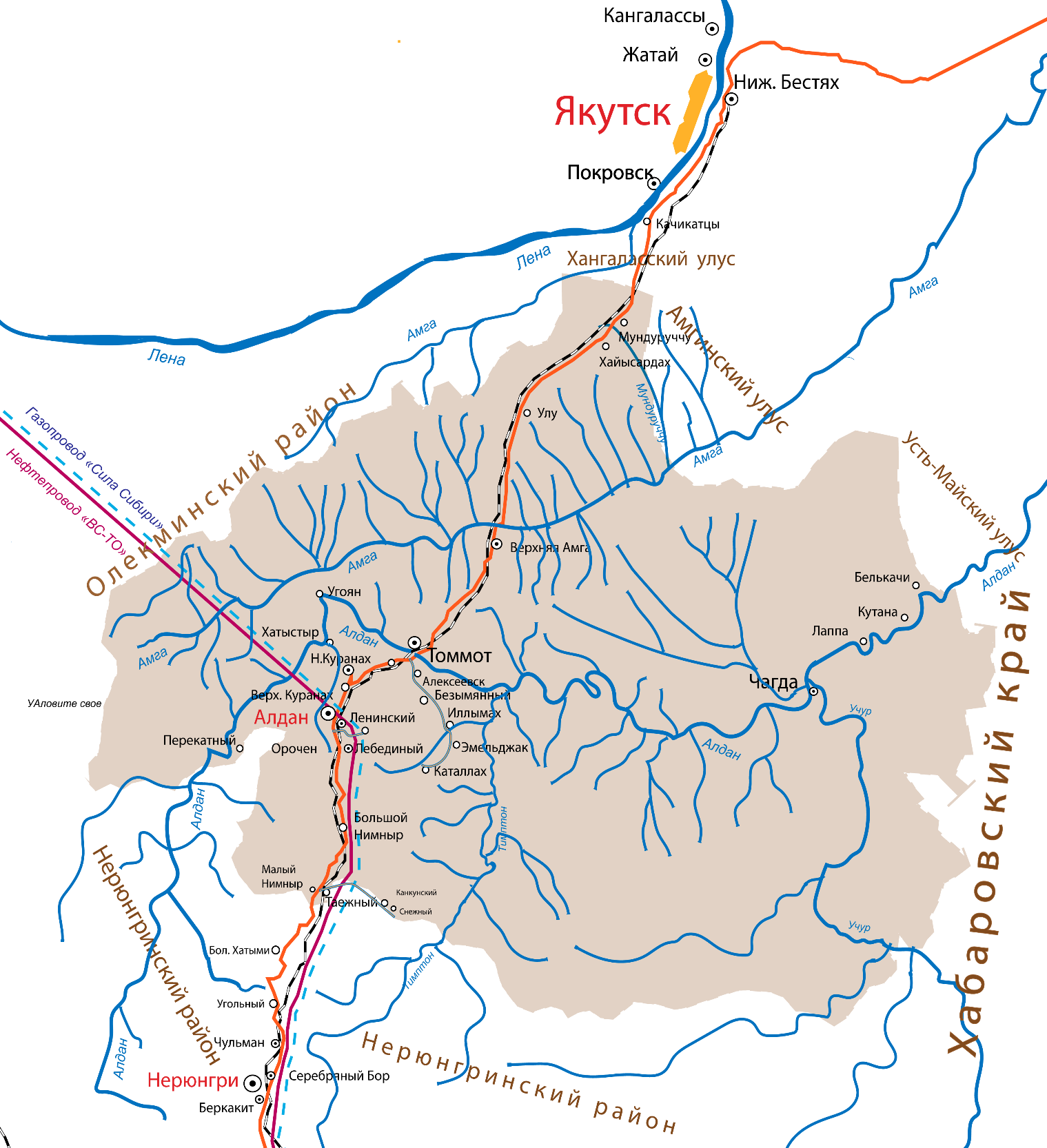 В соответствии с республиканской Стратегией 2030 ключевой ценностью Стратегии является Человек. Ключевая ценность Стратегии реализуется в системе стратегических приоритетов: Развитие человеческого капитала. Пространственная организация расселения и производительных сил, обеспечивающая кластерную активацию на основе полного комплекса производств, инноваций и инфраструктуры. Сохранение природы для будущих поколений и всего мира. Прозрачная система управления республикой, отвечающая современным требованиям и заслуживающая доверие населения.4.2. Миссия и структура стратегического видения 
 Исходя из вышеизложенного, миссия Алданского района среди муниципальных образований Республики Саха (Якутия) и Дальневосточного федерального округа представляется в качестве промышленного и транзитного центра-локомотива промышленного развития и заселения региона на основе диверсификации экономики, привлечения инвестиций и создания комфортной среды для жизни людей: Алдан-2030 – это территория роста, благосостояния и комфорта.Намеченные к реализации инвестиционные проекты в различных отраслях экономики и социальной сферы на период до 2030 года, рассматриваемые в Стратегии района в разрезе сценариев развития: базового, консервативного и оптимистичного формируют материальную и финансовую основу для развития человеческого капитала, стабильной и комфортной жизнедеятельности в районе. Стратегической целью развития Алданского   муниципального района на период до 2030 года является конкурентоспособный, устойчиво-развитый муниципальный район, с современной диверсифицированной экономикой, комфортной социальной сферой и инфраструктурой, привлекательный для туристов.Стратегическое видение составляет образ желаемого (целевого) будущего и укрупненно представляется следующим образом.К 2030 году Алданский район переходит к сбалансированному устойчивому развитию. В основном реализованы заявленные инвестиционные проекты по базовому варианту развития, сформирована диверсифицированная экономика, обеспечивающая стабильную занятость и достойный уровень заработной платы, превышающий средний уровень по Республике Саха (Якутия).Население района составляет 40158 чел., достигнут миграционный и баланс и положительное сальдо естественного движения населения.В населенных пунктах сформированы комплексы ЖКХ, соответствующим нормативным требованиям, построены канализационные очистные сооружения.В основном выполнена программа газификации г. Алдан.Разработаны и реализуются генеральные планы городов и поселений, обеспечивающие оптимизацию городской и поселенческой среды, городской и внутрипоселковой дорожной сети. Проведена зачистка территорий населенных пунктов от заброшенных и аварийных строений.Дети раннего возраста обеспеченны услугами дошкольного образованияВ основном завершено асфальтирование федеральной автодороги «Лена», что значительно улучшает транспортную доступность района.В основном выполнена программа ликвидации ветхого и аварийного жилья.Развитие Центра спортивной подготовки лыжников в г. Алдан в качестве опорного пункта горнолыжного туризма и базы федерального значения для подготовки спортсменов по зимним видам спорта Обновлено оборудование горнолыжной базы в районе п. Лебединый.Обеспечено эффективное взаимодействие органов муниципального управления с населением, бизнес-сообществом и общественными формированиями. Созданы условия для формирования общества знаний на муниципальном уровне   в соответствии со Стратегией развития информационного общества в РФ на 2017-2030 годы5. Цели и задачи муниципального управления
Реализация заявленных миссии и перспективного видения возможна на основе взаимоувязанных стратегических действий со стороны властей на федеральном и региональном уровне, органов местного самоуправления, крупного, среднего и малого бизнеса, общественных формирований, сегодняшних и будущих жителей района.Цели стратегического управления распределены по стратегическим направлениям (СН), соответствующим миссии, видению и приоритетам развития района. В рамках стратегических направлений сгруппированы соответствующие им целевые векторы (ЦВ) для муниципального уровня управления. 
СН1: Развитие устойчивой конкурентоспособной диверсифицированной экономики
ЦВ1.1: Системное взаимодействие с крупными промышленными предприятиями с целью обеспечения их участия в долгосрочном социально-экономическом развитии района.ЦВ1.2: Формирование благоприятного инвестиционного климата, обеспечивающего приток инвестиций на территорию Алданского района.ЦВ1.3: Формирование благоприятной среды для развития малого и среднего бизнеса и конкуренции.ЦВ1.4: Повышение конкурентоспособности агропромышленного производства для насыщения внутреннего рынка собственной продукцией высокого качества.СН2: Создание комфортных условий для проживания
ЦВ 2.1: Обеспечение развитой транспортной инфраструктурыЦВ 2.2: Обеспечение качественными жилищно-коммунальными услугами ЦВ 2.3: Обеспечение населения качественным доступным жильемЦВ 2.4:  Улучшение экологической ситуации ЦВ 2.5:  Газификация населенных пунктов Алданского районаЦВ 2.6:  Комплексное развитие населенных пунктов Алданского районаСН3: Обеспечение возможностей для активного долголетияи гармоничного развития личностиЦВ 3.1:  Инновационное развитие здравоохранения Алданского района ЦВ 3.2: Повышение эффективности социальной помощи нуждающимся гражданам ЦВ 3.3:  Конкурентная система образования в Алданском районеЦВ 3.4:  Культура доступная всемЦВ 3.5: Развитие массового спортаЦВ 3.6: Развитие гражданского общества (НКО, молодежь, семья)СН4: Развитие местного самоуправленияЦВ.4.1: Устойчивая финансовая система- крепкий фундамент для развития экономической базы.ЦВ.4.2: Повышение эффективности деятельности ОМСУ и подведомственных муниципальных учреждений и предприятийЦВ 4.3:  Формирование в муниципальном районе общества знаний (ГИС ЖКХ, ГАСУ, оказание муниципальных услуг в электронном виде, использование системы межведомственного взаимодействия при оказании муниципальных услуг и осуществлении контроля, обеспечение всех населенных пунктов качественными услугами «Интернет»Работа по целевым векторам предполагает постановку конкретных задач для работников муниципального управления на уровне района и поселений, информирование и активное привлечение общественных формирований и отдельных граждан. После принятия      Стратегии в месячный срок разрабатывается и утверждается План мероприятий по ее реализации.Предусматривается возможность корректировки и дополнения целей и задач муниципального управления по итогам общественных обсуждений проекта Стратегии и мониторинга ее реализации. 6. Приоритетные направления развития Алданского района6.1. Стратегическое направление 1. Развитие устойчивой конкурентоспособной диверсифицированной экономики.Целевой вектор 1.1	Системное взаимодействие с крупными промышленными предприятиями с целью обеспечения их участия в долгосрочном социально-экономическом развитии района.Задача 1.1.1.	 Внедрение в жизнедеятельность предприятий принципов социального партнерства, активного участия в социальном обустройстве тех территорий, где они оперируют, при строгом соблюдении природоохранного законодательства, формировании нравственной культуры предпринимательской деятельности.Задача 1.1.2.	Развитие производственных мощности действующих предприятий.Задача 1.1.3.	 Диверсификация экономики района с опорой на развитие лесоперерабатывающего комплекса, горно-химической, нефте и газоперерабатывающей промышленности.Индикаторы, отражающие итоги реализации целевого вектора 1.1:1.1.1	Количество действующих Соглашений и Договоров о социально-экономическом развитии МО "Алданский район" к 2030 г. не менее 30 (с нарастающим итогом);1.1.2	Увеличение объема добычи золота к 2030 г. до 15,4 тонн в год;1.1.3	Создание новых рабочих мест к 2030 году в количестве 6610. Целевой вектор 1.2	 Формирование благоприятного инвестиционного климата, обеспечивающего приток инвестиций на территорию Алданского района.Задача 1.2.1	Снижение административных барьеров при реализации инвестиционных проектов и развития предпринимательской деятельности;Задача 1.2.2	Формирование эффективной инфраструктуры привлечения инвестиций;Задача 1.2.3	Развитие институциональной среды и повышение эффективности деятельности органов местного самоуправления по обеспечению благоприятного инвестиционного климата;Задача 1.2.4	Создание единой информационно-коммуникационной платформы для создания эффективного взаимодействия участников инвестиционного процессаИндикаторы, отражающие итоги реализации целевого вектора 1.2:1.2.1	 Срок прохождения процедуры по предоставлению инвесторам земельных участков (при наличии в ОМСУ документов о ГКУ зем. участка к 2030 году 20 дней);1.2.2	Рост объема инвестиций в основной капитал к 2030 г. с нарастающим итогом до 173713 млн. руб. 1.2.3   К 2030 г.100%-ое внедрение муниципального инвестиционного стандартаЦелевой вектор 1.3	Формирование благоприятной среды для развития малого, среднего бизнеса и конкуренцииЗадача 1.3.1	Обеспечение доступности к финансовым ресурсам субъектов малого и среднего предпринимательстваЗадача 1.3.2	Имущественная поддержка субъектов малого и среднего предпринимательства Задача 1.3.3	Реализация благоприятной и предсказуемой политики в области налогообложения и неналоговых платежейЗадача 1.3.4	Повышение качества муниципального регулирования в сфере малого и среднего предпринимательстваИндикаторы, отражающие итоги реализации целевого вектора 1.3.1	Количество вновь созданных рабочих мест (включая вновь зарегистрированных индивидуальных предпринимателей) субъектами малого и среднего предпринимательства, получившими муниципальную поддержку к 2030 г. до 8 единиц в год1.3.2 Количество субъектов малого и среднего предпринимательства, размещенных в бизнес-инкубаторе к 2030 году до 20 субъектов1.3.3	Доля занятых на малых и средних предприятиях в среднесписочной численности работников организаций (крупных, средних и малых предприятий), включая индивидуальных предпринимателей -  до 21% к 2030 годуЦелевой вектор 1.4	 Повышение конкурентоспособности агропромышленного производства для насыщения внутреннего рынка собственной продукцией высокого качества.Задача 1.4.1 Эффективная организация деятельности агропромышленного комплекса Алданского районаЗадача 1.4.2	Стимулирование роста производства пищевых продуктовЗадача 1.4.3	Увеличение объемов производства кормов, в т.ч. за счет вовлечения в оборот заброшенных земельИндикаторы, отражающие итоги реализации целевого вектора 1.4:1.4.1 Рост производства основных видов сельскохозяйственной продукции к 2030 году Производство молока – 990 тонн в год. Производство мяса – 377 тон в год1.4.2	Рост производства молочной продукции к 2030 году: (молоко, сметана, творог) -   30 тонн в год     1.4.3    Объем производства мяса и субпродуктов пищевых убойных животных к 2030 г. до 30 тонн в год1.4.4 Вовлечение в оборот выбывших мелиоративных сельскохозяйственных угодий за счет проведения культуртехнических работ на мелиорированных (орошаемых и (или) осушаемых) землях к 2030 г. до 1300 га.1.4.5 Объем заготовки сена к 2030 г. до 1720 тонн в год6.2. Стратегическое направление 2. Создание комфортных условий для проживания.Целевой вектор 2.1	 Обеспечение развитой транспортной инфраструктурыЗадача 2.1.1 Приведение межселенных автомобильных дорог общего пользования в соответствие с нормативными требованиямиИндикаторы, отражающие итоги реализации целевого вектора 2.1:2.1.1 Протяженность автомобильных дорог, отвечающих нормативным требованиям – до 90 км.  к 2030 годуЦелевой вектор 2.2	Обеспечение качественными жилищно-коммунальными услугами Задача 2.2.1	Обеспечение качества и надежности предоставления потребителям жилищно-коммунальных услугИндикаторы, отражающие итоги реализации целевого вектора 2.2:2.2.1 Удовлетворенность граждан качеством жилищно-коммунальных услуг к 2030 г 50 %2.2.2 Уровень износа объектов коммунальной инфраструктуры к 2030 г. до 30%Целевой вектор 2.3	 Обеспечение населения качественным доступным жильемЗадача 2.3.1	Переселение граждан из ветхого и аварийного жилищного фондаЗадача 2.3.2	Обеспечение жильем молодых семейЗадача 2.3.3	Обеспечение жилыми помещениями детей-сирот и детей, оставшихся без попечения родителейИндикаторы, отражающие итоги реализации целевого вектора 2.3:2.3.1 Общая площадь жилых помещений, приходящихся на 1 жителя Алданского района до 32 кв.м. – к 2030 году2.3.2	Количество расселенных помещений из аварийного жилищного фонда до 2000 ед. – к 2030 году2.3.3	Количество молодых семей, обеспеченных жильем в среднем 35 семей в год2.3.4    Количество детей-сирот, обеспеченных жильем - в среднем 30 человек в годЦелевой вектор 2.4	 Улучшение экологической ситуации Задача 2.4.1	Строительство сооружений экологического оздоровления водных объектов Алданского района Задача 2.4.2	Строительство объектов размещения отходов производства и потребления в соответствии с требованиями действующего законодательства, вывод из эксплуатации и рекультивация объектов размещения твердых коммунальных отходов не соответствующим нормативным требованиямИндикаторы, отражающие итоги реализации целевого вектора 2.4:2.4.1	Наличие к 2030 году комплексных очистных сооружений в г Алдане, п. Н-Куранах, г. Томмот, п. Ленинский 2.4.2	Наличие к 2030 году полигонов ТБО в г Алдане, п. Н-Куранах, г. ТоммотЦелевой вектор 2.5	 Газификация населенных пунктов Алданского районаЗадача 2.5.1	Развитие системы газоснабжения на территории на Алданского районаИндикаторы, отражающие итоги реализации целевого вектора 2.5:2.5.1	Газификация г. Алдан, п. Ленинский, г. Томмот, п. Верхний Куранах, п. Нижний Куранах, п. Якокит, с. ХатыстырЦелевой вектор 2.6	 Комфортная городская среда Задача 2.6.1	Комплексное развитие населенных пунктов Алданского районаИндикаторы, отражающие итоги реализации целевого вектора 2.6:2.6.1	Количество муниципальных образований (поселений)- получателей субсидии из Федерального и Республиканского бюджетов на реализацию мероприятий муниципальных программ "Формирование современной городской среды" к 2030 г -5.2.6.2	Благоустроенные дворовые территории к 2030 г. 50%.2.6.3	Благоустроенные общественные территории к 2030 г.70 %.6.3. Стратегическое направление 3. Обеспечение возможностей для активного долголетия и гармоничного развития личности.Целевой вектор 3.1 Инновационное развитие здравоохранения Алданского района Задача 3.1.1	Обеспечение доступности и качества медицинской помощи, эффективность предоставления медицинских услуг, включая профилактические мероприятия и формирование здорового образа жизниЗадача 3.1.2	Обеспечение реализации приоритета в сфере профилактики охраны здоровья населения, совершенствовать первичную медико-санитарную помощьЗадача 3.1.3 Совершенствование мер по охране здоровья населения, в том числе системы оказания специализированной медицинской помощи, увеличив долю оказания высокотехнологичной медицинской помощи, внедрив инновационные методы, для увеличения ожидаемой продолжительности жизни и активного долголетияЗадача 3.1.4 Повышение престижа медицинских специальностей в целях обеспечения сферы здравоохранения высококвалифицированными кадрами с внедрением системы непрерывного медицинского образования совместно с МЗ РС (Я), совместно с муниципальными органами властиЗадача 3.1.5	 Информатизация Алданского здравоохранения с применением цифровых технологий в медицине, качественной телемедицины, дистанционного мониторирования состояния здоровья	Задача 3.1.6	Внедрение системы мониторинга и контроля в сфере закупок лекарственных препаратов, а также автоматизированной системы мониторинга движения маркированных лекарственных препаратов от производителя до конечного потребителяИндикаторы, отражающие итоги реализации целевого вектора 3.1:3.1.1   Смертность населения от всех причин к 2030 году - до 12 промилле на 1000 населения 3.1.2   Удовлетворенность населения медицинской помощью к 2030 году   - не ниже 70%  3.1.3	Удовлетворенность потребности населения в высокотехнологичной медицинской помощи к 2030 году - до 85% 3.1.4	Увеличение суммарного коэффициента рождаемости к 2030- до 23.1.5	Увеличение ожидаемой продолжительности здоровой жизни к 2030 г - до 70 летЦелевой вектор 3.2	 Повышение эффективности социальной помощи нуждающимся гражданам З 3.2.1	Повышение качества жизни граждан старшего возраста, инвалидов, включая детей-инвалидов, семей и детей, в том числе детей-сирот и детей оставшихся без попечения родителей, на основе развития сети учреждений социального обслуживания. Повышение уровня доступности социальных объектов и услуг для инвалидов и других маломобильных групп населения.З 3.2.2	Повышение качества жизни пожилых граждан, укрепление традиций взаимопомощи, профилактика социального одиночества.З 3.2.3	Укрепление материально-технической базы организаций социального обслуживанияЗ 3.2.4	Формирование доступной среды для инвалидов и других маломобильных групп населения, повышение уровня и качества их жизниЗ 3.2.5	Обеспечение доступа граждан старшего поколения к информационным ресурсамЗ 3.2.6	Развитие активного диалога с гражданским обществом, укрепление социального партнерства с некоммерческими организациями, в том числе с общественными организациями ветеранов, инвалидов.Индикаторы, отражающие итоги реализации целевого вектора 3.2:И 3.2.1	 Доля граждан, получивших социальные услуги в учреждениях социального обслуживания населения, в общем числе граждан, обратившихся за получением в учреждения социального обслуживания - 100%И 3.2.2	Количество приемных семей для граждан пожилого возраста-10 семей.И 3.2.3	Доля социальных учреждений, соответствующих нормам противопожарной безопасности-100% И 3.2.4	Доля доступных для инвалидов и других маломобильных групп населения приоритетных объектов социальной и транспортной инфраструктуры-37%И 3.2.5	Количество граждан, прошедших обучение компьютерной грамотности к 2030г. 700 человек.И 3.2.6	Количество НКО, оказывающих социальные услуги населению к 2030 г. 5 организации.	Целевой вектор 3.3 Конкурентная система образования в Алданском районеЗадача 3.3.1	Обеспечение услугами дошкольного образования детей раннего возраста	Задача 3.3.2	Создание условий для перехода на ФГОС основного общего и среднего общего образования.                                                                      Задача 3.3.3 Создание условий для получения детьми-инвалидами, детьми с ограниченными возможностями здоровья качественного образования в образовательных организациях и их успешной социализации.	Задача 3.3.4	Создание оптимальных условий для выявления, развития, обучения, воспитания и социализации одаренных детей, обеспечения их личностного и профессионального самоопределения, поддержки данной категории детей и их педагогов.                                  Задача 3.3.5	Совершенствование системы предпрофильной подготовки и профильного обучения. Задача 3.3.6 Развитие системы профориентации и(или) профессиональной подготовки школьников 8-11 классов обучения, на основе сетевого взаимодействия общеобразовательных организаций, организаций профессионального образования с крупными производственными предприятиями и представителями малого бизнесаЗадача 3.3.7   Создание современной и безопасной цифровой образовательной среды, обеспечивающей высокое качество и доступность образования. Задача 3.3.7	Внедрение национальной системы профессионального роста педагогических работников, охватывающей не менее 50 процентов учителей общеобразовательных организаций Индикаторы, отражающие итоги реализации целевого вектора 3.3: 3.3.1 Доля численности детей в возрасте от 2 месяцев до 3 лет, охваченных программами поддержки раннего развития, от общей численности детей соответствующего возраста, к 2030 г. - 75 %.3.3.2 Доля численности родителей детей, получающих дошкольное образование в семье, которым оказывается психолого-педагогическая, методическая и консультативная помощь, к 2030 г. - 100%.  2.3.3 Доля школьников, обучающихся по индивидуальной образовательной траектории, от общего числа школьников, к 2030 – 40%  3.3.4	Доля образовательных организаций, в которых созданы условия для получения детьми-инвалидами, детьми с ограниченными возможностями здоровья качественного образования, к 2030 г.- 100%.3.3.5	Удельный вес численности детей с ограниченными возможностями здоровья и детей инвалидов, охваченных услугами образования, от общей численности детей соответствующей категории, к 2030 г. – 95%3.3.6	Доля школьников – победителей и призеров районных, республиканских и российских предметных олимпиад, и научно-практических конференций от числа школьников принявших участие, к 2030 г. – 32%3.3.7	Доля детей, занимающихся в кванториуме, от общего числа детей в ОО, к 2030 г. - 40%3.3.8	Доля детей, занимающихся в центре дополнительного образования, от общего числа детей в ОО г.Алдана, к 2030 г. - 90%3.3.9	Доля обучающихся 8-11 классов, получающих образование по программам предпрофильной подготовки, профильного обучения, от общего числа обучающихся 8-11 классов, к 2030 г. -100 %3.3.10	Доля обучающихся 8-11 классов, охваченных профориентацией и (или) профессиональной подготовкой в рамках сетевого взаимодействия, к 2030 - 70%.3.3.11 Доля детей, охваченных мероприятиями, направленными на формирование финансовой грамотности, предпринимательских и экономических компетенций, от общего числа детей в ОО, к 2030 г. – 80%3.3.12 Доля обучающихся по программам, реализуемых с применением электронного обучения и дистанционных образовательных технологий, от общего числа школьников, к 2030 г. – 100%3.3.13 Доля педагогических работников, соответствующих требованиям профессионального стандарта, к 2030 г. - 90%Целевой вектор 3.4 Культура доступная всемЗадача 3.4.1	Создание благоприятных условий для устойчивого развития культурной среды, включающей в себя развитие учреждений культурно-досугового типа, обеспечение сохранности культурно-нравственных ценностей и духовного единства многонационального народа Алданского районаЗадача 3.4.2	 Создание условий для развития информационной инфраструктуры на территории Алданского района, обеспечивающей доступ населения к информации и знаниям. Индикаторы, отражающие итоги реализации целевого вектора 3.4:И 3.4.1 Увеличение количества участников мероприятий культурно-досуговых формирований, по сравнению с предыдущим годом И 3.4.2 Увеличение библиографических записей в сводном электронном каталоге библиотеки.Целевой вектор 3.5	 Развитие массового спортаЗадача 3.5.1	Создание условий для привлечения всех слоев населения занятиями физической культурой и спортомЗадача 3.5.2	Развитие детско-юношеского спортаЗадача 3.5.3	Развитие национальных видов спорта народов ЯкутииИндикаторы, отражающие итоги реализации целевого вектора 3.5:3.5.1	Доля граждан в возрасте от 3 до 79 лет, систематически занимающихся физкультурой и спортом, от общего количества населения Алданского района соответствующего возраста, к 2030 г. -48%3.5.2	Количество юных спортсменов, включенных в спортивный резерв (республики, ДВФО, РФ) к 2030 г. 3%3.5.3   Доля граждан, систематически занимающихся национальными видами спорта народов Якутии, в общей численности населения Алданского района, к 2030 г. -4,4%Целевой вектор 3.6	 Развитие гражданского общества (НКО, молодежь, семья)Задача 3.6.1.	Формирование у детей и молодежи культурно-ценностных ориентиров, духовно-патриотических ценностей, навыков социальной ответственности, здорового образа жизниЗадача 3.6.2.	Масштабное вовлечение молодежи в развитие гражданского обществаЗадача 3.6.3.	Обеспечение финансовой, имущественной, методической и информационной поддержки социально-ориентированных некоммерческих организацийЗадача 3.6.4.	Создание условий для комплексного решения проблем семьи и отдельных категорий граждан в Алданском районе.Индикаторы, отражающие итоги реализации целевого вектора 3.6:3.6.1 Численность подростков и молодежи охваченными мероприятиями (различной формы), направленными на обеспечение государственной молодежной политики к 2030 году до 70 %3.6.2 Гражданская активность членов молодежных общественных организаций Алданского района к 2030– до 800 человек.3.6.3 Удельный вес детей, охваченных детским движением в Алданском районе, в общей численности детей, обучающихся в общеобразовательных организациях с 1 по 11 классы к 2030– до 70 %3.6.4	Увеличение зарегистрированных СО НКО к 2030 году до 70 единиц3.6.5	Количество СО НКО получивших поддержку на основе данных реестра СО НКО - получателей поддержки к 2030 г.(45)3.6.6 Количество НКО получивших имущественную поддержку (предоставление в безвозмездное пользование помещений), к 2030 г.(20)3.6.7 Количество проведенных мероприятий (различной формы), направленных на обеспечение реализации государственной семейной политики, социальной поддержки семьи и детей, профилактики семейного неблагополучия к 2030 г. составит 20 проведенных мероприятий в год.6.4. Стратегическое направление 4. Развитие местного самоуправления.Целевой вектор 4.1	Устойчивая финансовая система- крепкий фундамент для развития экономической базыЗадача 4.1.1	Обеспечение сбалансированности и устойчивости муниципальных финансов Алданского района.Задача 4.1.2	Увеличение собственных доходов консолидированного бюджета Алданского района, повышение качества бюджетного планирования и исполнения бюджетов бюджетной системы районаИндикаторы, отражающие итоги реализации целевого вектора 4.1:4.1.1 Доля налоговых и неналоговых доходов бюджета МО "Алданский район (за исключением поступлений налоговых доходов по дополнительным нормативам отчислений) в общем объёме собственных доходов бюджета муниципального образования (без учета субвенций) к 2030 году до 80%Целевой вектор 4.2 Повышение эффективности деятельности ОМСУ и подведомственных муниципальных учреждений и предприятийЗадача 4.2.1 Внедрение проектного управления в МО "Алданский район"Задача 4.2.2 Создание в Алданском районе новых мест в организациях общего и дошкольного образования соответствующих современным требованиями и условиям обучения Задача 4.3.3	Обеспечение населения Алданского района объектами спорта соответствующими современным требованиямЗадача 4.2.4	Обеспечение населения Алданского района объектами культуры соответствующими современным требованиям Индикаторы, отражающие итоги реализации целевого вектора 4.2:4.2.1	Количество проектов на территории Алданского района, внедряемых в рамках проектного управления, к 2030 году (с нарастающим итогом) до 5 проектов4.2.2 Число новых мест в организациях дошкольного и общего образования: в 2020 году - 170, в 2022 году - 160, в 2023 году - 50, в 2024 году - 10, в 2025 году - 1204.2.3 Количество реконструированных и вновь построенных объектов спорта к 2030 году -4 объекта 4.2.4	Количество построенных объектов культуры к 2030 году -2 объектаЦелевой вектор 4.3 Формирование в муниципальном районе общества знаний (ГИС ЖКХ, ГАСУ, оказание муниципальных услуг в электронном виде, использование системы межведомственного взаимодействия при оказании муниципальных услуг и осуществлении контроля, обеспечение всех населенных пунктов качественными услугами «Интернет»)Задача 4.3.1	Содействие формированию цифровой экономики в Алданском районеЗадача 4.3.2	Содействие развитию информационной и коммуникационной инфраструктурыЗадача 4.3.3	Формирование информационного пространства с учетом потребности граждан и общества в получении качественных и достоверных сведенийЗадача 4.3.4	Создание условий для формирования пространства знаний и предоставления доступа к нему. Совершенствования механизмов распространения знаний, их применения на практике в интересах личности, общества, государства и.т.д.Индикаторы, отражающие итоги реализации целевого вектора 4.3:4.3.1 Доля оказания государственных и муниципальных услуг, предоставляемых в электронной форме от общего количества фактов оказания услуг к 2030 г 80% 4.3.2   Количество населенных пунктов, охваченных сотовой связью стандарта 4G к 2030 г. -50%4.3.3	Доля населенных пунктов в Алданском районе, имеющих доступ к магистральному подключению по волоконно-оптическим линиям связи, к 2030 г. -50%	 7.  Инвестиционная стратегияТекущее состояниеПривлечение инвестиций в экономику Алданского района в последнее время является одним из приоритетов деятельности органов местного самоуправления.  	В последние годы в Алданском районе отмечается достаточно высокий темп роста инвестиций в основной капитал в связи со строительством железнодорожной линии Беркакит-Томмот-Якутск, нефтепровода ВСТО, газопровода «Сила Сибири» реконструкцией федеральной автомобильной дороги М-56 «Лена», развитием золотодобывающих предприятий.	Конкурентными преимуществами района являются удобное географическое расположение, водные, земельные, и людские ресурсы, наличие автомобильной, железной дороги, возможность воздушного, речного сообщения.	Район обладает достаточно богатой минерально-сырьевой базой, основу которой составляют месторождения золота, платины, флогопита, графита, апатита, вермикулита, молибдена, урана, горного хрусталя, камне цветного сырья, строительных материалов и подземных вод. В последнее время в активную отработку вовлекаются и другие виды минерального сырья: платина, мрамор, строительные материалы. В настоящее время развитие производства связано в основном с золотодобывающей отраслью, объемы которой достигли сегодня уровня до перестроечного периода. Перспективы дальнейшего социально-экономического развития мы связываем с лесоперерабатывающей промышленностью, агропромышленным комплексом, добычей и переработкой минерально-сырьевых ресурсов, туризмом.Объем инвестиций в основной капитал по итогам 2017 года в районе составил 31,8 млрд рублей. Основную часть инвестиций обеспечивают предприятия, задействованные на строительстве газопровода «Сила Сибири», а также крупные золотодобывающие компании АО «Полюс Алдана» и ПАО «Селигдар».Кроме того, в районе реализуется комплекс мероприятий по созданию благоприятного инвестиционного климата в соответствии с требованиями соответствующего стандарта деятельности органов местного самоуправления РС(Я), утвержденного Приказом Министерства экономики РСЧ(Я) от 15 апреля 2016г. № 55-ОД.В Алданском районе в 2014 году разработан инвестиционный паспорт муниципального образования, размещенный на официальном сайте администрации МО «Алданский район» и республиканском информационном портале «Инвест Якутия».  В целях повышения качества предоставления муниципальных услуг, утверждены 3 перечня муниципальных услуг: Перечень муниципальных услуг (функций) МО «Алданский район», Перечень муниципальных услуг (функций) МО «Алданский район», требующих межведомственного и межуровневого взаимодействия и Перечень муниципальных услуг, оказываемых по принципу «одного окна» на базе государственного автономного учреждения «Многофункциональный центр предоставления государственных и муниципальных услуг».В декабре 2017 года утверждено положение о порядке проведения оценки регулирующего воздействия в МО «Алданский район»» проектов нормативно правовых актов и действующих нормативно-правовых актов в сфере предпринимательской и инвестиционной деятельности.Утверждены и реализуются Муниципальная программа «Развитие предпринимательства в МО « Алданский район» на 2016-2020 годы», Дорожная карта по  внедрению  целевой  модели   упрощения  процедур ведения  бизнеса и  повышения  инвестиционной   привлекательности «Поддержка  малого  и среднего  предпринимательства»  в муниципальном  образовании «Алданский  район», Дорожная карта внедрения Стандарта деятельности органов местного
самоуправления  РС(Я) по обеспечению благоприятного
инвестиционного климата в  муниципальном образовании «Алданский район».	С 2014 года действует институт инвестиционного уполномоченного, с которым обеспечен прямой канал связи посредством официального сайта администрации. Специалисты администрации прошли обучение на курсах, касающихся вопросов инвестиционной деятельности, государственно-частного партнерства, проектной деятельности.С 2010 года в районе действует Координационный совет по малому и среднему предпринимательству при Главе МО «Алданский район».  На территории муниципального образования создана инфраструктура поддержки предпринимательства: Некоммерческая организация «Фонд поддержки малого и среднего предпринимательства муниципального образования «Алданский район», МБУ «Бизнес- инкубатор Алданского района», территориальное подразделение ГКУ «Центр поддержки предпринимательства».Внедрена система оказания услуг по сопровождению инвестиционных проектов по принципу «одного окна» через инвестиционного уполномоченного.Формируется перечень свободных земельных участков и объектов доступной инфраструктуры для инвесторов. Проводится инвентаризация земель сельскохозяйственного назначения. Информация об имеющихся свободных площадках будет размещена на сайте администрации района и портале investyakutia. Решением Алданского районного Совета от 24.03.2017г. № 29-4 «Об утверждении порядка предоставления льгот по арендной плате за пользование земельными участками инвесторам инвестиционных проектов на межселенной территории МО «Алданский район» определен механизм муниципальной поддержки в форме льгот по арендной плате за пользование земельными участками по приоритетным направлениям деятельности инвесторов: обрабатывающие производства, сельское хозяйство, охота и лесное хозяйство, строительство. На официальном сайте администрации МО «Алданский район» имеется раздел «Инвестиционная деятельность.SWOT-анализ инвестиционного потенциала Алданского районаСтратегическое видение	Дальнейшая реализация комплекса мероприятий, связанных с обеспечением благоприятного инвестиционного климата в муниципальном образовании «Алданский район» должна повысить инвестиционную привлекательность и конкурентоспособность экономики Алданского района. 	Основными направлениями инвестиционной политики являются : повышение эффективности взаимодействия органов местного самоуправления с субъектами инвестиционной  и предпринимательской деятельности; расширение территории опережающего социально- экономического  развития (ТОСЭР) «Южная Якутия»  посредством включения отдельных участков территории Алданского района, развитие системы муниципальной поддержки инвестиционных проектов; поиск новых источников финансирования и привлечение прямых долгосрочных инвестиционных вложений; формирование и продвижение положительного  привлекательного имиджа Алданского района.	Особое внимание будет уделено приоритетным направлениям развития экономики: новые производства в рамках ТОСЭР, развитие агропромышленного и лесоперерабатывающего комплексов, горнолыжный туризм, развитие инфраструктуры (дороги, ЖКХ, транспорт). Мероприятия по внедрению и реализации стандарта по обеспечению благоприятного инвестиционного климата на территории Алданского района должны быть исполнены в полном объеме.Инвестиционные проекты на территории Алданского районаПроектом Стратегии социально-экономического развития Алданского района на период до 2030 года предложено к реализации 59 Инвестиционных проектов с общим объемом финансирования 345,9млрд. рублей, при этом финансовое обеспечение более …… % инвестиционных проектов планируется осуществлять за счет внебюджетных средств. Все инвестиционные проекты классифицированы по 3 –ем категориям: А- проекты реализуемые, имеющие проектно-сметную документацию (ПСД); В- проекты на стадии разработки ПСД, включенные в федеральные или региональные государственные программы и С - - находящиеся на стадии бизнес-планов и бизнес –идей.На сегодняшний день 10 проектов из 59 имеют в наличии проектно- сметную документацию. Это проекты, связанные с добычей золота, экологией, развитием транспортного и агропромышленного комплексов, ЖКХ и строительством объектов социальной инфраструктуры.  16 проектов, входящих в состав федеральных и государственных программ, находятся на стадии разработки ПСД и касаются добычи золота и газификации населенных пунктов. Реализация других инвестиционных проектов, находящихся на стадии бизнес-идей и бизнес-планов возможна при условии расширения ТОР «Южная Якутия», включения строительства отдельных объектов социальной инфраструктуры и ЖКХ в республиканские и федеральные программы. Следует отметить, что в течение периода реализации Стратегии СЭР возможно изменение статуса (категории) проекта.Основными проектами в сфере недропользования являются: добыча и переработка драгоценных металлов при освоении золотоносного месторождения Северное, освоение Морозкинского золоторудного месторождения, техническое перевооружение Куранахской золотоизвлекательной фабрики.Инвестпроекты  предполагаемые к реализации на ТОСЭР "Южная Якутия", направлены на диверсификацию экономики, в частности: производство и переработку естественных пористых наполнителей на основе вермикулита, производство фосфатных удобрений и другой продукции неорганической химии,  производство изделий из неметаллических руд на основе  графита, строительство производственного комплекса по переработке углеводородов,  создание Алданского газоперерабатывающего комплекса, а также  дальнейшее развитие золотодобывающей отрасли.Инвестиционные проекты по прочим отраслям: направлены на развитие агропромышленного комплекса в с. Якокит и решение экологических проблем (реконструкции хвостохранилища в п. Н.Куранах»).Инфраструктурные проекты: направлены на газификацию населенных пунктов (г.Алдан, г.Томмот, пос. Н.Куранах, Ленинский и с. Хатыстыр), развитие железнодорожного транспорта, реконструкцию межселенных автомобильных дорог общего пользования, строительство комплексных очистных сооружений и полигонов ТБО, реконструкцию объектов ЖКХ и обеспечение населения централизованным горячим водоснабжением.Инвестиционные проекты социальной инфраструктуры: направлены на улучшение материально-технической базы учреждений образования, физкультуры и спорта, культуры и социальной защиты. 8. Сценарии социально-экономического развития на период до 2030 года Реализация стратегии социально-экономического развития МО «Алданский район» предполагает три основных сценария долгосрочного развития: оптимистичный, базовый, пессимистичный. Все сценарии стратегии предполагают продолжение активных институциональных преобразований, направленных на улучшение делового климата, развитие конкуренции, повышение качества и эффективности корпоративного и муниципального управления, развитие стратегического программного и проектного подхода к управлению экономикой.Инерционный сценарий характеризуется умеренными долгосрочными темпами роста экономики района. Сценарий основан на активной модернизации производства одного из основных золотодобывающих предприятий, а также освоении новых золотоносных месторождений. Сценарий предполагает реконструкцию хвостохранилища АО «Полюс Алдан» и строительство культурно-досугового центра в г. Алдан (Дом Олонхо).Базовый сценарий характеризуется ускоренными сроками реализации заявленных инвестиционных проектов, расширением границ ТОСЭР «Южная Якутия» на территории Алданского района с развитием в условиях ТОСЭР горно-химической, деревообрабатывающей, биотопливной и азотной промышленности. Сценарием предусмотрено завершение строительства участка магистрального газопровода «Сила Сибири» с вводом в действие линейно-производственного управления магистральных газопроводов, а также двух компрессорных станций, развитие агропромышленного комплекса, реализация основных проектов по строительству и реконструкции межселенных дорог, объектов жилищно-коммунального хозяйства. Также сценарий дополнен мероприятиями по созданию, модернизации и реконструкции современной транспортной железнодорожной инфраструктуры, объектов жилищно коммунального комплекса (ЦГВС, реконструкция котельной центральная, газификация населенных пунктов, строительство КОС, полигонов ТБО), а также строительством объектов социальной сферы (социальной защиты, образования и спорта). Оптимистичный сценарий носит прорывной характер и предусматривает полномасштабную реализацию всех поставленных задач. Сценарий предполагает реализацию всех заявленных инвестиционных проектов в более сжатые сроки, а также дополнен проектами по внедрению инновационных методов золотодобычи, производству горно-обогатительного оборудования, строительству производственного комплекса для переработки углеводородов реализация которых возможна только в условиях ТОЭР.  Сценарием предусмотрена также реализация проектов по строительству новых и реконструкции   имеющихся объектов социальной сферы.  9. Сроки и этапы реализации СтратегииРеализация стратегии предполагается в четыре этапа, соответствующие этапам реализации стратегии республики и трехлетнему бюджетному циклу:1 этап: 2019 год;2 этап: 2020-2022 годы;3 этап: 2023-2025 годы; 4 этап: 2026-2030 годы. Сроки реализации мероприятий и проектов стратегии и их взаимосвязь с этапами стратегии на период 2019-2030 годы будут определены Планом основных мероприятий, по реализации Стратегии, который будет утвержден в течение месяца после ее принятия.Первый этап (2019 год) – организационно-подготовительный. В этот период осуществляется внедрение методов проектного управления. Бюджетная, земельно-имущественная политика, муниципальные программы социально-экономического развития будут переориентированы на реализацию Стратегии.Начнется подготовительный этап реализации ряда инвестиционных проектов. Начнется распространение ТОСЭР «Южная Якутия» за счет включения в ее состав проектов на территории Алданского района.Второй этап (2020-2022 годы) Завершается этап строительства газопровода «Сила Сибири» в Алданском районе, начнется реализация ряда ключевых инвестиционных проектов. Выполняется проработка оптимизации схемы пространственного развития. Осуществляется поэтапная газификация населенных пунктов.Третий этап (2023-2025 годы) Вывод на проектную мощность 1 очереди лесопромышленного комплекса в г. Томмот и ряда других проектов. Развитие современных форматов муниципальных услуг для населения, реализация модели доступного образования и культуры. Четвертый этап (2026-2030 годы) Вывод на проектную мощность новых производств, в том числе газоперерабатывающего комплекса. 10. Пространственное развитие10.1.Основные проблемы, цель и задачи пространственного развития Алданского районаДля Алданского района основными проблемами пространственного развития являются:недостаточная транспортная доступность района в целом;очаговый характер расселения, разбросанность, значительная удаленность и низкая транспортная связанность ряда населенных пунктов с малым количеством жителей с районным центром и отсутствием перспектив развития; рост экологической нагрузки за счет увеличения объема коммунальных отходов, увеличения объема стихийных свалок;исторически сложившаяся нерациональная планировка населенных пунктов, низкая эффективность и неоправданно большая протяженность коммунальной, транспортной и энергетической инфраструктуры в пределах поселений; отсутствие транспортной инфраструктуры и нормативные ограничения, препятствующие   освоению значительных объемов лесных ресурсов.Исходя из вышеперечисленных проблем стратегической целью пространственного развития Алданского района является обеспечение его сбалансированности и эффективности, создающих благоприятные, привлекательные условия для проживания людей и развития экономики.  Для достижения поставленной цели требуется решение следующих задач:-обеспечение комфортной транспортной доступности района за счет асфальтирования федеральной автодороги А 360 «Лена» на всем ее протяжении, организации регулярного железнодорожного и авиационного сообщения по социально оправданным тарифам, приведения в нормативное состояние внутрирайонной дорожной сети; -ликвидация сложившихся диспропорций в размещении населенных пунктов, ликвидация бесперспективных населенных пунктов;-оптимизация архитектурно-градостроительных планировок в пределах населенных пунктов; -обновление, реконструкция и техническое перевооружение коммунальных систем с целью обеспечения предоставления нормативных услуг населению и сокращения расходов и непроизводительных потерь;-газификация населенных пунктов, в том числе с использованием СПГ;-совершенствование территориальной организации оказания услуг отраслей̆ социальной̆ сферы;-восстановление экологического баланса в пределах поселений за счет строительства современных эффективных водозаборных, канализационных и очистных сооружений;-строительство рациональной дорожной сети для обеспечения транспортной доступности отдаленных населенных пунктов и освоения лесных ресурсов;совершенствование нормативной базы природопользования с целью вовлечения в хозяйственный оборот значительных лесных ресурсов района.10.2. Ликвидация бесперспективных населенных пунктовПредлагается запланировать и реализовать план мероприятий по ликвидации и расселению следующих населенных пунктов в соответствии с действующим законодательством.10.2.1 ЫллымахСело Ыллымах расположено в 56 км на юг от города Томмот. Основано в 1942 году как рабочий поселок ГОКа «Алданслюда». Рабочий поселок находился в 12 км от рудника Эмельджак, в нем проживало более двух тысяч человек. В период снижения объемов добычи слюды произошел значительный отток населения, переезжающего в другие регионы страны. Промышленность в поселке исчезла. За 2017 год среднегодовая численность постоянного населения составила 386 чел. Основными учреждениями, обеспечивающими занятость местного населения, являются Республиканский дом-интернат для инвалидов и престарелых, открытый в 2002 году, а также объекты жилищно-коммунального хозяйства, социальной сферы. В селе функционируют объекты социальной инфраструктуры: школа, детский сад, фельдшерско-акушерский пункт, библиотека, дом культуры, отделение связи, а также учреждения торговли и отделение банка. Обеспечено регулярное автобусное сообщение. Содержание села Ыллымах требует значительных бюджетных затрат, которые не покрываются налоговыми доходами. Отсутствуют перспективы создания рабочих мест, формирования доходной части бюджета и создания достойных условий для проживания.10.2.2 ЯкокутСело Якокут расположено в восточной части Алданского района в 22 км к юго-востоку от города Алдан. Было создано как поселок золотодобытчиков. Транспортная доступность поселка обеспечена дорогой межселенного значения Алдан- Якокут. Обеспечено регулярное автобусное сообщение. На сегодняшний день в с. Якокут действуют детский сад, фельдшерско-акушерский пункт, стационар противотуберкулезного диспансера Алданской районной больницы. Среднегодовая численность зарегистрированного населения за 2017 год составила 82 человека, однако проживают в селе лишь 18 человек. Отсутствуют перспективы создания рабочих мест, формирования доходной части бюджета и создания достойных условий для проживания.27 февраля 2016 года жители села Якокут на общем собрании приняли решение о закрытии села, но на сегодняшний день вопрос не решен на правительственном уровне.Предлагается возобновить работу по ликвидации села Якокут и осуществить ее в 2019 -2022 годы.10.2.3 Чагда Село Чагда является административным центром и единственным населённым пунктом МО «Чагдинский наслег». Расположено в восточной части Алданского района на правом берегу реки Алдан, в 5 км от устья реки Учур, в 400 км по реке Алдан до города Томмот. Территория наслега составляет 568,4 га. До 1930 года в наслеге проживало только коренное население — эвенки, занимающиеся охотой, оленеводством, ведущие кочевой образ жизни. В 1931 образован золотодобывающий прииск с центром в поселке Чагда. Соответственно, изменился состав жителей.Среднегодовая численность населения за 2017 г.- 192 чел. Отсутствуют перспективы создания рабочих мест, формирования доходной части бюджета и создания достойных условий для проживания. Дополнительные проблемы для жителей создает удаленность при отсутствии круглогодичной дороги. Для расселения жителей Чагды предлагается рассмотреть города и поселки района, а также села Кутана и Хатыстыр – для ведущих кочевой образ жизни, занимающихся охотой, оленеводством.Предлагается осуществить мероприятия по ликвидации села Чагда в 2019 - 2022 годы. 10.3. Проблемные населенные пункты без круглогодичного транспортного сообщения10.3.1 УгоянСело Угоян входит в состав муниципального образования «Беллетский эвенкийский национальный наслег» с административным центром в селе Хатыстыр и расположено в 60 км от него ниже по течению берегу реки Алдан.Территория Беллетского наслега в пределах границ, установленных Постановлением Государственного Собрания (Ил-Тумэн) Республики Саха (Якутия), решением Беллетского наслежного Совета депутатов 2 созыва объявлена территорией традиционного природопользования местного значения «БЕЛЛЕТ» и является особо охраняемой природной   территорией местного значения с регулируемым режимом хозяйственной деятельности. Наслег имеет сельскохозяйственную специализацию (оленеводство, охотпромысел, мясное скотоводство). В состав МО «Беллетский эвенкийский национальный наслег» входят два населенных пункта: село Хатыстыр и село Угоян.  Села относятся к районам Крайнего Севера и приравненным к ним местностям с ограниченными сроками завоза грузов (продукции), а также внесены в перечень мест традиционного проживания и традиционной хозяйственной деятельности коренных малочисленных народов Российской Федерации. Угоян не имеет круглогодичного транспортного сообщения с районным центром и центром наслега, поскольку находится на противоположном, левом берегу реки Алдан. В зимний период транспортное сообщение с населенным пунктом осуществляется по автозимнику. Среднегодовая численность населения села Угоян за 2017 г.  составляет 383 человека. Бóльшая часть жителей   села занята в сельском хозяйстве (оленеводство, охотпромысел) и в бюджетной социальной сфере. В селе имеется одна общеобразовательная и одна кочевая малокомплектная школа, многофункциональный спортивно-культурный центр, участок предприятия коммунального хозяйства.Отсутствие нормальной транспортной доступности значительно затрудняет и удорожает хозяйственную деятельность и проживание в селе Угоян. На основе бережного отношения к организации жизнедеятельности и сохранения идентичности коренных малочисленных народов Севера предлагается в 2019 году подготовить специальную программу создания комфортных социально-бытовых условий для жителей села Угоян. При этом рекомендуется проработать вариант переноса базового поселения в село Хатыстыр с выделением микрорайона и решением вопросов организации занятости, включая занятия традиционными видами деятельности. В том числе рассмотреть возможность использования существующих объектов села Угоян для сезонного проживания при ведении традиционных видов   деятельности.Эта работа должна осуществляться при обязательном широком участии и информировании населения.  10.3.2 Кутана Село Кутана является административным центром и единственным населенным пунктом муниципального образования «Национальный наслег Анамы». Располагается на северо-востоке Алданского района на левом берегу реки Алдан. Удалено от г. Алдан на 530 км, от г. Томмот на 460 км. Постоянная транспортная схема отсутствует. В летний период можно добраться водным транспортом (460 км.), в зимний период – автозимником (530 км). Наслег занимает самую большую территорию в Алданском районе, которая составляет 6 727 581,5 га. Среднегодовая численность населения наслега составляет 534 человека.      Село относится к районам Крайнего Севера и приравненным к ним местностям с ограниченными сроками завоза грузов (продукции), а также внесено в перечень мест традиционного проживания и традиционной хозяйственной деятельности коренных малочисленных народов Российской Федерации. В Кутане проживают, в основном, местные жители - эвенки. Население занимается традиционными видами сельского хозяйства: мясное скотоводство, мясное табунное коневодство, овощеводство, оленеводство, рыболовство, пушной промысел. В селе Кутана имеются амбулатория и дневной стационар, общеобразовательная школа, детский сад дом культуры, библиотека, отделение связи, предприятия торговли.В связи с ликвидацией артелью старателей «Амур» входной базы в г. Алдан предприятие прекращает в текущем году содержать автозимник ФАД А-360 «Лена» - с. Чагда - с. Кутана протяженностью 458 км. Таким образом, возникает необходимость организации и финансирования обеспечения транспортной доступности для сел Чагда и Кутана за счет бюджета. Необходимо проработать возможность формирования и использования восточного транспортного коридора с автодорогой до села Кутана для организации освоения значительных лесосырьевых ресурсов района. Предлагается использовать для этого механизмы государственно-частного партнерства.Предлагается в 2019 году подготовить специальную программу для села Кутана по аналогии с предложенной для села Угоян. 10.4. Перспективное видение и целеполагание в разрезе поселений Особенности перспективного видения, образа желаемого будущего, и целеполагания в разрезе основных поселений района заключаются в следующих позициях, которые дополняют положения, изложенные в Концепции Стратегии социально-экономического развития МО «Алданский район» Республики Саха (Якутия) до 2030 года. 10.4.1 Алдан Перспективное видение города Алдан формируется на основе трансформации его традиционного положения как центра золотодобывающей промышленности в опорный пункт в транспортном меридиональном коридоре между Транссибом и Якутском и далее Арктическим побережьем с растущим уровнем диверсификации экономики, культуры, образования, спорта и туризма.Уступая по масштабам южному соседу - городу Нерюнгри (население Нерюнгри свыше 60 тыс. чел., население Алдана свыше 20 тыс. чел.), Алдан не подвержен риску значительного оттока населения, так как имеет более благоприятные природно-климатические условия для проживания и ведения сельского подсобного хозяйства, более высокий уровень диверсификации экономики и значительную долю постоянных жителей, поддерживающих традиции предыдущих поколений. Ключевыми проблемами обеспечения сбалансированного пространственного развития города Алдан являются оптимизация генерального плана на основе принципов комплексной застройки и зонирования территории. Требуется принятие специальной программы по расселению мкр Солнечный.Значительный рост привлекательности обеспечит Алдану разработка и реализация программы «Алдан – город высокой экологической культуры», включающей зачистку от мусора и облагораживание общественных пространств.   10.4.2. ТоммотОснову перспективного видения города Томмот формируют создание лесоперерабатывающего комплекса, освоение месторождений золота, нерудных полезных ископаемых, строительство Эльконского горно-металлургического комбината по добыче урана. Долгосрочному сохранению и закреплению Томмота как второго центра Алданского   района способствует его расположение в благоприятном для проживания месте на берегах реки Алдан. Ключевыми проблемами обеспечения сбалансированного пространственного развития города Томмот являются оптимизация генерального плана на основе принципов комплексной застройки и зонирования территории. В том числе необходимо актуализировать решения по новому микрорайону, строительство которого предполагалось для размещения работников Эльконского ГМК, а также определиться с расселением пос. Алексеевск. 10.4.3. Нижний КуранахДолгосрочная перспектива сохранения и развития пос. Нижний Куранах зависит от реализации мероприятий по диверсификации экономики этого монопрофильного населенного пункта. Для горизонта планирования в пределах 2030 года ключевыми проблемами пространственного развития для Нижнего Куранаха являются обеспечение экологического баланса за счет упорядочения складирования твердых бытовых отходов, строительства нормативных канализационных очистных сооружений, а также облагораживание и зачистка территории от накопившегося мусора. 10.4.4. Хатыстыр  Перспективное видение села Хатыстыр предлагается на основе консолидации постоянного проживания коренного населения – эвенков при расселении отдаленных и малочисленных поселений. Для этого необходимо принять в 2019-2020 году специальную комплексную программу развития села Хатыстыр. В том числе предусмотреть перенос села из затапливаемой зоны. Для разработки программы необходимо привлечь специализированные научные и проектные организации, организации коренных малочисленных народов Севера. Финансирование программы потребует привлечения средств федерального и республиканского бюджетов. Также предлагается создание для этого специального целевого фонда, который будет формироваться за счет направления в него средств предприятий-недропользователей на основе договоров об их участии в социально-экономическом11. Механизм реализации Стратегии Алданского районаПосле утверждения представительным органом муниципального образования Стратегии, администрацией МО «Алданский район» в месячный срок разрабатывается и утверждается План мероприятий по реализации Стратегии. Формирование Плана мероприятий по реализации Стратегии осуществляется на основе мероприятий, реализуемых в рамках муниципальных программ, обеспечивающих на каждом этапе реализации Стратегии достижение ее целей и задач, а также мероприятий, реализуемых внешними исполнителями (хозяйствующими субъектами, администрациями поселений, и др.). В целях мониторинга и контроля реализации Стратегии осуществляется оценка эффективности реализации муниципальных программ и мониторинг исполнения Плана мероприятий в соответствии с Порядком мониторинга и контроля реализации Стратегии и Плана мероприятий по реализации Стратегии, утверждаемым соответствующим постановлением главы района.  Документами, в которых отражаются результаты мониторинга реализации Стратегии и Плана мероприятий являются: ежегодный отчет главы муниципального образования «Алданский район» о результатах своей деятельности, а также сводный годовой доклад о ходе реализации и оценки эффективности реализации муниципальных программ.Название СтратегииСтратегия социально-экономического развития МО «Алданский район» Республики Саха (Якутия) на период до 2030 годаОснование для разработки СтратегииРешение Алданского районного совета депутатов Республики Саха (Якутия) № 23-5 от 17.03.2016 г.Разработчик СтратегииАдминистрация МО «Алданский район»Стратегическая цель Конкурентоспособный, устойчиво-развитый муниципальный район, с современной диверсифицированной экономикой,комфортной социальной сферой и инфраструктурой, привлекательный для туристовСтратегические направленияРазвитие устойчивой конкурентноспособной диверсифицированной экономикиСоздание комфортных условий для проживанияОбеспечение возможностей для активного долголетия и гармоничного развития личности4.Развитие местного самоуправленияСроки реализации Стратегии1 этап: 2019 год2 этап: 2020-2022 годы3 этап: 2023-2025 годы4 этап: 2026-2030 годы Категория земельПлощадь, га% от общей площади районаЗемли сельскохозяйственного назначения265354,3Земли населенных пунктов135210,08Земли промышленности, энергетики, транспорта, связи, радиовещания…. И земли иного специального назначения80750,1Земли особо охраняемых территорий и объектов990,0006Земли лесного фонда1556545195,11Земли водного фонда610370,39Земли запаса72600,05Итого земель15681978100,0201220132014201520162017Проведено контрольно-надзорных мероприятий ВСЕГО174206166190225139в том числе плановых687354423830внеплановых358962596630рейдовых7144508912179Выявлено нарушений ВСЕГО18722310613412988Выдано предписаний ВСЕГО10111694847233Предъявлено штрафов на сумму, тыс. руб405(ст. 7.6, 8.1, 8.2, 8.6, 8.13, 8.21, 8.39, 8.41, 8.42 КоАП РФ)1003,5(ст. 7.6, 8.1, 8.2, 8.13, 8.14, 8.21, 8.39, 8.41, 8.42 КоАП РФ, 6.10 КоАП РС (Я))860(ст. 7.6, 8.1, 8.2, 8.13, 8.14, 8.21, 8.41, 8.45 КоАП РФ)375(ст. 7.6, 8.1, 8.2, 8.5, 8.13, 8.39, 8.41, 8.42 КоАП РФ)1246,0(ст. 7.6, 8.1, 8.2, 8.5, 8.21, 8.41 КоАП РФ)1111,5(ст. 7.6, 8.1, 8.2, 8.13, 8.14, 8.21, 8.41, 8.45 КоАП РФ)Поступило в бюджет Муниципального образования (МО) и Муниципального района (МР) по данным УФК РС (Я) от штрафных санкций и исков, тыс.руб.433,03781,41082,39612,02607,982611,39(01.12.2017)Поступило в бюджет МО и МР от платы за негативное воздействие на окружающую среду, тыс.руб.8071,38836,59574,59 061,5912 745,9810 101,46(01.10.2017)ОбъектыПотенциальные риски1. Предприятия золотодобычи, в т.ч. использующие технологию цианирования (ОАО «Алданзолото ГРК», ОАО «Золото Селигдара» и др.)Загрязнение водных объектов токсичными компонентами обогащения руд.2. ГТС Куранахской ЗИФ (хвостохранилище наливного типа) ОАО «Алданзолото ГРК» (объём промышленных отходов более 50 млн.м3). Находится в эксплуатации3. ГТС Лебединской ЗИФ (хвостохранилища наливного типа с объёмом промышленных отходов более 4 млн.м3). Объект пассивной консервацииЗагрязнение водных объектов р.Бол.Куранах, р. Селигдар, р. Алдан токсичными компонентами.Угроза населенным пунктам Ленинский, Вер.Курнах, загрязнение водного объекта р.Бол.Куранах при возникновении ЧС.4. Объекты МН ВС-ТО (НПС №№ 15, 16, 17, 18, подземные переходы через реки Алдан, Амга и малые водотоки) и Томмотская нефтебаза на р. АлданЗагрязнение водных объектов и земель нефтепродуктами.5. Железнодорожный комплекс (железная дорога, грузовые дворы, тупики), осуществляющий перевозку и разгрузку опасных грузовЗагрязнение водных объектов и земель токсичными компонентами.6. ФАД «Лена» (перевозка опасных грузов по трассе М-56))Загрязнение водных объектов и земель токсичными компонентами.7.  Объекты строительства МГ «Сила Сибири» Загрязнение водных объектов и земель нефтепродуктами.Все объекты находятся под постоянным контролем, ситуация в зоне их возможного влияния стабильная.Все объекты находятся под постоянным контролем, ситуация в зоне их возможного влияния стабильная.Выбросы загрязняющих веществ, тыс.т, %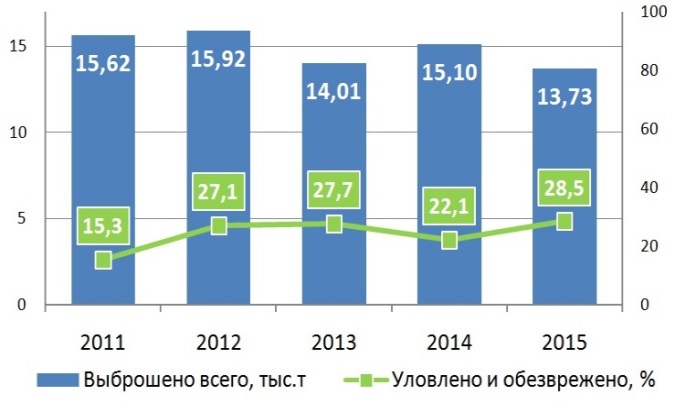 Структура выбросов от стационарных источников, тыс.т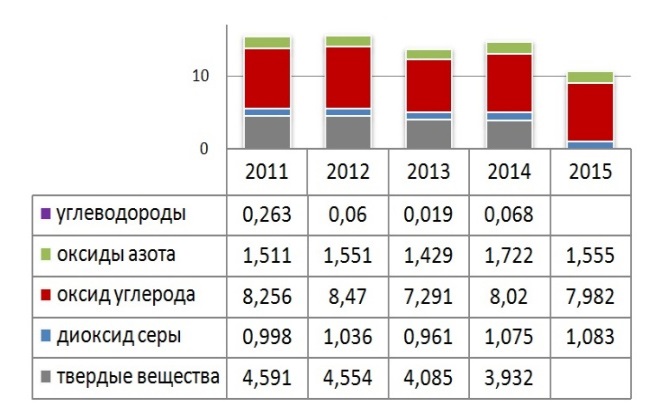 Использование воды, млн.м3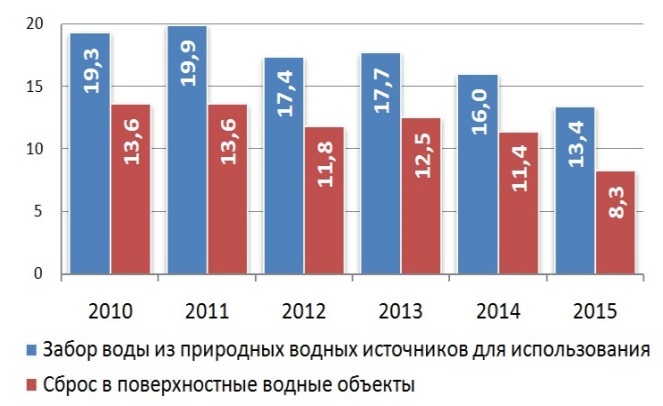 Потери воды при транспортировке, %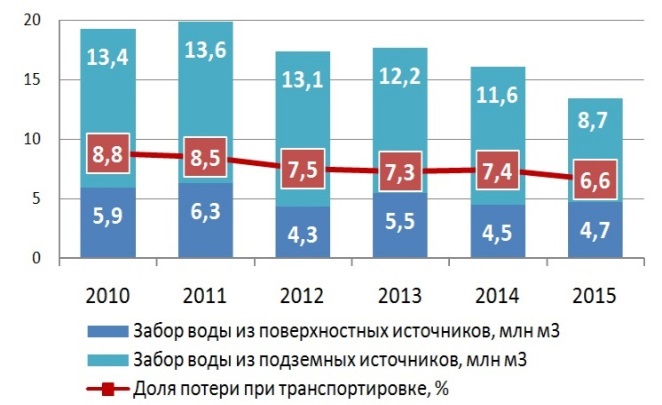 Показатели2012г.2013г.2014г.2015г.2016г.2017Численность постоянного населения на начало года421714212341629410384043139492Объем отгруженных товаров, выполненных работ и услуг собственными силами (в действующих ценах), млн. руб.29529,623047,824399,530553,642568,547 566,1Оборот малых и средних предприятий, млн. руб.5319,85737,46419,97639,47564,1Нет данныхОбъем инвестиций в основной капитал за счет всех источников финансирования (в действующих ценах), млн. руб.)1265215009,110495,28095,413156,935 611,9Оборот розничной торговли (в действующих ценах), млн. руб.54615873,96204,67040,17682,48054,3Объем платных услуг населению (в действующих ценах), млн. руб.886,39871033,21164,81212,81402,5Фонд заработной платы (работников крупных, средних и малых предприятий), млн. руб.10610,18980,99795,49528,61060213366,9Среднесписочная численность работающих (крупных, средних и малых предприятий), чел.1786217148172651630616353,417837Номинальная начисленная среднемесячная заработная плата (работников крупны, средних и малых предприятий, руб.38862,643644,147279,748696,754025,562449,5Численность безработных, зарегистрированных в службах занятости (на конец периода), чел.134152186245290291Уровень регистрируемой безработицы, %0,570,620,761,131,30,7Поступления налоговых и неналоговых доходов в местный бюджет, млн. рублей.538,6541,1508,2513,4542,1760,2№Муниципальные образованияАдминистративный центрКоличество и наименование населённых пунктовЧисленность населения на 01.01.2016 г. (человек) в том числе:Численность населения на 01.01.2016 г. (человек) в том числе:Численность населения на 01.01.2016 г. (человек) в том числе:Численность населения на 01.01.2016 г. (человек) в том числе:№Муниципальные образованияАдминистративный центрКоличество и наименование населённых пунктовИтого по муниципальному образованию Городское населениеСельское население№Муниципальные образованияАдминистративный центрКоличество и наименование населённых пунктовИтого по муниципальному образованию Городское населениеСельское население1МО "Город Алдан"город Алдан3               (город Алдан, село Орочен 2-й, посёлок Большой Нимныр)21 434212162182182МО "Город Томмот"город Томмот4                                        (город Томмот,  село Ыллымах, село Верхняя Амга, село Улу)7 82172995225223МО "Поселок Ленинский"пгт. Ленинский4                                      (посёлок Ленинский, посёлок Лебединый, село Орочен 1-й, село Якокут)2 85227491031034МО "Поселок Нижний Куранах"пгт. Нижний Куранах3                               (посёлок Нижний Куранах, село Верхний Куранах, село Якокит)6 47756378408405О "Беллетский эвенкийский национальный наслег"село Хатыстыр2                                       (село Хатыстыр, село Угоян)1 7940179417946МО "Анамы"село Кутана1                            (село Кутана)55505555557МО "Чагдинский наслег"село Чагда1                                          (село Чагда)1930193193Итого по району Х1841 12636 9014 2254 225№ стр.Наименование показателя2012 год2013 год2014 год2015 год2016 год2017 год1Среднегодовая численность населения (человек) в том числе:42 43341 91941 3344073440292396751.1-городское население (человек)3804337608370683650936304354171.2.- сельское население (человек)4390431142664225417340752Численность населения по состоянию на 01 января текущего года 4265842209416294103840431394922.1.-моложе трудоспособного возраста8244830182928293806576382.2.-трудоспособного возраста2690326232254552461724482249072.3.-старше трудоспособного возраста7511767678828128788469473Прибыло из-за пределов района, республики (человек)186618931 6711791166719404Выбыло за пределы района, республики (человек)2304245922742336214222295Сальдо миграции населения (+,-) (человек) в том числе:-438-566-603-545-475-2895.1- населения трудоспособного возраста (человек)Нет данных-369-411-344-308Нет данных6Родилось (человек)5975245644274524447Умерло, в том числе: (человек)6085385525065125217.1- умерло в трудоспособном возрасте (человек)241226216190195Нет данных8Естественный прирост (убыль) (человек)-11-1412-79-60-77Коэффициенты естественного движения населения Алданского районаТаблица № 7Коэффициенты естественного движения населения Алданского районаТаблица № 7Коэффициенты естественного движения населения Алданского районаТаблица № 7Коэффициенты естественного движения населения Алданского районаТаблица № 7Коэффициенты естественного движения населения Алданского районаТаблица № 7Коэффициенты естественного движения населения Алданского районаТаблица № 7Коэффициенты естественного движения населения Алданского районаТаблица № 7№Показатель201220132014201520161Коэффициент рождаемости на 1000 населения14,0712,5013,6411,412,22Коэффициент смертности на 1000 населения14,3312,8313,3513,513,83Коэффициент естественного прироста на 1000 населения-0,26-0,330,29-2,1-1,6Смертность и заболеваемость жителей Алданского района по основным классам причин.Таблица № 8Смертность и заболеваемость жителей Алданского района по основным классам причин.Таблица № 8Смертность и заболеваемость жителей Алданского района по основным классам причин.Таблица № 8Смертность и заболеваемость жителей Алданского района по основным классам причин.Таблица № 8Смертность и заболеваемость жителей Алданского района по основным классам причин.Таблица № 8Показатель2012 г.2013 г.2014 г.2015 г.Смертность (абс.)  том числе:608538552506На 1000 человек населения14,313,113,413,41.Болезни сердечно сосудистой системы (абс.) 314306290288На 1000 человек населения7,47,27,06,72. Злокачественные новообразования (абс.) 94789482На 1000 человек населения2,21,82,32,03. Болезни органов дыхания (абс.) 129137На 1000 человек населения0,280,210,310,174. Болезни органов пищеварения (абс.) 32312133На 1000 человек населения0,540,730,50,85. Отравления, травмы и пр. (абс.) 112868965На 1000 человек населения2,62,02,11,6Заболеваемость (в т.ч. с диагнозом установленном впервые)Заболеваемость (в т.ч. с диагнозом установленном впервые)Заболеваемость (в т.ч. с диагнозом установленном впервые)Заболеваемость (в т.ч. с диагнозом установленном впервые)Активный туберкулез37322030Болезни системы кровообращения1621,81728,51777,11957,8Новообразования1631,01537,01563,01635,0Алкоголизм и алкогольные психозы1734,51667,51412,9943,0Травмы, отравления и пр.4111,04372,04171,04202,0Осложнения беременности (на 1000 закончившихся родами беременностей)362420460443ВИЧ27262543Показатель2012 г.2013 г.2014 г.2015 г.2016г.Среднедушевой объем социальных выплат и налогооблагаемых доходов населения (в месяц), руб.3600039315416554719642999Среднемесячная номинальная начисленная заработная плата одного работника, руб.39 397,9343 629,0747 279,704869751301Средний размер назначенных месячных пенсий (на конец года), руб.11 942,8013 131,0014 310,2015 852,6016216Величина прожиточного минимума за IV квартал текущего года (в среднем на душу населения в месяц), руб.10 563,0011 610,0013 023,0015 223,0015702Соотношение с величиной прожиточного минимума, в %:                                             - среднедушевого объема социальных выплат и налогооблагаемых доходов населения  340339320310270-среднемесячной начисленной заработной платы373376363318326-среднего размера назначенных месячных пенсий (на конец года)113113110104103ПоказателиПредельно-критическое значение20122013201420152016Условный коэффициент депопуляции (отношение числа умерших к числу родившихся)10,980,971,020,840,88Суммарный коэффициент рождаемости (среднее число детей, рожденных женщиной в фертильном возрасте 15-49 лет)2,150,0580,0530,0580,051Коэффициент старения населения (доля лиц старше 65 лет в общей численности населения)117,988,258,649,26Младенческая смертность (число умерших детей в возрасте до 1 года на 1000 родившихся живыми)615,083,827,098,352Соотношение минимального размера оплаты труда и среднемесячной номинальной начисленной заработной платы одного работника (рублей)1:31:51:41:41:31:3Коэффициент доступности квартир (количество лет, необходимое семье, состоящей из 3 человек, для приобретения стандартной квартиры общей площадью 54 кв. м с учетом среднего годового совокупного дохода семьи за минусом обязательных платежей (коэффициент доступности жилья))15,64Нет данныхНет данныхНет данныхНет данныхУровень общей безработицы в % к экономически активному населению8-105,475,145,015,06,0Жилищная обеспеченность, м² на 1 жителя30-4522,72323,324,324,67Ввод жилья на человека, м²/год10,110,160,070,210,244Баланс трудовых ресурсов населения муниципального образования «Алданский район».Таблица № 11Баланс трудовых ресурсов населения муниципального образования «Алданский район».Таблица № 11Баланс трудовых ресурсов населения муниципального образования «Алданский район».Таблица № 11Баланс трудовых ресурсов населения муниципального образования «Алданский район».Таблица № 11№ стр.Наименование показателя 2014201520161Трудовые ресурсы – всего (человек) в том числе:3042829792283431.1- всего занято в экономике (человек)2152520586219661.2- учащиеся в трудоспособном возрасте, обучающиеся с отрывом от трудовой деятельности (человек)2094205820221.3- лица в трудоспособном возрасте, не занятые трудовой деятельностью и учебой (человек)6810714943542Трудоспособное население в трудоспособном возрасте (человек)                   2397123153215312.1- среднегодовая численность постоянного населения в трудоспособном возрасте (человек)2545524617239292.2- неработающие инвалиды 1, 2 группы в трудоспособном возрасте, получающие пенсии в органах соцзащиты, и пенсионеры, получающие пенсии по старости на льготных условиях, в трудоспособном возрасте (человек)1484146420493Экономически активное население (человек) в том числе:2272621755227813.1- всего занято в экономике (человек)в т.ч. на предприятиях и организациях2152517265205861630621966163533.2- безработные (на конец года) (человек)120111698153.2.1      из них официально признаны безработными (на конец года) (человек)1782452904Уровень общей безработицы в % к экономически активному населению553,65Уровень официально зарегистрированной безработицы в % к экономически активному населению111,36Создано новых рабочих мест (единиц)2130107Численность граждан, закончивших профессиональное обучение из числа обратившихся в государственные учреждения службы занятости, человек ** 2152648Численность обратившихся по вопросам трудоустройства в государственные учреждения службы занятости, человек**2 1942 0522 0149из них трудоустроено, человек**1 5941 4391 480Процент трудоустройства обратившихся по вопросам трудоустройства в государственные учреждения занятости, %737073№ стр.По видам экономической деятельностиЧисленность работников предприятий и организаций по годам Численность работников предприятий и организаций по годам Численность работников предприятий и организаций по годам Численность работников предприятий и организаций по годам Численность работников предприятий и организаций по годам Численность работников предприятий и организаций по годам Численность работников предприятий и организаций по годам Численность работников предприятий и организаций по годам № стр.По видам экономической деятельности2012 (человек)Удельный вес (%)2014 (человек)Удельный вес (%)2015 человек)Удельный вес (%)2016 (человек)Удельный вес (%)1Всего по району17 86210017 26510016306100 16353 100      из них:2Сельское хозяйство, охота и лесное хозяйство4792,684622,684102,51225 1,34Добыча полезных ископаемых3 33818,693 47120,10362022,23735 22,85Обрабатывающие производства2671,491390,811330,82110 0,76Производство и распределение электроэнергии, газа и воды1 4047,861 5619,0416049,841597 9,87Строительство3 04217,032 00611,6212207,481951 11,98Оптовая и розничная торговля; ремонт автотранспортных средств, мотоциклов, бытовых изделий и предметов личного пользования9425,279365,427714,73541 3,39Гостиницы и рестораны1580,881320,761560,96 131 0,8110Транспорт и связь1 88810,571 91911,11179511,00 1817 11,111Финансовая деятельность870,49830,48810,5 95 0,512Операции с недвижимым имуществом, аренда и предоставление услуг6603,691 1146,4510616,5 840 5,113Государственное управление и обеспечение военной безопасности; обязательное социальное обеспечение1 1626,511 1436,6211206,87 10716,5 14Образование2 03411,391 98111,47195411,98 1907 11,715Здравоохранение и предоставление социальных услуг1 95910,971 85610,75186311,4 1819 11,116Предоставление прочих коммунальных, социальных и персональных услуг4422,474622,685183,18 514 3,1Наименование мероприятийПоказатели на 31.12.2016 г.(чел.)Обратилось в службу занятости, всего:4080за содействием в поиске подходящей работы1518за информацией о положении на рынке труда1655за профессиональной ориентацией907Поставлено на учет как ищущие работу1518в т.ч. незанятые граждане1350Признаны безработными, всего609Назначено пособие по безработице609Трудоустроено, всего:1054из них: незанятые граждане894несовершеннолетние164Направлено на профессиональное переобучение безработных граждан, всего:52в т.ч. женщины28молодежь в возрасте 16-29 лет24Направлено на общественные работы57Зарегистрировали предпринимательскую деятельность4Переселенцы (адресная поддержка)1Получили услуги по социальной адаптации33Численность безработных, состоящих на учете на 01.01.2017г.290по полу:Женщины174по возрасту:молодежь 16-29 лет92предпенсионного возраста21Уровень безработицы (%) на 01.01.2017 г.1,3Средняя продолжительность безработицы (мес.)4.7Средний размер пособия (руб.)3845,92Потребность предприятий в работниках для замещения свободных рабочих мест, всего451из них: в рабочих профессиях254 ГодКоличество детей-инвалидов,получающих образовательные услуги в общеобразовательных учреждениях,            в том числе:Количество детей-инвалидов,получающих образовательные услуги в общеобразовательных учреждениях,            в том числе:Количество необучаемых детейКоличество детей с ОВЗобучаетсяКоличество детей с ОВЗобучается ГодПолучающих образование на дому Посещающих общеобразовательные учрежденияКоличество необучаемых детейв ООС(К)ОШИ2014-2015 уч.год2394734 802015-2016 уч.год3194736 832016-2017 уч. год2682848712014201520162017В здравоохранении района работает врачей115111110120и врачи-лаборанты с высшим немедицинским образованием11111111По штатному расписанию207.75207207.50202.75Из них: высшей категории494646481 категория161311132 категория891014Процент категорированности57.9%61.3%60.91%62.5%№Показатели20142015201620171Численность работников, занятых в учреждениях здравоохранения, чел.129712691 2511 2132Численность врачей всех специальностей, чел.115111110120В т.ч. на 10 000 населения27.624.227303.Численность среднего медицинского персонала, чел.632616602567В т.ч. на 10 000 населения151.8149148142Наименование20122013201420152017Общая заболеваемость на 1000 нас1621,81094,31136,8981,91973,7Уровень диспансеризации355,4371,5389,4354,0343,9Число коек дневного стационара:3535353635Средняя длительность пребывания13,59,39,38,39,1Число круглосуточных коек435435435420405Средняя занятость коек303301323318322Оборот коек23,8222525,827Среднее пребывание на койке13,513,413,012,312,0Больничная летальность1,01,01,01,20,7Наименование предприятияГодыГодыГодыГодыГодыГодыГодыНаименование предприятия2010201120122013201420152016ООО "Континент"24244856565756ЗАО "Сахаголдмайнинг" (ЗАО "Алдголд")270236351236199434308ЗДК "XXI" век1780103АО «Алданзолото "ГРК"3 7313 6744 3004 3074 2784 5484 912ОАО "Селигдар"(ПАО "Селигдар")1 6771 101728637757462ОАО "Золото Селигдара"8641 4381 5531 9722 2832 2662 684ЗАО "Лунное"251433314199407ЗАО "Рябиновое"268659676793Сахатрейд3843Золото Сервис5057Санти25ГДК Алдан179ООО "Тырканда"3765ООО "Суннагин"16а/с "Нимгеркан"3635272511ООО "ПРОГРЕСС"42200229381352323343ООО "Орион Групп"12657827ООО "Прогресс"221ООО " ОСРП"82ООО "Передовые технологии"22ООО "Норд строй"1519Итого:6 9306 8387 6478 3798 2638 7459 972Наименование предприятияГодыГодыГодыГодыГодыНаименование предприятия20172020202320262030ООО "Сахаголдмайнинг" ЗАО "Алдголд"530520510500500Алданзолото "ГРК"5 0926 4896 4896 4896 489ОАО "Селигдар"(ПАО "Селигдар")ОАО "Золото Селигдара"2 2851 6501 6501 6501 650ЗАО "Лунное"550585585585585ЗАО "Рябиновое"1 6541 7401 7401 7401 740Прочие 825850850850850Итого:10 93611 83411 82411 81411 814№Наименование показателя201220132014201520161Количество субъектов   малого и среднего предпринимательства, единиц, в том числе:20701909200919631807средние предприятия53766малые предприятия255303453448348индивидуальные предприниматели181016031549150914532Оборот малых и средних предприятий, млн.руб., в том числе5319,85737,46419,96495,87564,2средние предприятия1292,61606,71582,9568,8617малые предприятия4027,24130,74837,059276947,23Среднесписочная численность работников малых и средних предприятий, чел., в том числе:25632440288425082489средние предприятия321346776588326малые предприятия224220942108192021634Инвестиции в основной капитал малых предприятий, млн.руб.31,515,018,646,453,75Объем отгруженных товаров собственного производства, выполненных работ и услуг собственными силами средних и малых предприятий, млн. рублей2746,32 867,13524,44427,75079,3средние предприятия481,5451,8873,8552,5    605,9малые предприятия2409,82415,32650,63875,24473,46Объем налоговых поступлений от субъектов малого и среднего предпринимательства, находящихся на специальных налоговых режимах (ЕСХН, ЕНВД, УСН, ПСН), млн. руб.125,3120,2126,2141,7121,6Основные показатели2013 (факт)2014 (факт)2015 (факт)2016(факт)Динамика в%Динамика в%Основные показатели2013 (факт)2014 (факт)2015 (факт)2016(факт)2014г. / 2013г.2016г./2014г.Количество койко-мест в коллективных средствах размещения, единиц119144199201121138Количество работающих в коллективных средствах размещения, человек15233031153,3130Объем платных туристских услуг, оказанных населению, тыс. рублей2 6042 60426042610100100Объем платных услуг гостиниц и аналогичных средств размещения (в том числе санаторно- оздоровительные услуги), тыс. рублей36 310,139 118,145 208,2947100107,7115,6НазваниеДни и часы работыСостояние (пригодность к показу)Постоянно действующие  экспозицииМБУ МО «Город Алдан» «Алданский  историко – краеведческий  музей»пн-пт с 9-00 до 17-00перерыв с 12-00 до 13- 00сб  с 9-00 до 16-00полная7 тематических заловНазваниеНастоятельВозможность посещения туристами/паломникамиЧто является объектом показа/паломничестваМестная религиозная организация Православного прихода храма в честь Святых Новомученников и Исповедников Российских г.Алдан Якутской Епархии Русской Православной Церкви (Московский Патриархат) Иероманах Макарий (Золотавин Максим Анатольевич), настоятель, благочинный церквей Алданского округаСвободное посещениеХрам№ п/пНаименование объектаМесто расположения1МБУ МО «Город Алдан» «Алданский историко – краеведческий музей»г.Алдан2МБУ Городской дом культурыг. Алдан3МБУ ДНТ                  г.Томмот4МБУ ЦК «Слюдяник» г.Томмот5МБУК «Дом культуры «Металлург»п. Нижний-Куранах6МКУК «Центр досуга» п. Ленинский7Клуб п.Лебединый МКУК «Центр досуга»п.Лебединый8МБУ клуб сб.-Нимнырс. Б-Нимныр9клуб с. Якокут МКУК «Центр досуга»с Якокут10МКУК «Культурно-досуговый центр «Беллетский сельский дом культуры»с.Хатыстыр11клуб с.Угоян «КДЦ «Беллетский сельский дом культуры»с.Угоян12МБУ клуб с.Ыллымахс. Ыллымах13Клуб с. Улуус. Улуу14МКУК ДК «Сардана»с. Кутана15Театр юного зрителяг. Алдан16Филиал Якутского музыкального колледжа им. М.Н. Жирковаг. Алдан17Государственный концертный оркестрг.Алдан18Спортивный комплекс «Металлург»г.Алдан19Спорткомплекс «Теннисный корт»г.Алдан20Спортивно-развлекательный центр «Чудо-парк» (кинотеатр, тренажерный зал, игровые автоматы, детская развлекательная площадка)г.Алдан№ п/пОбъект, название предприятия общественного питанияАдрес, место расположенияПоказатель функционирования1Кафе «Олешняк»г. АлданДействует2Кафе «Gans Beer»г. АлданДействует3Кафе «Модерн»г. АлданДействует4Кафе «Pizza Verona»г. АлданДействует5Кафе «Славутич»г. АлданДействует6Ресторан «Севиан»г. АлданДействует7Кафе «У Гиви»г. АлданДействует8Столовая МУП БЦ «Кёмё»г. АлданДействует9Суши-бар «Темпура»г. АлданДействует10кафе «Корона»пос. Нижний КуранахДействует11Ресторан «Трактир Надежды»г. ТоммотДействует12Кафе «Драйвер»г. ТоммотДействует13Бар-экспресс «Тройка»г. ТоммотДействуетп/пНаименование гостиницыНазвание населенного пунктаОбщее количество местпринадлежность1Гостиница «Восход»г. Алдан15ИП2Гостиница «Алдангеологияг. Алдан4ведомственная3Гостиница «Welcom Plaza»г. Алдан25ИП4Гостиница «Север»г. Алдан35ИП5Отель «Якутия»г. Алдан12ИП6Гостиница «Гостевой Дом»г. Алдан6ИП7Гостиница ГБУ РС (Я) ЦСПС по ЗВСг.Алдан80ведомственная8Гостиница «Золотинка»п. Нижний Куранах22ведомственнаяНазвание организации/Ф, и, О. частного предпринимателяКоличество автобусов тур. классаКоличество микроавтобусов тур.классаСостояние автопаркаМУП АР «АПП»Предприниматели, осуществляющие деятельность по перевозке пассажиров легковыми такси1-хорошееВид туризмаЗимаЗимаЗимаВеснаВеснаВеснаЛетоЛетоЛетоОсеньОсеньОсеньОхота++++Сплавы+++Экотуризм++++++++++++Этнотуризм++++++Рыбалка+++++Событийный+Наименование мероприятияПериод (дата) и место проведенияПериодичность проведенияКраткое описание – характеристика событияДень Оленевода с. Хатыстыр, мартежегодночествование оленеводов, традиционные обряды, национальная кухня, оленьи гонки, танцы, игры, зрелищные мероприятияЫссыахс. Хатыстыр, июньежегоднонациональный праздник якутов, традиционные обряды, национальная кухня, оленьи гонки, танцы, игры, зрелищные мероприятияБакалдынв населенных пунктах, в местах компактного проживания представителей КМНС (Хатыстыр, Угоян, Кутана), июньежегодновстреча Нового года у эвенков, традиционные обряды, национальная кухня, оленьи гонки, танцы, игры, зрелищные мероприятияПроводы Русской зимыМО поселений, мартежегодноКатегории хозяйствКрупный рогатый скотКрупный рогатый скотКрупный рогатый скотКрупный рогатый скотКрупный рогатый скотв том числе коровв том числе коровв том числе коровв том числе коровв том числе коровКатегории хозяйств2012 2013     2014  2015 г2016г2012 2013   2014   2015 г2016гАлданский район534592521603597277300290308322из них:с/х предприятия225266218330369140148142184197КФХ2484770233446Р/О, ИП3ЛПХ3073262552161581371521258779Категории хозяйствЛошадей, всего гол. Лошадей, всего гол. Лошадей, всего гол. Лошадей, всего гол. Лошадей, всего гол. в том числе кобыл от 3 лет и старшев том числе кобыл от 3 лет и старшев том числе кобыл от 3 лет и старшев том числе кобыл от 3 лет и старшев том числе кобыл от 3 лет и старшев том числе кобыл от 3 лет и старшев том числе кобыл от 3 лет и старшеКатегории хозяйств2012  2013   2014   2015 2016г2012 г.   2013 2014 г.  2014 г. 201520152016Алданский район600657665611626290295299315315316316из них:с/х предприятия505136332726262524242020Родовые общины381385377324347120118118104104107107Крестьянские хозяйства747526262626ЛПХ169221196180117144151156161161163163Категории хозяйств                      Свиньи, всего (гол)                      Свиньи, всего (гол)                      Свиньи, всего (гол)                      Свиньи, всего (гол)                      Свиньи, всего (гол)в том числе свиноматок, (гол)в том числе свиноматок, (гол)в том числе свиноматок, (гол)в том числе свиноматок, (гол)в том числе свиноматок, (гол)в том числе свиноматок, (гол)в том числе свиноматок, (гол)в том числе свиноматок, (гол)в том числе свиноматок, (гол)Категории хозяйств2012 2013   2014 2015 г.20162012  2012  2013  2014 г  2014 г 2015 г.2015 г.20162016Алданский район12081177120814911505111111176181                                                                                                                                                                                                                                                                                                                     181                                                                                                                                                                                                                                                                                                                     199199193193из них:с/х предприятия163151152 127152313160686853535555крестьянские хозяйства891552842552282525    82717172727777ЛПХ956871772110911255555304242        74        746161Таблица № 30Таблица № 30Таблица № 30Таблица № 30Таблица № 30Таблица № 30Таблица № 30Таблица № 30Таблица № 30Таблица № 30Таблица № 30Таблица № 30Таблица № 30Таблица № 30Таблица № 30Категории хозяйствОленей, (гол)Оленей, (гол)Оленей, (гол)Оленей, (гол)Оленей, (гол)в том числе                                       важенок и нетелей, (гол)в том числе                                       важенок и нетелей, (гол)в том числе                                       важенок и нетелей, (гол)в том числе                                       важенок и нетелей, (гол)в том числе                                       важенок и нетелей, (гол)в том числе                                       важенок и нетелей, (гол)в том числе                                       важенок и нетелей, (гол)в том числе                                       важенок и нетелей, (гол)в том числе                                       важенок и нетелей, (гол)Категории хозяйств2012г. 2013 г.  2014 г.  2015 20162012г. 2013 г.  2013 г.  2013 г.  2014 г.  2014 г.  2015 . 2015 .2016Алданский район127401255311763                                                                                                                                                                                                                                                                                                                                                                                                                                                                                                                                                                                                                                                                                                                                                                                                                                                                       81237717557355645564556442774277356735673200     В т.ч.            с/х предприятия 51064883425827242800231523052305230522932293123012301100    Родовые общины и ЛПХ76347670750553994917325832593259325919841984233723372100Показатели2012201320142015 г2016Молоко, центнеров58775932530067477807,7Яйцо, тысяч штук326334401368440,6Мясо, центнеров18001490352123282362Посевная площадь картофеля, га415415420424425Валовой сбор картофеля, тонн359233603602   3631,23605Посевная площадь овощей открытого грунта, га      2224252531Валовой сбор овощей открытого грунта. тонн206,9207221,3     222,4222Посевная площадь кормовых культур, га      260392440450450Заготовка сена, тонн162514721508     15001133Заготовка сенажа, тонн240250310310480Показатели2012201320142015 г2016Хлеб и хлебобулочные изделия, тонн1316,51174,11067,11007,9994,47Рыбная продукция, тонн.6,54,7-      15,617,56Колбасные изделия, тонн13,910,9-      7,938,59Мясные полуфабрикаты, тонн11,97,7-      31,434,82Кондитерские изделия, тонн№Виды охотничьих ресурсовЕд.изм.201320142015Потенциал развития до 2030 г.1Благородный оленьособь9001000120015002Росомахаособь2802362104003Рысьособь110106801504Лисаособь56053048015005Собольособь120001165011700200006Кабаргаособь64004800560070007Косуляособь1000110090015008Лосьособь95090097530009Благородный оленьособь90010001200150010Дикий северный оленьособь300027003200600011Медведьособь65066068030012Волкособь28030025010013Горный баранособь505055200п/нНаименование автомобильных дорогОбщая протяженность, км.в т. ч. с твердым покрытием, кмп/нНаименование автомобильных дорогв т. ч. с твердым покрытием, км1.Федеральные автомобильные дороги1.Федеральные автомобильные дороги1.Федеральные автомобильные дороги1.Федеральные автомобильные дороги1.1А 360 Невер - Якутск «Лена»505,0237,02. Межселенные автомобильные дороги2. Межселенные автомобильные дороги2. Межселенные автомобильные дороги2. Межселенные автомобильные дороги2.1Томмот - Ыллымах55,855,82.2Куранах - Хатыстыр30302.3Алдан - Якокут27,327,32.4Подъезд к с/х «Пятилетка»442.5Орочен 1 -Лебединый3,93,92.6Автомобильная дорога от г. Томмот до МБОУ «Берег Дружбы»5,85,82.7Алдан - Ленинский 442.8Н-Куранах - Угоян (автозимник)54Х2.9ФАД А-360 «Лена» - с. Чагда - с. Кутана (автозимник)458ХИтого межселенные автомобильные дороги:Итого межселенные автомобильные дороги:642,8130,83.Автомобильные дороги поселений3.Автомобильные дороги поселений3.Автомобильные дороги поселений3.Автомобильные дороги поселений3.1МО "Город Алдан"97,597,53.2МО "Город Томмот"80803.3МО "Поселок Нижний Куранах"39,439,43.4Мо "Поселок Ленинский"35,835,83.5МО "Чагдинский национальный наслег"9,589,583.6МО "Беллетский эвенкийский национальный наслег"17,6917,693.7МО "Национальный наслег Анамы"12,912,9Итого автомобильные дороги поселений:Итого автомобильные дороги поселений:292,87292,87ПоказательЕд. изм.2013 г.2014 г.2015 г.2016 г.2017 г.Общая площадь жилых помещений, приходящихся в среднем на 1 жителям223,023,524,523,324,9№ п/пПоказатели01.01.201801.01.201801.01.201801.01.201801.01.201801.01.2018№ п/пПоказателиВсего, тыс. м2государственный, тыс. м2муниципальный, тыс. м2Юридических лиц, тыс. м2граждан, тыс. м2другой, тыс. м21Общая площадь жилищного фонда, всего, в т. ч.:928,614,610812,6786,66,81.1Городской фонд877,114,6105,612,6737,56,81.2Сельский фонд51,502,4049,10№ п/пПоказателиВодопроводом, %Канализацией, %Центральным отоплением, %Горячим водоснабжением, %Электроснабжением, %1Общий жилищный фонд, в т.78,177,680,971,21001.1Жилищный фонд в городской местности82,779,184,075,41001.2Жилищный фонд в сельской местности35,230,016,032,2100ПоказательЕд. изм.2013 г.2014 г.2015 г.2016 г.2017 г.Ввод в действие жилых домов, м2 общей площадим2482867973009869814683- из них ИЖСм229163041208336604481ПоказательЕд. изм.2015 г.2016 г.2017 г.Количество расселенных жилых помещений из аварийного жилищного фонда ед.38114268Расселяемая площадь из ветхого и аварийного жилья кв. м.1 271,45 369,510 624,7ПоказательОбщая площадь жилых помещений в ветхом жилищном фонде, тыс. кв. м.Число проживающих, в ветхом жилищном фонде, тыс. чел.Всего по Алданскому району, в том числе:27811 847          в городской местности272,611 345          в сельской местности5,4502п/нНаименование статьиФакт 2013Факт 20161Доходы бюджета, в т. ч.2 635,503 713,441Налоговые доходы, из них:627,71678,501.1Налог на доходы физических лиц468,95480,511.2Налоги на товары (работы, услуги) реализуемые на территории РФ28,911.3Налоги на совокупный доход120,41121,761.4Налоги на имущество26,2942,581.5Налоги, сборы и регулярные платежи за пользование природными ресурсами3,71-1,31.6Государственная пошлина8,236,041.7Задолженность и перерасчеты по отмененным налогам, сборам и иным обязательным платежам0,122Неналоговые доходы87,3579,672.1Доходы от использования имущества, находящегося в муниципальной собственности38,8241,312.2.Платежи за пользование природными ресурсами8,8412,752.3.Доходы от оказания платных услуг (работ) и компенсации затрат государства4,605,492.4.Доходы от продажи материальных и нематериальных активов19,189,822.5.Штрафы, санкции, возмещение ущерба14,209,162.6.Прочие неналоговые доходы1,711,143.Безвозмездные поступления из других уровней в том числе:1 920,432 955,273.1Дотации431,63737,323.2Субвенции1 041,461 461,483.3Субсидии444,94735,003.4Иные межбюджетные трансферты20,1826,693.5.Безвозмездные поступления от негосударственных организаций5,283.6.Доходы бюджетов бюджетной системы РФ от возврата4,153,863.7.Возврат остатков субвенций, субсидий и иных межбюджетных трансфертов(-21,99)(-14,36)IIРасходы местного бюджета, в т. ч.2 689,653 696,051Общегосударственные вопросы170,65194,562Национальная оборона4,655,263Национальная безопасность и правоохранительная деятельность3,676,274Национальная экономика258,94220,425Жилищно-коммунальное хозяйство215,85788,066Охрана окружающей среды0,447Образование1 565,731 805,598Культура, кинематография191,34241,699Социальная политика99,25160,0310Физическая культура и спорт6,3915,9711Обслуживание государственного и муниципального долга1,210,5312Межбюджетные трансферты общего характера171,97257,23Профицит, дефицит (-)(-54,15)17,39п/нНаименование статьиМО «Город Алдан»МО «Город Томмот»МО «Нижний Куранах»МО «Поселок Ленинский»МО «Беллетский наслег»МО «Наслег Анамы»МО «Чагдинский наслег»IИтого доходы, в том числе:244,2490,7469,0442,4831,4817,5816,571Налоговые доходы в том числе: 118,0521,5338,524,222,762,670,781.1Налог на доходы физических лиц83,9612,1234,731,972,001,950,471.2Налоги на товары (работы, услуги) реализуемые на территории РФ2,832,381,161,080,560,380,281.3.Налоги на совокупный доход0,020,050,030,031.4.Налоги на имущество31,246,982,631,170,170,342Неналоговые доходы18,646,481,730,560,160,073Безвозмездные поступления в том числе:107,5562,7228,7937,7028,7214,7515,733.1Дотации73,2056,9224,8130,7426,0915,8413,713.2Субвенции0,491,260,980,510,280,110,053.3Субсидии26,622,162,686,551,951,020,953.4Иные межбюджетные трансферты5,842,380,320,500,330,881,153.5.Безвозмездные поступления от негосударственных организаций1,40,073.6.Возврат остатков субвенций, субсидий и иных межбюджетных трансфертов(-0,60)(-3,1)(-0,13)IIИтого расходы, в том числе240,9187,2571,7443,5932,8022,1116,381Общегосударственные вопросы28,4023,4513,9512,3710,139,317,252Национальная оборона1,000,780,450,230,120,053Национальная безопасность и правоохранительная деятельность0,440,490,610,290,080,174Национальная экономика53,8213,409,174,292,891,560,905Жилищно-коммунальное хозяйство63,2212,4918,6312,165,464,493,106Образование0,521,580,027Культура91,9233,4327,2213,1312,816,384,868Социальная политика2,471,201,470,500,640,170,059Физическая культура и спорт0,470,170,080,3510Обслуживание государственного и муниципального долга0,090,09Профицит, дефицит (-)3,303,48(-2,70)(-1,11)(-1,32)(4,53)0,19ФакторыСильные стороны (преимущества)Слабые стороны (недостатки)Географическое положение и природно-ресурсный потенциал1.   Благоприятное транспортногеографическое положение - Алданский район имеет железнодорожное, автомобильное и авиасообщение, с соседними районами республики, а также с другими регионами Российской Федерации.2.На территории района находятся крупные месторождения рассыпного и коренного золота, апатитовых руд, урана. Основная часть рудного золота РС(Я) (67,3% - 2015 г.)  добывается в Алданском районе. Наиболее обоснованные прогнозные ресурсы рудного золота размещаются в Южной Якутии. 3. Значительный объем лесных ресурсов - Алданский район входит в четверку лесосырьевых районов РС(Я)4.  Обеспеченность общераспространенными полезными ископаемыми5.Наличие свободных земельных ресурсов.6.Наличие рекреационных территорий для развития спортивного туризма (лыжный спорт)1.   Согласно оценке природных условий жизни населения, район значительно уступает равнинным территориям Центральной и Северо-Западной Якутии.2.  Истощение запасов на рудных месторождениях золота, обуславливает необходимость совершенствования технологий извлечения металла и соответственно увеличение его себестоимости.  Увеличению себестоимости способствует и отдаленность, труднодоступность месторождений полезных ископаемых, а также суровые климатические условия. 3. Не развита лесоперерабатывающая промышленность в виду отсутствия доступа к лесным ресурсам.4. Ухудшение качества ресурсного потенциала имеющихся сельхозугодий как следствие не возделывания их в течении длительного времени.  Ограниченная площадь земель сельскохозяйственного назначения и отсутствие возможности их расширения.5.  Очаговый характер расселения6. Наличие на территории района труднодоступных населенных пунктов (села Улуу, Чагда, Кутана), с которыми отсутствует круглогодичное транспортное сообщение.Качество жизни населения1. Развитая сеть медицинских организаций, наличие организаций негосударственного сектора здравоохранения2. Низкий уровень безработицы. 3. Социальная направленность расходов местного бюджета.4. Достаточно высокий объем налогооблагаемых денежных доходов и социальных выплат на душу населения (6 место в РС(Я)-123,1% от республиканского уровня)5. Наличие организаций среднего профессионального образования для подготовки рабочих специальностей и специалистов среднего звена6. Высокая доля образовательных организаций, имеющих все виды благоустройства7.Удовлетворительная материально-техническая база учреждений культуры и спорта, высокая посещаемость культурно-массовых мероприятий8. Рост числа систематически занимающихся физической культурой и спортом9. Реализация молодежной политики органами местного самоуправления10.  Высокие показатели ввода в действие жилых домов (за 2017 г. 370,4 м2 на 1000 человек населения)11. Обеспеченность жильем в расчете на 1 жителя выше среднего значения показателя по республике (Алданский район на 01.01.2017 г. - 24,37 м2, РС(Я) - 23,01 м2)12. Конкурентная среда на рынке жилищно-коммунальных услуг13. Наличие устойчивого источника электроэнергии с повышенной мощностью, отсутствие ограничений на технологическое присоединение.14. Обеспеченность торговыми площадями превышает норматив в 1,6 раза15. Высокая транспортная доступность (наличие всех видов транспорта за исключением водного), наличие высоко скоростного доступа в сеть интернет, доступность банковских услуг для основной доли населения района.16. Устойчивый рост объемов розничного товарооборота, общественного питания и бытовых услуг населению17.  Наличие учреждений среднего профессионального образования. 1.Сокращение численности населения. Основными факторами являются: естественная убыль, как следствие снижения рождаемости, а также миграционный отток, преимущественно трудоспособного населения.2. Старение населения, увеличение доли населения старше трудоспособного возраста3.Общая заболеваемость населения не стабильна и имеет тенденции к росту.4. Нехватка квалифицированных медицинских кадров, невысокое качество медицинских услуг.5. Наличие объектов здравоохранения со значительной степенью износа 6.Темпы роста цен на товары, услуги превышают темпы роста доходов населения. 7. Недостаточно развитая материально-техническая база учреждений здравоохранения. Значительный износ медицинского оборудования.8. Дисбаланс между спросом и предложением рабочей силы в территориальном и профессиональном отношении. 9. Высокая степень межотраслевой дифференциации среднемесячной заработной платы10. Низкое качество образования. 11. Высокая доля учреждений культуры, здания которых находятся в аварийном состоянии или требуют капитального ремонта (17,14%).12. Наличие второй смены в одном из учреждений общего образования района13. Низкое качество жилищно -коммунальных услуг14. Низкий уровень благоустройства жилищного фонда в сельской местности15.Трудности при трудоустройстве молодежи, неразвитый досуг для молодежи16. Отсутствие очистных сооружений, низкое качество питьевой воды, несанкционированные свалки ТКО17. Наличие ветхого и аварийного жилищного фонда, отсутствие маневренного жилья.18. Износ объектов энергетики и ЖКХ19. Высокая себестоимость ЖКУ20. Наличие труднодоступных сельских населенных пунктов, изолированных от централизованной энергосистемы, не имеющих доступа к банковским услугам, в том числе снятие наличных в банкоматах, высокоскоростного доступа в сеть интернет, круглогодичного транспортного обеспечения.21. Слабое развитие местной пищевой промышленности, в виду высокой себестоимости производимой продукции, не позволяющей конкурировать с привозной продукцией и отсутствием сырьевой базы.  22. Значительная доля местных дорог, не соответствующих нормативным требованиям и требующих ремонта23.   Отсутствие на территории района учреждений высшего образования.Экономический потенциал 1.   Сохранение исторически сложившейся специализации экономики района2.   Строительство на территории района магистрального газопровода "Сила Сибири", а также объектов инфраструктуры.3.   Четвертое место в республике по объему инвестиций в основной капитал в расчете на 1 человека4.  Развитая инфраструктура поддержки малого бизнеса и финансовая инфраструктура5. Рост собственных доходов бюджета6.  Наличие муниципального имущества, которое можно использовать в целях стимулирования развития местного производства7. Снижение тарифов на электроэнергию до среднероссийского уровня для юридических лиц 8.   Наличие крупных промышленных предприятий1.   Моно отраслевой сырьевой характер экономики с превалированием добывающей промышленности, концентрация промышленного производства в нескольких крупных предприятиях.2.   Возрастание экологической нагрузки на окружающую среду при добыче полезных ископаемых, строительстве магистральных трубопроводов.3.   Слабо развитая инфраструктура лесной промышленности4.    Высокая степень износа основных фондов5.   Низкая доля на рынке продукции агропромышленного комплекса района, высокая доля ЛПХ в валовой сельхозпродукции7.Опережающее развитие промышленности над сектором услуг8.   Относительно низкая предпринимательская активность населения9.    Дефицит производственных площадей, высокие ставки аренды помещений10.  Высокие   транспортно-логистические издержки в поставках сырья     11. Низкий уровень удовлетворения населения деятельностью органов местного самоуправления 12. Зависимость доходов местного бюджета от реализации инвестпроектов на территории района.ВозможностиУгрозы1. Повышение доступности и качества медицинской помощи, эффективности предоставления медицинских услуг, включая профилактические мероприятия и формирование здорового образа жизни с целью естественного прироста населения, поддержания здоровья жителей района и сохранения активного долголетия.1. Сохранение естественной убыли населения2. Усиление миграционного оттока квалифицированного населения трудоспособного возраста в другие регионы3. Сокращение бюджетных инвестиций и государственного финансирования развития социальных отраслей, инфраструктуры, в том числе транспортной, перенос реализации инвестпроектов на более поздние сроки4.  Ухудшение транспортной доступности отдельных поселений района.5.   Ухудшение ситуации в ЖКХ в результате износа основных фондов6.  Падение мировых цен на золото на внешнем и внутреннем рынке7.  Риск возникновения техногенных аварий на трубопроводном транспорте и иных промышленных объектах8.  Сокращение инвестиционных и социальных программ компаний-недропользователей вследствие ухудшения общей экономической ситуации в стране и в мире, а также увеличения налоговой нагрузки.9.  Значительное отчуждение земель (в первую очередь, лесного фонда) под объекты промышленности и инфраструктуры10. Возникновение чрезвычайных ситуаций природного характера (лесные пожары, наводнения и т.д.)11.Высокая зависимость развития агропромышленного комплекса от государственной поддержки 12.Низкая конкурентоспособность продукции агропромышленного, лесного и перерабатывающего   комплексов с продукцией, ввозимой   из-за пределов района по мере развития транспортной инфраструктуры13. Замедление темпов внедрения инвестиционных проектов по причине отсутствия опыта реализации, достаточной инфраструктуры и квалифицированных кадров14. Усиление конкуренции за инвестиции и кадры со стороны других территорий15.Ухудшение экологической обстановки вследствие интенсивной деятельности недропользователей и лесозаготовителей16. Увеличение безработицы в виду модернизации на крупных предприятиях района, завершении строительства объектов магистрального газопровода "Сила Сибири"17. Проблемы адаптации приезжего населения, для работы на объектах ТОСЭР. 18. Снижение налоговых и неналоговых доходов местного бюджета, в виду окончания строительства магистрального газопровода «Сила Сибири» 19. Слабое развитие не сырьевого сектора экономики вне ТОСЭР в виду отсутствия сырьевой базы, высокой стоимости транспортных затрат, коммунальных ресурсов и прочих составляющих себестоимости продукции. 2. Повышение качества образования. Внедрение эффективных моделей образовательных организаций в т.ч. по объединению организаций общего и профессионального образования, реализация инклюзивного образования.1. Сохранение естественной убыли населения2. Усиление миграционного оттока квалифицированного населения трудоспособного возраста в другие регионы3. Сокращение бюджетных инвестиций и государственного финансирования развития социальных отраслей, инфраструктуры, в том числе транспортной, перенос реализации инвестпроектов на более поздние сроки4.  Ухудшение транспортной доступности отдельных поселений района.5.   Ухудшение ситуации в ЖКХ в результате износа основных фондов6.  Падение мировых цен на золото на внешнем и внутреннем рынке7.  Риск возникновения техногенных аварий на трубопроводном транспорте и иных промышленных объектах8.  Сокращение инвестиционных и социальных программ компаний-недропользователей вследствие ухудшения общей экономической ситуации в стране и в мире, а также увеличения налоговой нагрузки.9.  Значительное отчуждение земель (в первую очередь, лесного фонда) под объекты промышленности и инфраструктуры10. Возникновение чрезвычайных ситуаций природного характера (лесные пожары, наводнения и т.д.)11.Высокая зависимость развития агропромышленного комплекса от государственной поддержки 12.Низкая конкурентоспособность продукции агропромышленного, лесного и перерабатывающего   комплексов с продукцией, ввозимой   из-за пределов района по мере развития транспортной инфраструктуры13. Замедление темпов внедрения инвестиционных проектов по причине отсутствия опыта реализации, достаточной инфраструктуры и квалифицированных кадров14. Усиление конкуренции за инвестиции и кадры со стороны других территорий15.Ухудшение экологической обстановки вследствие интенсивной деятельности недропользователей и лесозаготовителей16. Увеличение безработицы в виду модернизации на крупных предприятиях района, завершении строительства объектов магистрального газопровода "Сила Сибири"17. Проблемы адаптации приезжего населения, для работы на объектах ТОСЭР. 18. Снижение налоговых и неналоговых доходов местного бюджета, в виду окончания строительства магистрального газопровода «Сила Сибири» 19. Слабое развитие не сырьевого сектора экономики вне ТОСЭР в виду отсутствия сырьевой базы, высокой стоимости транспортных затрат, коммунальных ресурсов и прочих составляющих себестоимости продукции. 3.Развитие негосударственного сектора социальных услуг населению (поддержка и развитие деятельности социально ориентированных некоммерческих организаций (НКО), повышение гражданской активности населения.1. Сохранение естественной убыли населения2. Усиление миграционного оттока квалифицированного населения трудоспособного возраста в другие регионы3. Сокращение бюджетных инвестиций и государственного финансирования развития социальных отраслей, инфраструктуры, в том числе транспортной, перенос реализации инвестпроектов на более поздние сроки4.  Ухудшение транспортной доступности отдельных поселений района.5.   Ухудшение ситуации в ЖКХ в результате износа основных фондов6.  Падение мировых цен на золото на внешнем и внутреннем рынке7.  Риск возникновения техногенных аварий на трубопроводном транспорте и иных промышленных объектах8.  Сокращение инвестиционных и социальных программ компаний-недропользователей вследствие ухудшения общей экономической ситуации в стране и в мире, а также увеличения налоговой нагрузки.9.  Значительное отчуждение земель (в первую очередь, лесного фонда) под объекты промышленности и инфраструктуры10. Возникновение чрезвычайных ситуаций природного характера (лесные пожары, наводнения и т.д.)11.Высокая зависимость развития агропромышленного комплекса от государственной поддержки 12.Низкая конкурентоспособность продукции агропромышленного, лесного и перерабатывающего   комплексов с продукцией, ввозимой   из-за пределов района по мере развития транспортной инфраструктуры13. Замедление темпов внедрения инвестиционных проектов по причине отсутствия опыта реализации, достаточной инфраструктуры и квалифицированных кадров14. Усиление конкуренции за инвестиции и кадры со стороны других территорий15.Ухудшение экологической обстановки вследствие интенсивной деятельности недропользователей и лесозаготовителей16. Увеличение безработицы в виду модернизации на крупных предприятиях района, завершении строительства объектов магистрального газопровода "Сила Сибири"17. Проблемы адаптации приезжего населения, для работы на объектах ТОСЭР. 18. Снижение налоговых и неналоговых доходов местного бюджета, в виду окончания строительства магистрального газопровода «Сила Сибири» 19. Слабое развитие не сырьевого сектора экономики вне ТОСЭР в виду отсутствия сырьевой базы, высокой стоимости транспортных затрат, коммунальных ресурсов и прочих составляющих себестоимости продукции. 3.Обновление учебно-производственной базы и методологической платформы Алданского политехнического техникума с ориентацией на стандарты движения Worldskills 1. Сохранение естественной убыли населения2. Усиление миграционного оттока квалифицированного населения трудоспособного возраста в другие регионы3. Сокращение бюджетных инвестиций и государственного финансирования развития социальных отраслей, инфраструктуры, в том числе транспортной, перенос реализации инвестпроектов на более поздние сроки4.  Ухудшение транспортной доступности отдельных поселений района.5.   Ухудшение ситуации в ЖКХ в результате износа основных фондов6.  Падение мировых цен на золото на внешнем и внутреннем рынке7.  Риск возникновения техногенных аварий на трубопроводном транспорте и иных промышленных объектах8.  Сокращение инвестиционных и социальных программ компаний-недропользователей вследствие ухудшения общей экономической ситуации в стране и в мире, а также увеличения налоговой нагрузки.9.  Значительное отчуждение земель (в первую очередь, лесного фонда) под объекты промышленности и инфраструктуры10. Возникновение чрезвычайных ситуаций природного характера (лесные пожары, наводнения и т.д.)11.Высокая зависимость развития агропромышленного комплекса от государственной поддержки 12.Низкая конкурентоспособность продукции агропромышленного, лесного и перерабатывающего   комплексов с продукцией, ввозимой   из-за пределов района по мере развития транспортной инфраструктуры13. Замедление темпов внедрения инвестиционных проектов по причине отсутствия опыта реализации, достаточной инфраструктуры и квалифицированных кадров14. Усиление конкуренции за инвестиции и кадры со стороны других территорий15.Ухудшение экологической обстановки вследствие интенсивной деятельности недропользователей и лесозаготовителей16. Увеличение безработицы в виду модернизации на крупных предприятиях района, завершении строительства объектов магистрального газопровода "Сила Сибири"17. Проблемы адаптации приезжего населения, для работы на объектах ТОСЭР. 18. Снижение налоговых и неналоговых доходов местного бюджета, в виду окончания строительства магистрального газопровода «Сила Сибири» 19. Слабое развитие не сырьевого сектора экономики вне ТОСЭР в виду отсутствия сырьевой базы, высокой стоимости транспортных затрат, коммунальных ресурсов и прочих составляющих себестоимости продукции. 4.Внедрение в ФГОС в учреждениях среднего профессионального образования района по востребованным на рынке труда, новым и современным профессиям и специальностям1. Сохранение естественной убыли населения2. Усиление миграционного оттока квалифицированного населения трудоспособного возраста в другие регионы3. Сокращение бюджетных инвестиций и государственного финансирования развития социальных отраслей, инфраструктуры, в том числе транспортной, перенос реализации инвестпроектов на более поздние сроки4.  Ухудшение транспортной доступности отдельных поселений района.5.   Ухудшение ситуации в ЖКХ в результате износа основных фондов6.  Падение мировых цен на золото на внешнем и внутреннем рынке7.  Риск возникновения техногенных аварий на трубопроводном транспорте и иных промышленных объектах8.  Сокращение инвестиционных и социальных программ компаний-недропользователей вследствие ухудшения общей экономической ситуации в стране и в мире, а также увеличения налоговой нагрузки.9.  Значительное отчуждение земель (в первую очередь, лесного фонда) под объекты промышленности и инфраструктуры10. Возникновение чрезвычайных ситуаций природного характера (лесные пожары, наводнения и т.д.)11.Высокая зависимость развития агропромышленного комплекса от государственной поддержки 12.Низкая конкурентоспособность продукции агропромышленного, лесного и перерабатывающего   комплексов с продукцией, ввозимой   из-за пределов района по мере развития транспортной инфраструктуры13. Замедление темпов внедрения инвестиционных проектов по причине отсутствия опыта реализации, достаточной инфраструктуры и квалифицированных кадров14. Усиление конкуренции за инвестиции и кадры со стороны других территорий15.Ухудшение экологической обстановки вследствие интенсивной деятельности недропользователей и лесозаготовителей16. Увеличение безработицы в виду модернизации на крупных предприятиях района, завершении строительства объектов магистрального газопровода "Сила Сибири"17. Проблемы адаптации приезжего населения, для работы на объектах ТОСЭР. 18. Снижение налоговых и неналоговых доходов местного бюджета, в виду окончания строительства магистрального газопровода «Сила Сибири» 19. Слабое развитие не сырьевого сектора экономики вне ТОСЭР в виду отсутствия сырьевой базы, высокой стоимости транспортных затрат, коммунальных ресурсов и прочих составляющих себестоимости продукции. 5. Развитие детско-юношеского спорта. 1. Сохранение естественной убыли населения2. Усиление миграционного оттока квалифицированного населения трудоспособного возраста в другие регионы3. Сокращение бюджетных инвестиций и государственного финансирования развития социальных отраслей, инфраструктуры, в том числе транспортной, перенос реализации инвестпроектов на более поздние сроки4.  Ухудшение транспортной доступности отдельных поселений района.5.   Ухудшение ситуации в ЖКХ в результате износа основных фондов6.  Падение мировых цен на золото на внешнем и внутреннем рынке7.  Риск возникновения техногенных аварий на трубопроводном транспорте и иных промышленных объектах8.  Сокращение инвестиционных и социальных программ компаний-недропользователей вследствие ухудшения общей экономической ситуации в стране и в мире, а также увеличения налоговой нагрузки.9.  Значительное отчуждение земель (в первую очередь, лесного фонда) под объекты промышленности и инфраструктуры10. Возникновение чрезвычайных ситуаций природного характера (лесные пожары, наводнения и т.д.)11.Высокая зависимость развития агропромышленного комплекса от государственной поддержки 12.Низкая конкурентоспособность продукции агропромышленного, лесного и перерабатывающего   комплексов с продукцией, ввозимой   из-за пределов района по мере развития транспортной инфраструктуры13. Замедление темпов внедрения инвестиционных проектов по причине отсутствия опыта реализации, достаточной инфраструктуры и квалифицированных кадров14. Усиление конкуренции за инвестиции и кадры со стороны других территорий15.Ухудшение экологической обстановки вследствие интенсивной деятельности недропользователей и лесозаготовителей16. Увеличение безработицы в виду модернизации на крупных предприятиях района, завершении строительства объектов магистрального газопровода "Сила Сибири"17. Проблемы адаптации приезжего населения, для работы на объектах ТОСЭР. 18. Снижение налоговых и неналоговых доходов местного бюджета, в виду окончания строительства магистрального газопровода «Сила Сибири» 19. Слабое развитие не сырьевого сектора экономики вне ТОСЭР в виду отсутствия сырьевой базы, высокой стоимости транспортных затрат, коммунальных ресурсов и прочих составляющих себестоимости продукции. 6.Развитие материально-технической базы объектов физической культуры и спорта с целью привлечения широких слоёв населения района к систематическим занятиям физической культурой.1. Сохранение естественной убыли населения2. Усиление миграционного оттока квалифицированного населения трудоспособного возраста в другие регионы3. Сокращение бюджетных инвестиций и государственного финансирования развития социальных отраслей, инфраструктуры, в том числе транспортной, перенос реализации инвестпроектов на более поздние сроки4.  Ухудшение транспортной доступности отдельных поселений района.5.   Ухудшение ситуации в ЖКХ в результате износа основных фондов6.  Падение мировых цен на золото на внешнем и внутреннем рынке7.  Риск возникновения техногенных аварий на трубопроводном транспорте и иных промышленных объектах8.  Сокращение инвестиционных и социальных программ компаний-недропользователей вследствие ухудшения общей экономической ситуации в стране и в мире, а также увеличения налоговой нагрузки.9.  Значительное отчуждение земель (в первую очередь, лесного фонда) под объекты промышленности и инфраструктуры10. Возникновение чрезвычайных ситуаций природного характера (лесные пожары, наводнения и т.д.)11.Высокая зависимость развития агропромышленного комплекса от государственной поддержки 12.Низкая конкурентоспособность продукции агропромышленного, лесного и перерабатывающего   комплексов с продукцией, ввозимой   из-за пределов района по мере развития транспортной инфраструктуры13. Замедление темпов внедрения инвестиционных проектов по причине отсутствия опыта реализации, достаточной инфраструктуры и квалифицированных кадров14. Усиление конкуренции за инвестиции и кадры со стороны других территорий15.Ухудшение экологической обстановки вследствие интенсивной деятельности недропользователей и лесозаготовителей16. Увеличение безработицы в виду модернизации на крупных предприятиях района, завершении строительства объектов магистрального газопровода "Сила Сибири"17. Проблемы адаптации приезжего населения, для работы на объектах ТОСЭР. 18. Снижение налоговых и неналоговых доходов местного бюджета, в виду окончания строительства магистрального газопровода «Сила Сибири» 19. Слабое развитие не сырьевого сектора экономики вне ТОСЭР в виду отсутствия сырьевой базы, высокой стоимости транспортных затрат, коммунальных ресурсов и прочих составляющих себестоимости продукции. 7.  Сокращение доли ветхого и аварийного жилья, повышение уровня благоустройства жилого фонда.1. Сохранение естественной убыли населения2. Усиление миграционного оттока квалифицированного населения трудоспособного возраста в другие регионы3. Сокращение бюджетных инвестиций и государственного финансирования развития социальных отраслей, инфраструктуры, в том числе транспортной, перенос реализации инвестпроектов на более поздние сроки4.  Ухудшение транспортной доступности отдельных поселений района.5.   Ухудшение ситуации в ЖКХ в результате износа основных фондов6.  Падение мировых цен на золото на внешнем и внутреннем рынке7.  Риск возникновения техногенных аварий на трубопроводном транспорте и иных промышленных объектах8.  Сокращение инвестиционных и социальных программ компаний-недропользователей вследствие ухудшения общей экономической ситуации в стране и в мире, а также увеличения налоговой нагрузки.9.  Значительное отчуждение земель (в первую очередь, лесного фонда) под объекты промышленности и инфраструктуры10. Возникновение чрезвычайных ситуаций природного характера (лесные пожары, наводнения и т.д.)11.Высокая зависимость развития агропромышленного комплекса от государственной поддержки 12.Низкая конкурентоспособность продукции агропромышленного, лесного и перерабатывающего   комплексов с продукцией, ввозимой   из-за пределов района по мере развития транспортной инфраструктуры13. Замедление темпов внедрения инвестиционных проектов по причине отсутствия опыта реализации, достаточной инфраструктуры и квалифицированных кадров14. Усиление конкуренции за инвестиции и кадры со стороны других территорий15.Ухудшение экологической обстановки вследствие интенсивной деятельности недропользователей и лесозаготовителей16. Увеличение безработицы в виду модернизации на крупных предприятиях района, завершении строительства объектов магистрального газопровода "Сила Сибири"17. Проблемы адаптации приезжего населения, для работы на объектах ТОСЭР. 18. Снижение налоговых и неналоговых доходов местного бюджета, в виду окончания строительства магистрального газопровода «Сила Сибири» 19. Слабое развитие не сырьевого сектора экономики вне ТОСЭР в виду отсутствия сырьевой базы, высокой стоимости транспортных затрат, коммунальных ресурсов и прочих составляющих себестоимости продукции. 8. Привлечение и закрепление квалифицированной рабочей силы из других районов республики и регионов России1. Сохранение естественной убыли населения2. Усиление миграционного оттока квалифицированного населения трудоспособного возраста в другие регионы3. Сокращение бюджетных инвестиций и государственного финансирования развития социальных отраслей, инфраструктуры, в том числе транспортной, перенос реализации инвестпроектов на более поздние сроки4.  Ухудшение транспортной доступности отдельных поселений района.5.   Ухудшение ситуации в ЖКХ в результате износа основных фондов6.  Падение мировых цен на золото на внешнем и внутреннем рынке7.  Риск возникновения техногенных аварий на трубопроводном транспорте и иных промышленных объектах8.  Сокращение инвестиционных и социальных программ компаний-недропользователей вследствие ухудшения общей экономической ситуации в стране и в мире, а также увеличения налоговой нагрузки.9.  Значительное отчуждение земель (в первую очередь, лесного фонда) под объекты промышленности и инфраструктуры10. Возникновение чрезвычайных ситуаций природного характера (лесные пожары, наводнения и т.д.)11.Высокая зависимость развития агропромышленного комплекса от государственной поддержки 12.Низкая конкурентоспособность продукции агропромышленного, лесного и перерабатывающего   комплексов с продукцией, ввозимой   из-за пределов района по мере развития транспортной инфраструктуры13. Замедление темпов внедрения инвестиционных проектов по причине отсутствия опыта реализации, достаточной инфраструктуры и квалифицированных кадров14. Усиление конкуренции за инвестиции и кадры со стороны других территорий15.Ухудшение экологической обстановки вследствие интенсивной деятельности недропользователей и лесозаготовителей16. Увеличение безработицы в виду модернизации на крупных предприятиях района, завершении строительства объектов магистрального газопровода "Сила Сибири"17. Проблемы адаптации приезжего населения, для работы на объектах ТОСЭР. 18. Снижение налоговых и неналоговых доходов местного бюджета, в виду окончания строительства магистрального газопровода «Сила Сибири» 19. Слабое развитие не сырьевого сектора экономики вне ТОСЭР в виду отсутствия сырьевой базы, высокой стоимости транспортных затрат, коммунальных ресурсов и прочих составляющих себестоимости продукции. 9.   Привлечение бюджетных инвестиций и средств крупных предприятий для формирования современной транспортной, коммунальной и социальной инфраструктуры.1. Сохранение естественной убыли населения2. Усиление миграционного оттока квалифицированного населения трудоспособного возраста в другие регионы3. Сокращение бюджетных инвестиций и государственного финансирования развития социальных отраслей, инфраструктуры, в том числе транспортной, перенос реализации инвестпроектов на более поздние сроки4.  Ухудшение транспортной доступности отдельных поселений района.5.   Ухудшение ситуации в ЖКХ в результате износа основных фондов6.  Падение мировых цен на золото на внешнем и внутреннем рынке7.  Риск возникновения техногенных аварий на трубопроводном транспорте и иных промышленных объектах8.  Сокращение инвестиционных и социальных программ компаний-недропользователей вследствие ухудшения общей экономической ситуации в стране и в мире, а также увеличения налоговой нагрузки.9.  Значительное отчуждение земель (в первую очередь, лесного фонда) под объекты промышленности и инфраструктуры10. Возникновение чрезвычайных ситуаций природного характера (лесные пожары, наводнения и т.д.)11.Высокая зависимость развития агропромышленного комплекса от государственной поддержки 12.Низкая конкурентоспособность продукции агропромышленного, лесного и перерабатывающего   комплексов с продукцией, ввозимой   из-за пределов района по мере развития транспортной инфраструктуры13. Замедление темпов внедрения инвестиционных проектов по причине отсутствия опыта реализации, достаточной инфраструктуры и квалифицированных кадров14. Усиление конкуренции за инвестиции и кадры со стороны других территорий15.Ухудшение экологической обстановки вследствие интенсивной деятельности недропользователей и лесозаготовителей16. Увеличение безработицы в виду модернизации на крупных предприятиях района, завершении строительства объектов магистрального газопровода "Сила Сибири"17. Проблемы адаптации приезжего населения, для работы на объектах ТОСЭР. 18. Снижение налоговых и неналоговых доходов местного бюджета, в виду окончания строительства магистрального газопровода «Сила Сибири» 19. Слабое развитие не сырьевого сектора экономики вне ТОСЭР в виду отсутствия сырьевой базы, высокой стоимости транспортных затрат, коммунальных ресурсов и прочих составляющих себестоимости продукции. 10.  Привлечение инвесторов для реализации инвестиционных проектов на территории района1. Сохранение естественной убыли населения2. Усиление миграционного оттока квалифицированного населения трудоспособного возраста в другие регионы3. Сокращение бюджетных инвестиций и государственного финансирования развития социальных отраслей, инфраструктуры, в том числе транспортной, перенос реализации инвестпроектов на более поздние сроки4.  Ухудшение транспортной доступности отдельных поселений района.5.   Ухудшение ситуации в ЖКХ в результате износа основных фондов6.  Падение мировых цен на золото на внешнем и внутреннем рынке7.  Риск возникновения техногенных аварий на трубопроводном транспорте и иных промышленных объектах8.  Сокращение инвестиционных и социальных программ компаний-недропользователей вследствие ухудшения общей экономической ситуации в стране и в мире, а также увеличения налоговой нагрузки.9.  Значительное отчуждение земель (в первую очередь, лесного фонда) под объекты промышленности и инфраструктуры10. Возникновение чрезвычайных ситуаций природного характера (лесные пожары, наводнения и т.д.)11.Высокая зависимость развития агропромышленного комплекса от государственной поддержки 12.Низкая конкурентоспособность продукции агропромышленного, лесного и перерабатывающего   комплексов с продукцией, ввозимой   из-за пределов района по мере развития транспортной инфраструктуры13. Замедление темпов внедрения инвестиционных проектов по причине отсутствия опыта реализации, достаточной инфраструктуры и квалифицированных кадров14. Усиление конкуренции за инвестиции и кадры со стороны других территорий15.Ухудшение экологической обстановки вследствие интенсивной деятельности недропользователей и лесозаготовителей16. Увеличение безработицы в виду модернизации на крупных предприятиях района, завершении строительства объектов магистрального газопровода "Сила Сибири"17. Проблемы адаптации приезжего населения, для работы на объектах ТОСЭР. 18. Снижение налоговых и неналоговых доходов местного бюджета, в виду окончания строительства магистрального газопровода «Сила Сибири» 19. Слабое развитие не сырьевого сектора экономики вне ТОСЭР в виду отсутствия сырьевой базы, высокой стоимости транспортных затрат, коммунальных ресурсов и прочих составляющих себестоимости продукции. 11.Расширение границ территории опережающего социально-экономического развития (ТОСЭР) «Южная Якутия" на территории района для организации новых производств по выпуску высокотехнологичной продукции с высокой добавленной стоимостью.1. Сохранение естественной убыли населения2. Усиление миграционного оттока квалифицированного населения трудоспособного возраста в другие регионы3. Сокращение бюджетных инвестиций и государственного финансирования развития социальных отраслей, инфраструктуры, в том числе транспортной, перенос реализации инвестпроектов на более поздние сроки4.  Ухудшение транспортной доступности отдельных поселений района.5.   Ухудшение ситуации в ЖКХ в результате износа основных фондов6.  Падение мировых цен на золото на внешнем и внутреннем рынке7.  Риск возникновения техногенных аварий на трубопроводном транспорте и иных промышленных объектах8.  Сокращение инвестиционных и социальных программ компаний-недропользователей вследствие ухудшения общей экономической ситуации в стране и в мире, а также увеличения налоговой нагрузки.9.  Значительное отчуждение земель (в первую очередь, лесного фонда) под объекты промышленности и инфраструктуры10. Возникновение чрезвычайных ситуаций природного характера (лесные пожары, наводнения и т.д.)11.Высокая зависимость развития агропромышленного комплекса от государственной поддержки 12.Низкая конкурентоспособность продукции агропромышленного, лесного и перерабатывающего   комплексов с продукцией, ввозимой   из-за пределов района по мере развития транспортной инфраструктуры13. Замедление темпов внедрения инвестиционных проектов по причине отсутствия опыта реализации, достаточной инфраструктуры и квалифицированных кадров14. Усиление конкуренции за инвестиции и кадры со стороны других территорий15.Ухудшение экологической обстановки вследствие интенсивной деятельности недропользователей и лесозаготовителей16. Увеличение безработицы в виду модернизации на крупных предприятиях района, завершении строительства объектов магистрального газопровода "Сила Сибири"17. Проблемы адаптации приезжего населения, для работы на объектах ТОСЭР. 18. Снижение налоговых и неналоговых доходов местного бюджета, в виду окончания строительства магистрального газопровода «Сила Сибири» 19. Слабое развитие не сырьевого сектора экономики вне ТОСЭР в виду отсутствия сырьевой базы, высокой стоимости транспортных затрат, коммунальных ресурсов и прочих составляющих себестоимости продукции. 12.  Реализация проектов развития транспортной инфраструктуры (реконструкция, капитальный ремонт федеральной дороги "Лена", межселенных дорог и дорог поселений, увеличению пропускной способности участка Беркакит-Томмот, сдача в постоянную эксплуатацию пускового комплекса Томмот – Якутск (Нижний Бестях))1. Сохранение естественной убыли населения2. Усиление миграционного оттока квалифицированного населения трудоспособного возраста в другие регионы3. Сокращение бюджетных инвестиций и государственного финансирования развития социальных отраслей, инфраструктуры, в том числе транспортной, перенос реализации инвестпроектов на более поздние сроки4.  Ухудшение транспортной доступности отдельных поселений района.5.   Ухудшение ситуации в ЖКХ в результате износа основных фондов6.  Падение мировых цен на золото на внешнем и внутреннем рынке7.  Риск возникновения техногенных аварий на трубопроводном транспорте и иных промышленных объектах8.  Сокращение инвестиционных и социальных программ компаний-недропользователей вследствие ухудшения общей экономической ситуации в стране и в мире, а также увеличения налоговой нагрузки.9.  Значительное отчуждение земель (в первую очередь, лесного фонда) под объекты промышленности и инфраструктуры10. Возникновение чрезвычайных ситуаций природного характера (лесные пожары, наводнения и т.д.)11.Высокая зависимость развития агропромышленного комплекса от государственной поддержки 12.Низкая конкурентоспособность продукции агропромышленного, лесного и перерабатывающего   комплексов с продукцией, ввозимой   из-за пределов района по мере развития транспортной инфраструктуры13. Замедление темпов внедрения инвестиционных проектов по причине отсутствия опыта реализации, достаточной инфраструктуры и квалифицированных кадров14. Усиление конкуренции за инвестиции и кадры со стороны других территорий15.Ухудшение экологической обстановки вследствие интенсивной деятельности недропользователей и лесозаготовителей16. Увеличение безработицы в виду модернизации на крупных предприятиях района, завершении строительства объектов магистрального газопровода "Сила Сибири"17. Проблемы адаптации приезжего населения, для работы на объектах ТОСЭР. 18. Снижение налоговых и неналоговых доходов местного бюджета, в виду окончания строительства магистрального газопровода «Сила Сибири» 19. Слабое развитие не сырьевого сектора экономики вне ТОСЭР в виду отсутствия сырьевой базы, высокой стоимости транспортных затрат, коммунальных ресурсов и прочих составляющих себестоимости продукции. 13.  Газификация восьми населенных пунктов района1. Сохранение естественной убыли населения2. Усиление миграционного оттока квалифицированного населения трудоспособного возраста в другие регионы3. Сокращение бюджетных инвестиций и государственного финансирования развития социальных отраслей, инфраструктуры, в том числе транспортной, перенос реализации инвестпроектов на более поздние сроки4.  Ухудшение транспортной доступности отдельных поселений района.5.   Ухудшение ситуации в ЖКХ в результате износа основных фондов6.  Падение мировых цен на золото на внешнем и внутреннем рынке7.  Риск возникновения техногенных аварий на трубопроводном транспорте и иных промышленных объектах8.  Сокращение инвестиционных и социальных программ компаний-недропользователей вследствие ухудшения общей экономической ситуации в стране и в мире, а также увеличения налоговой нагрузки.9.  Значительное отчуждение земель (в первую очередь, лесного фонда) под объекты промышленности и инфраструктуры10. Возникновение чрезвычайных ситуаций природного характера (лесные пожары, наводнения и т.д.)11.Высокая зависимость развития агропромышленного комплекса от государственной поддержки 12.Низкая конкурентоспособность продукции агропромышленного, лесного и перерабатывающего   комплексов с продукцией, ввозимой   из-за пределов района по мере развития транспортной инфраструктуры13. Замедление темпов внедрения инвестиционных проектов по причине отсутствия опыта реализации, достаточной инфраструктуры и квалифицированных кадров14. Усиление конкуренции за инвестиции и кадры со стороны других территорий15.Ухудшение экологической обстановки вследствие интенсивной деятельности недропользователей и лесозаготовителей16. Увеличение безработицы в виду модернизации на крупных предприятиях района, завершении строительства объектов магистрального газопровода "Сила Сибири"17. Проблемы адаптации приезжего населения, для работы на объектах ТОСЭР. 18. Снижение налоговых и неналоговых доходов местного бюджета, в виду окончания строительства магистрального газопровода «Сила Сибири» 19. Слабое развитие не сырьевого сектора экономики вне ТОСЭР в виду отсутствия сырьевой базы, высокой стоимости транспортных затрат, коммунальных ресурсов и прочих составляющих себестоимости продукции. 14.Выявление месторождений, золота и других полезных ископаемых на территории района, пригодных для промышленной разработки1. Сохранение естественной убыли населения2. Усиление миграционного оттока квалифицированного населения трудоспособного возраста в другие регионы3. Сокращение бюджетных инвестиций и государственного финансирования развития социальных отраслей, инфраструктуры, в том числе транспортной, перенос реализации инвестпроектов на более поздние сроки4.  Ухудшение транспортной доступности отдельных поселений района.5.   Ухудшение ситуации в ЖКХ в результате износа основных фондов6.  Падение мировых цен на золото на внешнем и внутреннем рынке7.  Риск возникновения техногенных аварий на трубопроводном транспорте и иных промышленных объектах8.  Сокращение инвестиционных и социальных программ компаний-недропользователей вследствие ухудшения общей экономической ситуации в стране и в мире, а также увеличения налоговой нагрузки.9.  Значительное отчуждение земель (в первую очередь, лесного фонда) под объекты промышленности и инфраструктуры10. Возникновение чрезвычайных ситуаций природного характера (лесные пожары, наводнения и т.д.)11.Высокая зависимость развития агропромышленного комплекса от государственной поддержки 12.Низкая конкурентоспособность продукции агропромышленного, лесного и перерабатывающего   комплексов с продукцией, ввозимой   из-за пределов района по мере развития транспортной инфраструктуры13. Замедление темпов внедрения инвестиционных проектов по причине отсутствия опыта реализации, достаточной инфраструктуры и квалифицированных кадров14. Усиление конкуренции за инвестиции и кадры со стороны других территорий15.Ухудшение экологической обстановки вследствие интенсивной деятельности недропользователей и лесозаготовителей16. Увеличение безработицы в виду модернизации на крупных предприятиях района, завершении строительства объектов магистрального газопровода "Сила Сибири"17. Проблемы адаптации приезжего населения, для работы на объектах ТОСЭР. 18. Снижение налоговых и неналоговых доходов местного бюджета, в виду окончания строительства магистрального газопровода «Сила Сибири» 19. Слабое развитие не сырьевого сектора экономики вне ТОСЭР в виду отсутствия сырьевой базы, высокой стоимости транспортных затрат, коммунальных ресурсов и прочих составляющих себестоимости продукции. 15.  Увеличение объемов добычи золота1. Сохранение естественной убыли населения2. Усиление миграционного оттока квалифицированного населения трудоспособного возраста в другие регионы3. Сокращение бюджетных инвестиций и государственного финансирования развития социальных отраслей, инфраструктуры, в том числе транспортной, перенос реализации инвестпроектов на более поздние сроки4.  Ухудшение транспортной доступности отдельных поселений района.5.   Ухудшение ситуации в ЖКХ в результате износа основных фондов6.  Падение мировых цен на золото на внешнем и внутреннем рынке7.  Риск возникновения техногенных аварий на трубопроводном транспорте и иных промышленных объектах8.  Сокращение инвестиционных и социальных программ компаний-недропользователей вследствие ухудшения общей экономической ситуации в стране и в мире, а также увеличения налоговой нагрузки.9.  Значительное отчуждение земель (в первую очередь, лесного фонда) под объекты промышленности и инфраструктуры10. Возникновение чрезвычайных ситуаций природного характера (лесные пожары, наводнения и т.д.)11.Высокая зависимость развития агропромышленного комплекса от государственной поддержки 12.Низкая конкурентоспособность продукции агропромышленного, лесного и перерабатывающего   комплексов с продукцией, ввозимой   из-за пределов района по мере развития транспортной инфраструктуры13. Замедление темпов внедрения инвестиционных проектов по причине отсутствия опыта реализации, достаточной инфраструктуры и квалифицированных кадров14. Усиление конкуренции за инвестиции и кадры со стороны других территорий15.Ухудшение экологической обстановки вследствие интенсивной деятельности недропользователей и лесозаготовителей16. Увеличение безработицы в виду модернизации на крупных предприятиях района, завершении строительства объектов магистрального газопровода "Сила Сибири"17. Проблемы адаптации приезжего населения, для работы на объектах ТОСЭР. 18. Снижение налоговых и неналоговых доходов местного бюджета, в виду окончания строительства магистрального газопровода «Сила Сибири» 19. Слабое развитие не сырьевого сектора экономики вне ТОСЭР в виду отсутствия сырьевой базы, высокой стоимости транспортных затрат, коммунальных ресурсов и прочих составляющих себестоимости продукции. 16.Реализация крупных инвестиционных проектов программы "Комплексное развитие Южной Якутии"1. Сохранение естественной убыли населения2. Усиление миграционного оттока квалифицированного населения трудоспособного возраста в другие регионы3. Сокращение бюджетных инвестиций и государственного финансирования развития социальных отраслей, инфраструктуры, в том числе транспортной, перенос реализации инвестпроектов на более поздние сроки4.  Ухудшение транспортной доступности отдельных поселений района.5.   Ухудшение ситуации в ЖКХ в результате износа основных фондов6.  Падение мировых цен на золото на внешнем и внутреннем рынке7.  Риск возникновения техногенных аварий на трубопроводном транспорте и иных промышленных объектах8.  Сокращение инвестиционных и социальных программ компаний-недропользователей вследствие ухудшения общей экономической ситуации в стране и в мире, а также увеличения налоговой нагрузки.9.  Значительное отчуждение земель (в первую очередь, лесного фонда) под объекты промышленности и инфраструктуры10. Возникновение чрезвычайных ситуаций природного характера (лесные пожары, наводнения и т.д.)11.Высокая зависимость развития агропромышленного комплекса от государственной поддержки 12.Низкая конкурентоспособность продукции агропромышленного, лесного и перерабатывающего   комплексов с продукцией, ввозимой   из-за пределов района по мере развития транспортной инфраструктуры13. Замедление темпов внедрения инвестиционных проектов по причине отсутствия опыта реализации, достаточной инфраструктуры и квалифицированных кадров14. Усиление конкуренции за инвестиции и кадры со стороны других территорий15.Ухудшение экологической обстановки вследствие интенсивной деятельности недропользователей и лесозаготовителей16. Увеличение безработицы в виду модернизации на крупных предприятиях района, завершении строительства объектов магистрального газопровода "Сила Сибири"17. Проблемы адаптации приезжего населения, для работы на объектах ТОСЭР. 18. Снижение налоговых и неналоговых доходов местного бюджета, в виду окончания строительства магистрального газопровода «Сила Сибири» 19. Слабое развитие не сырьевого сектора экономики вне ТОСЭР в виду отсутствия сырьевой базы, высокой стоимости транспортных затрат, коммунальных ресурсов и прочих составляющих себестоимости продукции. 17.Увеличение количества высокооплачиваемых рабочих мест при освоении месторождений золота и др. полезных ископаемых, организации новых и расширении действующих производств1. Сохранение естественной убыли населения2. Усиление миграционного оттока квалифицированного населения трудоспособного возраста в другие регионы3. Сокращение бюджетных инвестиций и государственного финансирования развития социальных отраслей, инфраструктуры, в том числе транспортной, перенос реализации инвестпроектов на более поздние сроки4.  Ухудшение транспортной доступности отдельных поселений района.5.   Ухудшение ситуации в ЖКХ в результате износа основных фондов6.  Падение мировых цен на золото на внешнем и внутреннем рынке7.  Риск возникновения техногенных аварий на трубопроводном транспорте и иных промышленных объектах8.  Сокращение инвестиционных и социальных программ компаний-недропользователей вследствие ухудшения общей экономической ситуации в стране и в мире, а также увеличения налоговой нагрузки.9.  Значительное отчуждение земель (в первую очередь, лесного фонда) под объекты промышленности и инфраструктуры10. Возникновение чрезвычайных ситуаций природного характера (лесные пожары, наводнения и т.д.)11.Высокая зависимость развития агропромышленного комплекса от государственной поддержки 12.Низкая конкурентоспособность продукции агропромышленного, лесного и перерабатывающего   комплексов с продукцией, ввозимой   из-за пределов района по мере развития транспортной инфраструктуры13. Замедление темпов внедрения инвестиционных проектов по причине отсутствия опыта реализации, достаточной инфраструктуры и квалифицированных кадров14. Усиление конкуренции за инвестиции и кадры со стороны других территорий15.Ухудшение экологической обстановки вследствие интенсивной деятельности недропользователей и лесозаготовителей16. Увеличение безработицы в виду модернизации на крупных предприятиях района, завершении строительства объектов магистрального газопровода "Сила Сибири"17. Проблемы адаптации приезжего населения, для работы на объектах ТОСЭР. 18. Снижение налоговых и неналоговых доходов местного бюджета, в виду окончания строительства магистрального газопровода «Сила Сибири» 19. Слабое развитие не сырьевого сектора экономики вне ТОСЭР в виду отсутствия сырьевой базы, высокой стоимости транспортных затрат, коммунальных ресурсов и прочих составляющих себестоимости продукции. 18.Рзвитие лесопромышленного комплекса, организация производств по глубокой переработке древесины, развитие лесной транспортной инфраструктуры.1. Сохранение естественной убыли населения2. Усиление миграционного оттока квалифицированного населения трудоспособного возраста в другие регионы3. Сокращение бюджетных инвестиций и государственного финансирования развития социальных отраслей, инфраструктуры, в том числе транспортной, перенос реализации инвестпроектов на более поздние сроки4.  Ухудшение транспортной доступности отдельных поселений района.5.   Ухудшение ситуации в ЖКХ в результате износа основных фондов6.  Падение мировых цен на золото на внешнем и внутреннем рынке7.  Риск возникновения техногенных аварий на трубопроводном транспорте и иных промышленных объектах8.  Сокращение инвестиционных и социальных программ компаний-недропользователей вследствие ухудшения общей экономической ситуации в стране и в мире, а также увеличения налоговой нагрузки.9.  Значительное отчуждение земель (в первую очередь, лесного фонда) под объекты промышленности и инфраструктуры10. Возникновение чрезвычайных ситуаций природного характера (лесные пожары, наводнения и т.д.)11.Высокая зависимость развития агропромышленного комплекса от государственной поддержки 12.Низкая конкурентоспособность продукции агропромышленного, лесного и перерабатывающего   комплексов с продукцией, ввозимой   из-за пределов района по мере развития транспортной инфраструктуры13. Замедление темпов внедрения инвестиционных проектов по причине отсутствия опыта реализации, достаточной инфраструктуры и квалифицированных кадров14. Усиление конкуренции за инвестиции и кадры со стороны других территорий15.Ухудшение экологической обстановки вследствие интенсивной деятельности недропользователей и лесозаготовителей16. Увеличение безработицы в виду модернизации на крупных предприятиях района, завершении строительства объектов магистрального газопровода "Сила Сибири"17. Проблемы адаптации приезжего населения, для работы на объектах ТОСЭР. 18. Снижение налоговых и неналоговых доходов местного бюджета, в виду окончания строительства магистрального газопровода «Сила Сибири» 19. Слабое развитие не сырьевого сектора экономики вне ТОСЭР в виду отсутствия сырьевой базы, высокой стоимости транспортных затрат, коммунальных ресурсов и прочих составляющих себестоимости продукции. 19.Развитие и расширение направлений агропромышленного комплекса, создание новых отраслей сельского хозяйства (выращивание цветов, ягод, пчеловодство и др.), для удовлетворения спроса населения района1. Сохранение естественной убыли населения2. Усиление миграционного оттока квалифицированного населения трудоспособного возраста в другие регионы3. Сокращение бюджетных инвестиций и государственного финансирования развития социальных отраслей, инфраструктуры, в том числе транспортной, перенос реализации инвестпроектов на более поздние сроки4.  Ухудшение транспортной доступности отдельных поселений района.5.   Ухудшение ситуации в ЖКХ в результате износа основных фондов6.  Падение мировых цен на золото на внешнем и внутреннем рынке7.  Риск возникновения техногенных аварий на трубопроводном транспорте и иных промышленных объектах8.  Сокращение инвестиционных и социальных программ компаний-недропользователей вследствие ухудшения общей экономической ситуации в стране и в мире, а также увеличения налоговой нагрузки.9.  Значительное отчуждение земель (в первую очередь, лесного фонда) под объекты промышленности и инфраструктуры10. Возникновение чрезвычайных ситуаций природного характера (лесные пожары, наводнения и т.д.)11.Высокая зависимость развития агропромышленного комплекса от государственной поддержки 12.Низкая конкурентоспособность продукции агропромышленного, лесного и перерабатывающего   комплексов с продукцией, ввозимой   из-за пределов района по мере развития транспортной инфраструктуры13. Замедление темпов внедрения инвестиционных проектов по причине отсутствия опыта реализации, достаточной инфраструктуры и квалифицированных кадров14. Усиление конкуренции за инвестиции и кадры со стороны других территорий15.Ухудшение экологической обстановки вследствие интенсивной деятельности недропользователей и лесозаготовителей16. Увеличение безработицы в виду модернизации на крупных предприятиях района, завершении строительства объектов магистрального газопровода "Сила Сибири"17. Проблемы адаптации приезжего населения, для работы на объектах ТОСЭР. 18. Снижение налоговых и неналоговых доходов местного бюджета, в виду окончания строительства магистрального газопровода «Сила Сибири» 19. Слабое развитие не сырьевого сектора экономики вне ТОСЭР в виду отсутствия сырьевой базы, высокой стоимости транспортных затрат, коммунальных ресурсов и прочих составляющих себестоимости продукции. 20. Реализация туристско-рекреационного потенциала, ориентированного на внутренний рынок и рынок соседних районов (спортивный туризм)1. Сохранение естественной убыли населения2. Усиление миграционного оттока квалифицированного населения трудоспособного возраста в другие регионы3. Сокращение бюджетных инвестиций и государственного финансирования развития социальных отраслей, инфраструктуры, в том числе транспортной, перенос реализации инвестпроектов на более поздние сроки4.  Ухудшение транспортной доступности отдельных поселений района.5.   Ухудшение ситуации в ЖКХ в результате износа основных фондов6.  Падение мировых цен на золото на внешнем и внутреннем рынке7.  Риск возникновения техногенных аварий на трубопроводном транспорте и иных промышленных объектах8.  Сокращение инвестиционных и социальных программ компаний-недропользователей вследствие ухудшения общей экономической ситуации в стране и в мире, а также увеличения налоговой нагрузки.9.  Значительное отчуждение земель (в первую очередь, лесного фонда) под объекты промышленности и инфраструктуры10. Возникновение чрезвычайных ситуаций природного характера (лесные пожары, наводнения и т.д.)11.Высокая зависимость развития агропромышленного комплекса от государственной поддержки 12.Низкая конкурентоспособность продукции агропромышленного, лесного и перерабатывающего   комплексов с продукцией, ввозимой   из-за пределов района по мере развития транспортной инфраструктуры13. Замедление темпов внедрения инвестиционных проектов по причине отсутствия опыта реализации, достаточной инфраструктуры и квалифицированных кадров14. Усиление конкуренции за инвестиции и кадры со стороны других территорий15.Ухудшение экологической обстановки вследствие интенсивной деятельности недропользователей и лесозаготовителей16. Увеличение безработицы в виду модернизации на крупных предприятиях района, завершении строительства объектов магистрального газопровода "Сила Сибири"17. Проблемы адаптации приезжего населения, для работы на объектах ТОСЭР. 18. Снижение налоговых и неналоговых доходов местного бюджета, в виду окончания строительства магистрального газопровода «Сила Сибири» 19. Слабое развитие не сырьевого сектора экономики вне ТОСЭР в виду отсутствия сырьевой базы, высокой стоимости транспортных затрат, коммунальных ресурсов и прочих составляющих себестоимости продукции. 21.Развитие предпринимательства в различных отраслях за счет использования возможностей реализации федерального закона «о дальневосточном гектаре».1. Сохранение естественной убыли населения2. Усиление миграционного оттока квалифицированного населения трудоспособного возраста в другие регионы3. Сокращение бюджетных инвестиций и государственного финансирования развития социальных отраслей, инфраструктуры, в том числе транспортной, перенос реализации инвестпроектов на более поздние сроки4.  Ухудшение транспортной доступности отдельных поселений района.5.   Ухудшение ситуации в ЖКХ в результате износа основных фондов6.  Падение мировых цен на золото на внешнем и внутреннем рынке7.  Риск возникновения техногенных аварий на трубопроводном транспорте и иных промышленных объектах8.  Сокращение инвестиционных и социальных программ компаний-недропользователей вследствие ухудшения общей экономической ситуации в стране и в мире, а также увеличения налоговой нагрузки.9.  Значительное отчуждение земель (в первую очередь, лесного фонда) под объекты промышленности и инфраструктуры10. Возникновение чрезвычайных ситуаций природного характера (лесные пожары, наводнения и т.д.)11.Высокая зависимость развития агропромышленного комплекса от государственной поддержки 12.Низкая конкурентоспособность продукции агропромышленного, лесного и перерабатывающего   комплексов с продукцией, ввозимой   из-за пределов района по мере развития транспортной инфраструктуры13. Замедление темпов внедрения инвестиционных проектов по причине отсутствия опыта реализации, достаточной инфраструктуры и квалифицированных кадров14. Усиление конкуренции за инвестиции и кадры со стороны других территорий15.Ухудшение экологической обстановки вследствие интенсивной деятельности недропользователей и лесозаготовителей16. Увеличение безработицы в виду модернизации на крупных предприятиях района, завершении строительства объектов магистрального газопровода "Сила Сибири"17. Проблемы адаптации приезжего населения, для работы на объектах ТОСЭР. 18. Снижение налоговых и неналоговых доходов местного бюджета, в виду окончания строительства магистрального газопровода «Сила Сибири» 19. Слабое развитие не сырьевого сектора экономики вне ТОСЭР в виду отсутствия сырьевой базы, высокой стоимости транспортных затрат, коммунальных ресурсов и прочих составляющих себестоимости продукции. 22.Повышение эффективности и результативности участия Алданского района в федеральных и республиканских проектах и программах, формирование устойчивых межрайонных экономических связей1. Сохранение естественной убыли населения2. Усиление миграционного оттока квалифицированного населения трудоспособного возраста в другие регионы3. Сокращение бюджетных инвестиций и государственного финансирования развития социальных отраслей, инфраструктуры, в том числе транспортной, перенос реализации инвестпроектов на более поздние сроки4.  Ухудшение транспортной доступности отдельных поселений района.5.   Ухудшение ситуации в ЖКХ в результате износа основных фондов6.  Падение мировых цен на золото на внешнем и внутреннем рынке7.  Риск возникновения техногенных аварий на трубопроводном транспорте и иных промышленных объектах8.  Сокращение инвестиционных и социальных программ компаний-недропользователей вследствие ухудшения общей экономической ситуации в стране и в мире, а также увеличения налоговой нагрузки.9.  Значительное отчуждение земель (в первую очередь, лесного фонда) под объекты промышленности и инфраструктуры10. Возникновение чрезвычайных ситуаций природного характера (лесные пожары, наводнения и т.д.)11.Высокая зависимость развития агропромышленного комплекса от государственной поддержки 12.Низкая конкурентоспособность продукции агропромышленного, лесного и перерабатывающего   комплексов с продукцией, ввозимой   из-за пределов района по мере развития транспортной инфраструктуры13. Замедление темпов внедрения инвестиционных проектов по причине отсутствия опыта реализации, достаточной инфраструктуры и квалифицированных кадров14. Усиление конкуренции за инвестиции и кадры со стороны других территорий15.Ухудшение экологической обстановки вследствие интенсивной деятельности недропользователей и лесозаготовителей16. Увеличение безработицы в виду модернизации на крупных предприятиях района, завершении строительства объектов магистрального газопровода "Сила Сибири"17. Проблемы адаптации приезжего населения, для работы на объектах ТОСЭР. 18. Снижение налоговых и неналоговых доходов местного бюджета, в виду окончания строительства магистрального газопровода «Сила Сибири» 19. Слабое развитие не сырьевого сектора экономики вне ТОСЭР в виду отсутствия сырьевой базы, высокой стоимости транспортных затрат, коммунальных ресурсов и прочих составляющих себестоимости продукции. 23.Повышение инвестиционной привлекательности района.1. Сохранение естественной убыли населения2. Усиление миграционного оттока квалифицированного населения трудоспособного возраста в другие регионы3. Сокращение бюджетных инвестиций и государственного финансирования развития социальных отраслей, инфраструктуры, в том числе транспортной, перенос реализации инвестпроектов на более поздние сроки4.  Ухудшение транспортной доступности отдельных поселений района.5.   Ухудшение ситуации в ЖКХ в результате износа основных фондов6.  Падение мировых цен на золото на внешнем и внутреннем рынке7.  Риск возникновения техногенных аварий на трубопроводном транспорте и иных промышленных объектах8.  Сокращение инвестиционных и социальных программ компаний-недропользователей вследствие ухудшения общей экономической ситуации в стране и в мире, а также увеличения налоговой нагрузки.9.  Значительное отчуждение земель (в первую очередь, лесного фонда) под объекты промышленности и инфраструктуры10. Возникновение чрезвычайных ситуаций природного характера (лесные пожары, наводнения и т.д.)11.Высокая зависимость развития агропромышленного комплекса от государственной поддержки 12.Низкая конкурентоспособность продукции агропромышленного, лесного и перерабатывающего   комплексов с продукцией, ввозимой   из-за пределов района по мере развития транспортной инфраструктуры13. Замедление темпов внедрения инвестиционных проектов по причине отсутствия опыта реализации, достаточной инфраструктуры и квалифицированных кадров14. Усиление конкуренции за инвестиции и кадры со стороны других территорий15.Ухудшение экологической обстановки вследствие интенсивной деятельности недропользователей и лесозаготовителей16. Увеличение безработицы в виду модернизации на крупных предприятиях района, завершении строительства объектов магистрального газопровода "Сила Сибири"17. Проблемы адаптации приезжего населения, для работы на объектах ТОСЭР. 18. Снижение налоговых и неналоговых доходов местного бюджета, в виду окончания строительства магистрального газопровода «Сила Сибири» 19. Слабое развитие не сырьевого сектора экономики вне ТОСЭР в виду отсутствия сырьевой базы, высокой стоимости транспортных затрат, коммунальных ресурсов и прочих составляющих себестоимости продукции. Сильные стороныСлабые стороны- наличие месторождений россыпного и коренного золота, коренного серебра, апатитовых руд, редкоземельных металлов, фтора, урана, ванадия, молибдена, цветных камней, флогопита, сырья для минваты, абразивов, вермикулита, графита, платины, общераспространенных полезных ископаемых (ОПИ) и подземных вод;- наличие на территории крупных предприятий недропользователей, являющихся потенциальными потребителями товаров и услуг;- выгодное географическое положение района;-  развитая транспортная сеть и разнообразие видов транспорта (автомобильный, железнодорожный, водный и авиа);- отсутствие ограничений на технологическое подключение;- достаточно высокий уровень среднемесячной заработной платы на крупных и средних предприятиях района;- внедрение составляющих муниципального стандарта;- значительные объемы инвестиций в основной капитал;- наличие объектов инфраструктуры поддержки предпринимательства: Фонд поддержки малого и среднего предпринимательства, Бизнес-инкубатор, Центр поддержки предпринимательства;- наличие отделений и филиалов крупных российских банков и страховых организаций;- реализация мероприятий государственной и муниципальной программ развития предпринимательства;- снижение ив 2017 году тарифов на электроэнергию для юридических лиц на Дальнем Востоке;- снижение тарифов на грузовые ж/дорожные перевозки до уровня среднероссийских тарифов;- наличие свободных площадей под аренду субъектам МСП.- истощение золотых запасов;- низкая конкурентоспособность товаров местных производителей в связи с их высокой себестоимостью, отсутствием технологий инновационного производства;- высокие тарифы на коммунальные услуги;- недостаточный уровень развития предпринимательства особенно в сферах производства;- сложность в привлечении финансовых ресурсов;- отсутствие квалифицированных кадров в отдельных отраслях;- сложность доступа на корпоративные рынки крупных компаний-недропользователей;- низкий уровень имиджевой политики района;- недостаточная покупательская способность;- ограниченный рынок сбыта продукции;- наличие нелегальной теневой занятости;-слаборазвитые межрайонные и межрегиональные экономические связи.                     ВозможностиУгрозы- привлечение бюджетных инвестиций для формирования современной транспортной, коммунальной и социальной инфраструктуры;-  привлечение инвесторов для реализации крупных инвестиционных проектов на территории района;-  увеличение производства и расширение возможностей сбыта сельскохозяйственной продукции за счет налаживания межрайонных экономических связей;-   увеличение производства продукции лесопромышленного комплекса за счет участия в федеральных и республиканских программах;-  расширение ТОСЭР «Южная Якутия» за счет включения отдельных территорий Алданского района;-  реализация возможностей федерального закона «о дальневосточном гектаре» для развития предпринимательства;-  повышение инвестиционной привлекательности за счет активной имиджевой политики;-  реализация туристско-рекреационного потенциала, ориентированного на внутренний рынок и рынок соседних районов-  формирование новых ниш на рынке платных услуг и производства товаров-  использование механизмов государственно-частного и муниципально-частного партнерства в приоритетных отраслях экономики.-  сокращение бюджетных инвестиций и государственного финансирования     отраслей соцсферы, инфраструктуры;-  отток квалифицированного населения трудоспособного возраста в другие регионы России;-  дальнейшее ухудшение транспортной доступности отдельных поселений района;-  ухудшение ситуации в ЖКХ в результате продолжающегося износа основных фондов;-  ухудшение экологической обстановки вследствие интенсивной деятельности недропользователей;-снижение конкурентоспособности продукции местного производства в связи с более дешевыми аналогами завозимой из других регионов.